ACTA NÚMERO TREINTA Y UNO.- De sesión ordinaria de Junta de Delegados de la Dirección Nacional de Medicamentos, celebrada de forma virtual en atención a los lineamientos brindados por el Ministerio de Salud con motivo de la pandemia por Covid-19, a las trece horas con treinta minutos del día diecinueve de noviembre de dos mil veinte, habiendo convocado en debida forma a los delegados y, estando conectados en línea en el servidor acordado: el director nacional, licenciado Noe Geovanni García Iraheta; el delegado suplente del Ministerio de Salud, doctor Ricardo Humberto Ruano Arévalo; la delegada propietaria del Ministerio de Economía, licenciada Verónica Carmelina Díaz Avilés; el delegado propietario de la Defensoría del Consumidor, licenciado Ricardo Arturo Salazar Villalta; la delegada suplente del Instituto Salvadoreño del Seguro Social, licenciada Gilda Isabel Hernández de Hernández; el delegado propietario del Ministerio de Hacienda, licenciado Roberto Javier López Castellanos; el delegado propietario de las Universidades Privadas, licenciado Thelmo Patricio Alfaro Rugliancich, el delegado propietario de la Universidad de El Salvador, licenciado Guillermo Emilio Alvarenga Marroquín; y, el director ejecutivo y secretario de sesiones, licenciado Francisco Bosco Antonio Cortez Morales. Después de establecido el quórum, el director nacional propone a los delegados la modificación de la agenda en el sentido de prorrogar el punto número siete denominado informe de seguimiento sobre la gestión de celebración de convenio de cooperación entre la Dirección Nacional de Medicamentos y la Dirección Nacional de Farmacias y Drogas de Panamá; por lo que, la agenda a desarrollar queda estructurada de la forma siguiente: 1. Aprobación de la agenda a desarrollar. 2. Lectura del acta de la sesión anterior para aprobación. 3. Autorización de trámites de registro sanitario de productos y cambios post registro de productos. 4. Autorización de tramites de establecimientos y post registro de establecimientos. 5. Autorización de trámites de importación. 6. Autorización de promoción y publicidad de productos. 7. Resolución de solicitud de asignación o revisión de precios. 8. Suspensión de comercialización de productos que posean el principio activo Ranitidina para la vía de administración oral. 9. Cancelación de registro sanitario que contienen el principio activo Nimesulida. 10. Correspondencia. 11. Informe de seguimiento a la alerta sanitaria del principio activo Acetato Ulipristal 5mg. 12. Informe de seguimiento a la autorización de uso Off-Label por la vía subcutánea de los medicamentos: Hioscina N-Butil Bromuro, Morfina Sulfato, Tramadol Clorhidrato, Fentanil (Citrato), Metoclopramida (Clorhidrato), Ranitidina (Clorhidrato), Dexametasona Fosfato Sódico, Haloperidol y Midazolam. 13. Varios. Seguidamente, el director nacional sometió a votación su propuesta de agenda, obteniendo seis votos a favor; por lo que los delegados de conformidad a los artículos 4 de la Ley de Medicamentos, 8 y 13 del Reglamento de Organización y Funcionamiento de esta Dirección, toman el siguiente ACUERDO: 31.20.1. Aprobar la agenda a desarrollar de conformidad a la propuesta realizada por el director nacional. A continuación, se prosigue a desarrollar el PUNTO NÚMERO 2. El director nacional procedió a dirigir la lectura del acta de la sesión ordinaria 30.2020 de fecha doce de noviembre de dos mil veinte, una vez finalizada la lectura, el director nacional sometió a votación el contenido y redacción del acta, obteniendo seis votos a favor. Por tanto, los delegados de conformidad a los artículos 4 de la Ley de Medicamentos, 8 y 13 del Reglamento de Organización y Funcionamiento de esta Dirección, toman el siguiente ACUERDO: 31.20.2. Aprobar el contenido y redacción del acta de la sesión ordinaria de Junta de Delegados número 30.2020 de fecha doce de noviembre de dos mil veinte. PUNTO NÚMERO TRES. El director nacional cedió la palabra al director ejecutivo de esta Dirección, quien hizo del conocimiento a los delegados la necesidad de autorizar trámites de registro sanitario, cambios post registro de productos farmacéuticos, registro de productos cosméticos e higiénicos, cambios post registro de productos cosméticos, inscripción de productos químicos, así como registros sanitarios de dispositivos médicos; en ese sentido, manifestó que para el caso de productos farmacéuticos existen ocho trámites de inscripciones de registros sanitarios, uno de cambio de formula y quince de cancelación de registro sanitario a petición del titular; en cuanto a productos cosméticos existen setenta y cuatro trámites de inscripción de registros sanitarios, uno de ampliación de fragancia, seis de ampliación de presentación, siete de cambio de empaque, siete de cambio de fórmula, uno de adición de planta alterna de fabricación, seis de cambio de titular y uno de cambio de nombre; respecto a productos higiénicos existen dieciséis trámites de inscripción de registro sanitario, dos de ampliación de fragancia, uno de ampliación de presentación y uno de cambio de empaque; en cuanto a productos químicos existen ciento treinta y tres trámites de inscripción; y, en relación a dispositivos médicos, existen catorce trámites de inscripción de registros sanitarios y diez cancelaciones de registro sanitario a petición del titular, también expresó que todos los trámites agotaron las etapas correspondientes que llevaron a la emisión de los dictámenes técnicos favorables. Por lo que el director nacional propuso a los delegados la autorización de los mismos y seguidamente, sometió a votación la aprobación de los trámites antes mencionados, obteniendo siete votos a favor. Por tanto, los delegados en virtud de lo anterior y a las atribuciones conferidas en los artículos 4, 6 letras d) y e) de la Ley de Medicamentos y 13 del Reglamento de Organización y Funcionamiento de esta Dirección, toman los siguientes ACUERDOS: 31.20.3.1. Autorizar la inscripción del registro sanitario de los productos farmacéuticos siguientes: 31.20.3.2. Autorizar el cambio de fórmula del producto farmacéutico siguiente: 31.20.3.3. Autorizar la cancelación de registro sanitario a petición del titular de los productos farmacéuticos siguientes: 31.20.3.4. Autorizar la inscripción del registro sanitario de los productos cosméticos siguientes: 31.20.3.5. Autorizar la ampliación de fragancia del producto cosmético siguiente:31.20.3.6. Autorizar la ampliación de presentación de los productos cosméticos siguientes:31.20.3.7. Autorizar el cambio de empaque de los productos cosméticos detallados a continuación:31.20.3.8. Autorizar el cambio de fórmula para los productos cosméticos detallados a continuación:31.20.3.9. Autorizar la adición de planta alterna de fabricación para el producto cosmético detallado a continuación:31.20.3.10. Autorizar el cambio de titular para los productos cosméticos detallados a continuación:31.20.3.11. Autorizar el cambio de nombre para el producto cosmético detallado a continuación:31.20.3.12. Autorizar la inscripción del registro sanitario de los productos higiénicos siguientes:31.20.3.13. Autorizar la ampliación de fragancia de los productos higiénicos siguientes:31.20.3.14. Autorizar la ampliación de presentación del producto higiénico siguiente:31.20.3.15. Autorizar el cambio de empaque del producto higiénico siguiente:31.20.3.16. Autorizar la inscripción de los productos químicos siguientes:31.20.3.17. Autorizar la inscripción del registro sanitario de los dispositivos médicos siguientes:31.20.3.18. Autorizar la cancelación de registro sanitario a petición del titular de los dispositivos médicos siguientes:PUNTO NÚMERO 4. El director nacional cedió la palabra al director ejecutivo de esta Dirección quien hizo del conocimiento a los delegados la necesidad de autorizar trámites de establecimientos, especificando que existen seis solicitudes de apertura de establecimientos, ocho de inscripción de regente, dos de traspaso, tres de traslado y cinco de cambio de nombre; también expresó que, existen once solicitudes de inscripción de importadores y una de traslado de bodega de importador; agrega, además, que todos los trámites agotaron las etapas correspondientes y cuentan con dictámenes técnicos favorables. Por lo que el director nacional propuso a los delegados la autorización de los mismos y seguidamente sometió a votación la aprobación de los trámites antes mencionados, obteniendo siete votos a favor. Por tanto, los delegados en virtud de lo anterior y a las atribuciones conferidas en los artículos 4, 6 letra c) de la Ley de Medicamentos y 13 del Reglamento de Organización y Funcionamiento de esta Dirección, toman los siguientes ACUERDOS: 31.20.4.1. Autorizar la apertura de los establecimientos siguientes:31.20.4.2. Autorizar la inscripción de los regentes siguientes:31.20.4.3. Autorizar el traspaso de los establecimientos siguientes:31.20.4.4. Autorizar el traslado de los establecimientos siguientes:31.20.4.5. Autorizar el cambio de nombre de los establecimientos siguientes:31.20.4.6. Autorizar la inscripción de los siguientes importadores:31.20.4.7. Autorizar el traslado de bodega del siguiente importador:PUNTO NÚMERO 5. El director nacional se dirigió a los delegados respecto a las autorizaciones de importación y cedió la palabra al director ejecutivo de esta Dirección quien hizo del conocimiento a los delegados que se le ha dado trámite a veintiséis solicitudes de permiso especial de importación, cinco solicitudes de importación de productos bajo la figura de permiso especial de importación sujeto a condición, veintinueve dictámenes de importación de productos por la emergencia nacional por Covid-19 que luego de la verificación de sus características y usos se determinó que son o no objeto de regulación por parte de esta Dirección, un dictamen de permiso especial de importación en el marco de la emergencia nacional por Covid-19 de productos sujetos a condición,  once de importación bajo la figura de visado sujeto a condición, tres dictámenes de importación de productos de donación sujetos a condición y, mil trescientos ochenta y cinco visados comprendidos de la semana del nueve al trece de noviembre del corriente año, diligenciados en el Centro de Trámites de Importaciones y Exportaciones (CIEX). Además, expone que todos fueron dictaminados de forma favorable por haberse verificado el cumplimiento de los requisitos que la Ley de Medicamentos y su reglamento establecen. A continuación, el director nacional propuso a los delegados la autorización de los mismos y seguidamente sometió a votación la aprobación de los trámites y dictámenes antes mencionados, obteniendo unanimidad de votos a favor. Por tanto, los delegados de conformidad a las atribuciones conferidas en los artículos 4 y 6 letra e) y j) de la Ley de Medicamentos y 13 del Reglamento de Organización y Funcionamiento de esta Dirección, toman los siguientes ACUERDOS: 31.20.5.1. Autorizar la importación bajo la figura de permiso especial de importación a:31.20.5.2. Autorizar las siguientes importaciones bajo la figura de permiso especial de importación sujeto a condición:31.20.5.3. Aprobar los dictámenes de las importaciones bajo la figura de permiso especial de importación en el marco de la emergencia nacional por Covid-19, de los productos que luego de la verificación de sus características y usos, se determinó que son objeto de regulación o no de esta Dirección, según se detalla a continuación:31.20.5.4. Aprobar el siguiente dictamen técnico de la solicitud de permiso especial de importación en el marco de la emergencia nacional por Covid-19 de producto sujeto a condición:31.20.5.5. Autorizar la importación bajo la figura de visado sujeto a condición, según el detalle siguiente:31.20.5.6. Aprobar los dictámenes de importación de productos de donación sujetos a condición, según el detalle siguiente:31.20.5.7. Autorizar la importación bajo la figura de visado de quinientos sesenta y dos solicitudes de productos químicos, trescientas noventa y cuatro solicitudes de productos cosméticos e higiénicos, doscientos treinta y ocho solicitudes de especialidades farmacéuticas, cincuenta y cuatro solicitudes de materias primas para droguerías y, ciento treinta y siete de insumos médicos, haciendo un total de mil trescientos ochenta y cinco importaciones diligenciadas en la semana del nueve al trece de noviembre del corriente año, en el Centro de Trámites de Importaciones y Exportaciones (CIEX). PUNTO NÚMERO 6. El director nacional cedió la palabra al director ejecutivo de esta Dirección quien hizo de conocimiento a los delegados que existen cincuenta y dos solicitudes de autorización de publicidad de medicamentos que han sido evaluadas de forma favorable; y, cinco solicitudes de promoción de medicamentos que fueron dictaminadas favorables; por lo que el director nacional propone a los delegados otorgar los permisos de publicidad y autorizar las solicitudes de promoción de medicamentos dictaminadas como favorables. Seguidamente, el director nacional sometió a votación la propuesta obteniendo unanimidad de votos a favor. Por tanto, los delegados de conformidad a los artículos 4, 6 letra f) de la Ley de Medicamentos y 13 del Reglamento de Organización y Funcionamiento de esta Dirección, toman los siguientes ACUERDOS: 31.20.6.1. Autorizar la publicidad de medicamentos según se detalla a continuación:31.20.6.2. Autorizar la promoción de medicamentos según se detalla a continuación:PUNTO NÚMERO 7. El director nacional hizo del conocimiento a los delegados el punto referente a la solicitud de asignación de precios de venta máximo al público, por lo cual cedió la palabra al jefe de la Unidad Precios, quien manifestó que se ha recibido solicitud de asignación de precio por parte de Mega Labs S.A. para el producto Dexlanzoprazol 60 mg cápsulas con microgranulos gastrorresistentes de liberación dual con número de registro sanitario F013205032015, del cual se ha realizado el análisis y la determinación del precio de venta máximo al público correspondiente en cumplimiento a lo establecido en la Ley de Medicamentos y el Reglamento para la Determinación de los Precios de Venta Máximo al Público de los Medicamentos y sus Verificaciones, explicando a los delegados que para efectuar el análisis técnico se comparó, de acuerdo al Reglamento para la Determinación del Precio de Venta Máximo al Público, el precio promedio de Centroamérica y Panamá y el precio internacional de referencia, calculado con base a los precios de países latinoamericanos, utilizando tanto los precios presentados por el laboratorio como los obtenidos por averiguaciones realizadas por la Unidad de Precios. Por lo que recomienda que se adicione al Listado de Precios de Venta Máximo al Público vigente dentro de la sección dos del mismo, el Conjunto Homogéneo de Medicamentos Dexlansoprazol | 60 | mg / unidad | tabletas y similares - de liberación modificada, al cual pertenece el producto Dexlanzopral 60 Cápsulas con Microgranulos Gastrorresistentes de Liberación Dual con número de registro sanitario F013205032015, y se le asigne a este Conjunto Homogéneo de Medicamentos un precio de venta máximo al público General de $2.4207 por tableta o similar. A continuación, el director nacional propuso a los delegados adicionar al listado oficial de precios de venta máximo al público el conjunto homogéneo de medicamentos mencionado por el jefe de la Unidad de Precios y asignar el precio para el mismo de conformidad a los términos expuestos en el desarrollo del presente punto. Seguidamente el director nacional sometió a votación la propuesta realizada, obteniendo unanimidad en los votos a favor. Por tanto, los delegados de conformidad a los artículos 4, 6 letra x), 58 de la Ley de Medicamentos; 13 del Reglamento de Organización y Funcionamiento de esta Dirección, 3 del Reglamento para la Determinación de los Precios de Venta Máximo al Público de los Medicamentos y sus Verificaciones y; 42 inciso 2 de la Ley de Procedimientos Administrativos, toman el siguiente ACUERDO: 31.20.7. Adicionar al listado de precios de venta máximo al público vigente dentro de la sección dos del mismo, el Conjunto Homogéneo de Medicamentos Dexlansoprazol | 60 | mg / unidad | tabletas y similares - de liberación modificada, al cual pertenece el producto Dexlanzopral 60 Cápsulas con Microgranulos Gastrorresistentes de Liberación Dual con número de registro sanitario F013205032015, y asígnesele a este Conjunto Homogéneo de Medicamentos un precio de venta máximo al público general de $2.4207 por tableta o similar. PUNTO NÚMERO 8. El director nacional hizo del conocimiento a los delegados el punto referente a la suspensión de comercialización de productos que posean el principio activo Ranitidina para la vía de administración oral. Por lo que cedió la palabra al jefe de la División de Registro Sanitario, quien expuso a los delegados la evidencia de otros países que realizaron la acción de retiro del mercado debido al riesgo de contaminación con N-nitrosodimetilamina (NDMA) de los productos que contienen el principio activo ranitidina, explicando además que por parte de esta autoridad reguladora se realizaron acciones. También explicó que el estado actual de registros sanitarios de referido principio activo es de cuarenta y dos registros activos, doce comercializándose y, setenta y seis registros inactivos. Continuó mencionando que los titulares no cumplieron con el requerimiento de la presentación de estudios de calidad que demuestren que están libres de N-nitrosodimetilamina (NDMA) y a la fecha no lo han demostrado, para presentación del requisito se determinó como plazo máximo el treinta de octubre del presente año, que de los doce productos que se encuentran comercializándose solo cuatro de los titulares presentaron certificados pero no cumplieron con la presentación del análisis de riesgo. Para finalizar, recomienda que Junta de Delegados autorice a Dirección Ejecutiva para que a través de la Unidad de Litigios Regulatorios decrete la suspensión de comercialización de los productos que contengan el principio activo “Ranitidina” para vía de administración oral, por el periodo que se estime pertinente luego del análisis técnico a realizar. A continuación, el director nacional propuso a los delegados se autorice a Dirección Ejecutiva para que a través de la Unidad de Litigios Regulatorios decrete la suspensión de comercialización de los productos que contengan el principio activo “Ranitidina” para vía de administración oral, por el periodo que se estime pertinente luego del análisis técnico a realizar. Seguidamente el director nacional sometió a votación la propuesta realizada, obteniendo unanimidad en los votos a favor. Por tanto, los delegados de conformidad a los artículos 4, 6, letras d) y e), 35, letra a), b), 74 de la Ley de Medicamentos, 13 del Reglamento de Organización y Funcionamiento de esta Dirección y 152 de la Ley de Procedimientos Administrativos, toman el siguiente ACUERDO: 31.20.8. Autorizar a Dirección Ejecutiva por medio de la Unidad de Litigios Regulatorios para que decrete la suspensión de comercialización de los productos que contengan el principio activo “Ranitidina” para vía de administración oral, por el periodo que se estime pertinente luego del análisis técnico a realizar. PUNTO NÚMERO 9. El director nacional hizo de conocimiento a los delegados el dictamen emitido por la Unidad de Litigios Regulatorios para la cancelación del registro sanitario de los productos Severin N.F. 100 mg y Severin N.F. que contienen el principio activo Nimesulida; para ampliar el tema le cedió la palabra al encargado de la Unidad de Litigios Regulatorios quien explicó que la Comisión Técnica de Farmacovigilancia, emitió informe por medio del cual hizo del conocimiento a esta Dirección sobre los resultados de la investigación realizada referente al principio activo Nimesulida, en la cual se realizó la revisión sobre la seguridad del referido principio, que incluyó revisión de catorce estudios de hepatoxicidad asociados al uso del referido principio activo, concluyendo que el perfil riesgo/beneficio es desfavorable. Por lo que solicitó la cancelación de las especialidades farmacéuticas que contengan Nimesulida como principio activo y evitar el registro de nuevas especialidades que tenga como base el principio en mención, en razón de lo anterior, la Junta de Delegados a través del acuerdo 4.20.6.1 tomado en sesión ordinaria número 04.2020 celebrada el día trece de febrero del año dos mil veinte, entre otros aspectos estableció: “Autorizar a la Dirección Ejecutiva, para que a través de la Unidad de Litigios Regulatorios inicie el Procedimiento de Cancelación de Registro Sanitario de los productos que contengan el principio activo de Nimesulida”. Continuó explicando que se iniciaron cuatro procedimientos de cancelación de registro sanitario en atención a lo acordado por Junta de Delegados, expresando que mediante acuerdo número 22.20.3.3 tomado en sesión ordinaria número veintidós celebrada el día diecisiete de septiembre; y en cuanto al segundo mediante acuerdo número 6.20.3.3., tomado en sesión extraordinaria número seis celebrada el diecisiete de marzo, ambas del corriente año, fueron cancelados dos registros sanitarios con principio activo “Nimesulida” propiedad de Laboratorios Chalver de Colombia S.A, y Tecnoquímicas, S.A. Además, expresó que en el expediente marcado con referencia: Ref. ULR/107-PCRS-2020, iniciado en contra de Productos Farmacéuticos, S.A. de C.V., titular de los productos: Severin N.F. 100 mg Tabletas con número de registro sanitario 22413; y Severin N.F. Suspensión con número de registro sanitario 22414, dicho titular durante la tramitación del procedimiento administrativo, se adhirió al objeto del procedimiento de cancelación que se le seguía. Acto seguido manifestó que en el caso en específico siendo la Unidad de Litigios Regulatorios la encargada de dar apoyo técnico y especializado a la Junta de Delegados en el ejercicio de su potestad autorizatoria se siguió el debido procedimiento, se brindó al titular del registro sanitario las garantías de audiencia y defensa, estableciendo que se ha configurado la causal de cancelación contenida en el artículo 35 letra a) de la Ley de Medicamentos la cual determina que podrá cancelarse el registro sanitario "cuando el producto es inseguro e ineficaz al evaluarlo técnicamente con la información proveniente de literaturas o bibliografías reconocidas internacionalmente, o a través de la notificación de organismos internacionales relacionados con la preservación de la salud reconocidos por la autoridad reguladora de salud". Así mismo agregó que de conformidad al artículo 69 de la Constitución de la República, el Estado debe proveer los recursos necesarios e indispensables para el control permanente de la calidad de los productos farmacéuticos, siendo esta Dirección la autoridad competente para ejecución de tal disposición según lo establecido en los artículos 1, 2 y 3 de la Ley de Medicamentos. Finalizó su intervención mencionando que al evidenciar que los productos que contienen el principio activo “Nimesulida” constituyen un riesgo para la salud de la población y teniendo la Junta de Delegados la facultad de cancelar los registros sanitarios que se enmarquen en la causal establecida en el artículo 35 letra a) de la Ley de Medicamentos, recomienda la cancelación del registro sanitario de los productos Severin N.F. 100 mg tabletas con número de registro sanitario 22413 y Severin N.F. suspensión con número de registro sanitario 22414, cuyo titular es la sociedad Productos Farmacéuticos, S.A. de C.V. Por lo anterior el director nacional propuso aprobar la cancelación del registro sanitario de los productos farmacéuticos Severin N.F. 100 mg tabletas con número de registro sanitario 22413 y Severin N.F. suspensión con número de registro sanitario 22414, cuyo titular es la sociedad Productos Farmacéuticos, S.A. de C.V. Seguidamente, el director nacional sometió a votación la propuesta realizada, obteniendo unanimidad de votos a favor. Por tanto, los delegados de conformidad a las facultades conferidas en los artículos 4, 6, letras d) y e) y 35 letra a) de la Ley de Medicamentos y 13 del Reglamento de Organización y Funcionamiento de esta Dirección, los delegados toman el acuerdo siguiente ACUERDO: 31.20.9. Autorizar la cancelación del registro sanitario de los productos farmacéuticos Severin N.F. 100 mg tabletas con número de registro sanitario 22413 y Severin N.F. suspensión con número de registro sanitario 22414, cuyo titular es la sociedad Productos Farmacéuticos, S.A. de C.V. PUNTO NÚMERO 10. El director nacional hizo del conocimiento a los delegados que el presente punto es relativo a la solicitud de Farmacéutica Industrial Salvadoreña, Sociedad Anónima de Capital Variable, relacionada a la exportación de los productos Ortho II suspensión y Ortho Flex tabletas que contienen el principio activo “Nimesulida”. Por lo que cedió la palabra al encargado de la Unidad de Litigios Regulatorios, quien manifestó que en el procedimiento bajo referencia ULR/114-PCRS-2020, incoado contra Farmacéutica Industrial Salvadoreña, S.A. de C.V., titular de los productos Ortho II Suspensión, con número de registro sanitario F028612062014 y Ortho Flex Tabletas, con número de registro sanitario F114231102013, la referida sociedad presentó solicitud con la finalidad que se les autorice la exportación de los mismos, a lo cual se hacen las siguientes consideraciones: 1) En el procedimiento de referencia ULR/115-PCRS-2020, la Junta de Delegados de esta Dirección en la sesión ordinaria número 12.2020 celebrada en fecha dos de julio de dos mil veinte, tomó el acuerdo número 12.20.6.1., en el cual otorgó autorización para la exportación de productos terminados inmovilizados por parte de esta Dirección, así como fabricar con materia prima disponible productos que contienen el principio activo de Nimesulida, bajo una serie de presupuestos. 2) En alusión al principio de legalidad la Sala de lo Constitucional de la Corte Suprema de Justicia, a través de la resolución emitida a las doce horas y cuarenta y siete minutos del día doce de febrero de dos mil dieciocho, en el proceso de Inconstitucionalidad marcado bajo referencia 147-2015, estableció que “ […] el principio de legalidad, que determina que toda acción administrativa se presente como un ejercicio de poder atribuido previamente por la ley (art. 15 Cn.), así como delimitado y construido por ella, de manera que no se pueda actuar sin una atribución normativa previa. De esta forma, la ley otorga a la administración facultades de actuación que pueden producir efectos jurídicos […]”; y del principio de igualdad, que la misma Sala ha reconocido el referido principio por medio de resolución emitida a las doce horas y treinta y seis minutos del día nueve de octubre de dos mil diecisiete, en el proceso de Inconstitucionalidad bajo referencia 44-2015/103-2016, estableciendo que “[…] en virtud del principio de igualdad, el Estado —en sus actividades de aplicación, creación y ejecución de la ley— está obligado a garantizar a todas las personas, en condiciones similares, un trato equivalente […]”. Por lo anteriormente expresado recomienda se autorice a Farmacéutica Industrial Salvadoreña, Sociedad Anónima de Capital Variable, la exportación de los productos Ortho II Suspensión, con número de registro sanitario F028612062014 y Ortho Flex Tabletas, con número de registro sanitario F114231102013, en las condiciones que la Junta de Delegados autorizó en en acuerdo número 12.20.6.1. de la sesión ordinaria número 12.2020 celebrada en fecha dos de julio de dos mil veinte. A continuación, el director nacional propuso a los delgados acceder a las peticiones realizadas por Farmacéutica Industrial Salvadoreña, Sociedad Anónima de Capital Variable, relativas a permitirle: la exportación de los productos Ortho II Suspensión, con número de registro sanitario F028612062014 y Ortho Flex Tabletas, con número de registro sanitario F114231102013, siempre y cuando se cumplan las siguientes condiciones: a) que la exportación recaiga sobre los productos Ortho II Suspensión, con número de registro sanitario F028612062014 y Ortho Flex Tabletas, con número de registro sanitario F114231102013 los cuales fueron fabricados previos al inicio del procedimiento de cancelación de registro sanitario, b) que dichos productos tengan como finalidad la exportación, c) verificar que la exportación de los productos antes mencionados, se realice a países en donde no se encuentre prohibido el consumo y comercialización del principio activo “Nimesulida”; y, d) que presenten a esta Dirección, documentación que respalde la cantidad de producto terminado que tienen en existencias antes del inicio del procedimiento, así como los datos de individualización de los mismos (lote, fecha de fabricación y de vencimiento). Seguidamente, el director nacional sometió a votación la propuesta realizada, obteniendo unanimidad de votos a favor. Por tanto, los delegados de conformidad a las facultades conferidas en los artículos 4 de la Ley de Medicamentos y 13 del Reglamento de Organización y Funcionamiento de este dichos productos tengan como finalidad únicamente la exportación de los mismos; c) verificar que la exportación de los productos antes mencionados, se realice a países en donde no se encuentre prohibido el consumo y comercialización del principio activo “Nimesulidaa Dirección, los delegados toman el acuerdo siguiente ACUERDO: 31.20.10.1. Autorizar la exportación de los productos Ortho II Suspensión, con número de registro sanitario F028612062014 y Ortho Flex Tabletas, con número de registro sanitario F114231102013, siempre y cuando cumplan con las condiciones siguientes: a) ordenar a Farmacéutica Industrial Salvadoreña, Sociedad Anónima de Capital Variable que la exportación recaiga sobre los productos Ortho II Suspensión, con número de registro sanitario F028612062014 y Ortho Flex Tabletas, con número de registro sanitario F114231102013 los cuales fueron fabricados previos al inicio del procedimiento de cancelación de registro sanitario; b) q”; y, d) que presenten a esta Dirección, documentación que respalde la cantidad de producto terminado que tienen en existencias antes del inicio del procedimiento, así como los datos de individualización de los mismos (lote, fecha de fabricación y de vencimiento). 31.10.20.2. Aclarar que las consideraciones antes relacionadas son aplicables únicamente para este caso en concreto, en vista que, previamente fue evaluado el riesgo sanitario y el daño real existente; por lo que, posteriores solicitudes deberán ser analizadas oportunamente por esta Autoridad Administrativa. PUNTO NÚMERO 11. El director nacional hizo del conocimiento a los delegados el punto referente al seguimiento a la alerta sanitaria del principio activo Acetato Ulipristal 5 miligramos, por lo cual cedió la palabra al director ejecutivo de esta Dirección quien en seguimiento a los acuerdos tomados en sesión extraordinaria 10.2020 celebrada en fecha tres de abril del corriente año expresó lo siguiente: a) el nueve de febrero del año dos mil dieciocho, la Agencia Española de Medicamentos y Productos Sanitarios (en adelante AEMPS) informó sobre nuevas condiciones de la autorización del medicamento, incluyendo la necesidad de monitorear la función hepática. Estas condiciones se establecieron tras la evaluación del balance beneficio-riesgo de acetato de Ulipristal 5 mg comprimidos  (ESMYA), debido a que se identificó que habían daños en la función hepática, este monitoreo se realizó a través de los análisis de la base de datos de reacciones adversas de la AEMPS en donde se identificó que al realizar el balance riesgo – beneficio de esa serie de notificaciones existía más un riesgo debido al monitoreo hepático errático que se estaba notificando de una manera aumentada; b) el quince de febrero del año dos mil dieciocho, el Centro Nacional de Farmacovigilancia solicitó el plan de gestión de riesgo (PGR) al titular del medicamento innovador (ESMYA) y el último informe periódico de seguridad (IPS) donde describiera los hallazgos encontrados en los reportes relacionados al daño hepático; c) el nueve de marzo de dos mil dieciocho el Centro Nacional de Farmacovigilancia solicitó la ejecución de las actividades siguientes: Plan de Farmacovigilancia, Informar a los profesionales de salud sobre los casos y actualización de información en el prospecto del medicamento; d) el catorce de mayo del año dos mil diecinueve la comisión técnica coordinadora de Farmacovigilancia envió información relacionada a los riesgos asociados a la molécula en la que se solicitó actualización de la monografía y prospecto de literatura, y que estas consideren los riesgos potenciales de daño hepático con el uso de Acetato de Ulipristal; además, como una medida de gestión del riesgo instruyó a la División de Registro Sanitario para que solicitará a los titulares de los medicamentos con el referido principio activo, las actualizaciones de los documentos de garantía de seguridad al paciente y que las mismas estuviesen debidamente actualizadas; e) el treinta y uno de junio del año dos mil dieciocho se solicitó que se restringiese el uso y la adopción de nuevas medidas para minimizar el riesgo de daño hepático; f) el tres de abril del año dos mil diecinueve, el Instituto Nacional de Vigilancia de Medicamentos y Alimentos (INVIMA) agencia reguladora de Colombia emitió un informe de seguridad donde comunicó el riesgo potencial de daño hepático al utilizar Acetato de Ulipristal; g) el trece de marzo del corriente año la AEMPS  decretó una medida cautelar consistente en la suspensión de comercialización mientras se evaluaba la relación beneficio-riesgo del Acetato de Ulipristal 5 mg comprimidos  (ESMYA). Para finalizar explicó que en cuanto al seguimiento por parte del Centro Nacional de Farmacovigilancia y esta Dirección se encuentran las siguientes acciones: 1. En sesión extraordinaria 10.2020 celebrada en fecha tres de abril del corriente año se acordó la suspensión temporal de la comercialización del principio activo Acetato Ulipristal 5 mg. comprimidos, hasta el veintiuno de octubre del corriente año o hasta que se presentaran los informes relacionados a la evaluación de plan de gestión de riesgo e informe periódico de seguridad por parte del Centro Nacional de Farmacovigilancia; 2. Mediante resolución de la Unidad de Litigios Regulatorios contenida en el expediente con referencia ULR/144-PCRS-2020, se decretó medida cautelar de suspensión temporal del producto Acetato de Ulipristal 5mg comprimidos del fabricante Gedeon Richter PLC, con número de registro sanitario F038223072015; 3. Mediante resolución de la Unidad de Litigios Regulatorios contenida en el expediente con referencia  ULR/145-PCRS-2020, se decretó medida cautelar de suspensión temporal del producto Primette comprimidos, del fabricante Urufarma, S.A. con número de registro sanitario F025712072018; 4. El dieciocho de agosto del corriente año se recibió nota de Laboratorios Laboratorie Pharma en el cual se dio respuesta a notificación emitida en fecha veintidós de julio del presente año, referente al producto Erthia 30 mg comprimidos con número de registro sanitario F017014032013, en el cual aclaró que el producto supra mencionado no se ha renovado ni se desea renovar, y no se han realizado importaciones durante los años dos mil dieciocho y dos mil diecinueve. 5. En fecha veintisiete de octubre del corriente año, el Centro Nacional de Farmacovigilancia remitió informe técnico denominado revocación de la autorización de comercialización de Acetato de Ulipristal 5 mg comprimidos mediante el cual informó: que el cuatro de septiembre del corriente año la Agencia Europea de Medicamentos en adelante EMA- emitió nota donde se establece que se realizó una revisión por parte del comité de seguridad de la EMA donde confirmaron que el Acetato de Ulipristal 5 mg (ESMYA y medicamentos genéricos) utilizado para el tratamiento de los síntomas de los miomas uterinos puede causar daño hepático, por tanto el Comité Europeo de Farmacovigilancia (PRAC) recomendó la revocación de la autorización de comercialización de los medicamentos antes mencionados. Por todo lo anterior recomendó se autorice a Dirección Ejecutiva por medio de la Unidad de Litigios Regulatorios para que inicie los procedimientos de cancelación de registro sanitario para los productos Primette con número de registro sanitario F025712072018 y Esmya 5 mg con número de registro sanitario F038223072015 ambos con principio activo Acetato de Ulipristal 5 mg comprimidos. A continuación, el director nacional tomando como base lo expuesto en el presente punto propuso a los delegados autorizar a Dirección Ejecutiva para que a través de la Unidad de Litigios Regulatorios inicie los procedimientos de cancelación de registro sanitario de los productos mencionados anteriormente. Seguidamente, sometió a votación su propuesta obteniendo unanimidad de votos a favor. Por tanto, los Delegados de conformidad a los artículos 4, 35 letras a) y b) de la Ley de Medicamentos y 13 del Reglamento de Organización y Funcionamiento de esta Dirección toman el siguiente ACUERDO: 31.20.11. Autorizar a Dirección Ejecutiva por medio de la Unidad de Litigios Regulatorios para que inicie los procedimientos de cancelación de registro sanitario para los productos Primette con número de registro sanitario F025712072018 y Esmya 5 mg con número de registro sanitario F038223072015. PUNTO NÚMERO 12. El director nacional hizo del conocimiento a los delegados el punto referente al informe de seguimiento a la autorización al Instituto Salvadoreño del Seguro Social para el uso de Off-Label por la vía subcutánea de los medicamentos: Hioscina N-Butil Bromuro, Morfina Sulfato, Tramadol Clorhidrato, Fentanil (Citrato), Metoclopramida (Clorhidrato), Ranitidina (Clorhidrato), Dexametasona Fosfato Sódico, Haloperidol y Midazolam, por lo cual cedió la palabra a la Coordinadora del Centro Nacional de Farmacovigilancia, quien manifestó que según lo acordado en sesión ordinaria de Junta de Delegados 07.2020 celebrada en fecha veintiuno de mayo del presente año, el  Centro Nacional de Farmacovigilancia, el día veinticuatro de julio de los corrientes envió nota al referente de Farmacovigilancia del Instituto Salvadoreño del Seguro Social solicitando informe sobre la existencia de reacciones adversas y otro problema relacionado por el uso Off Label autorizado por vía subcutánea para dichos medicamentos. Expresando además, que el día catorce de octubre de los corrientes se recibió nota del Instituto Salvadoreño del Seguro Social donde especifican que, de junio a septiembre del dos mil veinte no se han reportado reacciones adversas a medicamentos ni problemas relacionados por la colocación de catéter ni administración de medicamentos, haciendo referencia que hasta esa fecha se ha utilizado en veinticinco pacientes a los cuales se les ha administrado setenta y cinco dosis por vía subcutánea. A continuación, el director nacional propuso a los Delegados tener por recibido el informe presentado por la coordinadora del Centro Nacional de Farmacovigilancia. Seguidamente, sometió a votación su propuesta obteniendo unanimidad de votos a favor. Por tanto, los Delegados de conformidad a los artículos 4 de la Ley de Medicamentos y 13 del Reglamento de Organización y Funcionamiento de esta Dirección toman el siguiente ACUERDO: 31.20.12. Tener por recibido el informe de seguimiento a la autorización al Instituto Salvadoreño del Seguro Social para el uso de Off-Label por la vía subcutánea de los medicamentos: Hioscina N-Butil Bromuro, Morfina Sulfato, Tramadol Clorhidrato, Fentanil (Citrato), Metoclopramida (Clorhidrato), Ranitidina (Clorhidrato), Dexametasona Fosfato Sódico, Haloperidol y Midazolam. PUNTO NÚMERO 13. Para la presente sesión no se dieron a conocer puntos varios para su correspondiente deliberación y aprobación por parte de la Junta de Delegados. CIERRE. No habiendo más que hacer constar, se dio por finalizada la sesión a las quince horas con treinta minutos de su fecha de inicio y, encontrándose conforme a lo obrado en la misma, ratificamos el contenido de la presente acta y firmamos.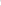 AUTORIZACIÓN DE INSCRIPCIÓN DE REGISTRO SANITARIO DE PRODUCTOS FARMACÉUTICOSAUTORIZACIÓN DE INSCRIPCIÓN DE REGISTRO SANITARIO DE PRODUCTOS FARMACÉUTICOSAUTORIZACIÓN DE INSCRIPCIÓN DE REGISTRO SANITARIO DE PRODUCTOS FARMACÉUTICOSN°PRODUCTOTITULAR1VIRONTAR N (DARUNAVIR 800MG + RITONAVIR 100 MG) COMPRIMIDOS RECUBIERTOSLABORATORIOS RICHMOND S.A.C.I.F.2PILOPEPTAN WOMAN COMPRIMIDOSLABORATORIO GENOVÉ, S.A.3TERBINAFINA LA SANTE 250 MG TABLETAS RECUBIERTASLABORATORIOS LA SANTE S.A.4BISOPROLOL FUMARATO 5 MG ARGUS SALUD TABLETA RECUBIERTADROGUERÍA SAIMED, S.A. DE C.V.5ZINCO FORT 50 MG TABLETAOVIDIO J. VIDES, S.A. DE C.V.6NITAZOXANIDA 100 MG / 5 ML ADIUVO POLVO PARA SUSPENSIÓN ORALDROGUERÍA EUROPEA, S.A. DE C.V.7COLICUR NF SOLUCIÓNMARIA ANNA GERTRUD ISAAC DE CARRILLO8OMEPRAZOL RHYDBURG 20 MG, CÁPSULAS GASTRO-RESISTENTESRHYDBURG LIMITED LIABILITY PARTNERSHIPAUTORIZACIÓN DE CAMBIO DE FÓRMULA DE PRODUCTO FARMACÉUTICOAUTORIZACIÓN DE CAMBIO DE FÓRMULA DE PRODUCTO FARMACÉUTICOAUTORIZACIÓN DE CAMBIO DE FÓRMULA DE PRODUCTO FARMACÉUTICOAUTORIZACIÓN DE CAMBIO DE FÓRMULA DE PRODUCTO FARMACÉUTICON°PRODUCTOREGISTROTITULAR1WINASORB 100MG/ML GOTASF069803102007SANOFI-AVENTIS DE COLOMBIA, S.A.AUTORIZACIÓN DE CANCELACIÓN DE REGISTRO SANITARIO DE PRODUCTO FARMACÉUTICO A PETICIÓN DEL TITULARAUTORIZACIÓN DE CANCELACIÓN DE REGISTRO SANITARIO DE PRODUCTO FARMACÉUTICO A PETICIÓN DEL TITULARAUTORIZACIÓN DE CANCELACIÓN DE REGISTRO SANITARIO DE PRODUCTO FARMACÉUTICO A PETICIÓN DEL TITULARAUTORIZACIÓN DE CANCELACIÓN DE REGISTRO SANITARIO DE PRODUCTO FARMACÉUTICO A PETICIÓN DEL TITULARN°PRODUCTOREGISTROTITULAR1OXITOCINA SINTÉTICA VIJOSA 10 U.I./ML SOLUCIÓN INYECTABLE18250LABORATORIOS VIJOSA, S.A. DE C.V.2COLD SHOT SOLUCIÓN ORALF055209112011LABORATORIOS VIJOSA, S.A. DE C.V.3VITAMINA C SABOR UVA VIJOSA 500 MG POLVOF033220072011LABORATORIOS VIJOSA, S.A. DE C.V.4VITAMINA C SABOR NARANJA VIJOSA 500 MG POLVOF038810082011LABORATORIOS VIJOSA, S.A. DE C.V.5VITAMINA C SABOR FRESA VIJOSA 500 MG POLVOF032413072011LABORATORIOS VIJOSA, S.A. DE C.V.6OXITOCINA SINTÉTICA VIJOSA 5 U.I. / ML SOLUCIÓN INYECTABLE9055LABORATORIOS VIJOSA, S.A. DE C.V.7OXITOCINA 2U.I./ML VIJOSA SOLUCIÓN INYECTABLE9054LABORATORIOS VIJOSA, S.A. DE C.V.8NERVIDOCE 10,000 SOLUCIÓN INYECTABLE14132LABORATORIOS VIJOSA, S.A. DE C.V.9HIDRALAZINA HCL VIJOSA 20MG/ML SOLUCIÓN INYECTABLE17520LABORATORIOS VIJOSA, S.A. DE C.V.10CAMPOLON SOLUCIÓN INYECTABLE21901LABORATORIOS VIJOSA, S.A. DE C.V.11ARGINOR FORTE SOLUCIÓN ORALF028622062011LABORATORIOS VIJOSA, S.A. DE C.V.12BURINEX LEO 1 MG TABLETAS7352LEO PHARMA A/S13NEUPOGEN 30 MU/0.5 ML SOLUCIÓN INYECTABLEF103925102000AMGEN MANUFACTURING LIMITED14VAMMRIX POLVO Y DILUYENTE PARA SOLUCIÓN INYECTABLEF030906072011GLAXOSMITHKLINE BIOLOGICALS, S.A.15VALIUM 10MG COMPRIMIDOS1630F. HOFFMANN-LA ROCHE S.A.AUTORIZACIÓN DE INSCRIPCIÓN DE REGISTRO SANITARIO DE PRODUCTOS COSMÉTICOSAUTORIZACIÓN DE INSCRIPCIÓN DE REGISTRO SANITARIO DE PRODUCTOS COSMÉTICOSAUTORIZACIÓN DE INSCRIPCIÓN DE REGISTRO SANITARIO DE PRODUCTOS COSMÉTICOSN°PRODUCTOTITULAR1SOFT & SMOOTH SHAMPOO ARGÁN DE LUXEGUANGZHOU ICOSGEL COSMETIC CO. LTD2ALOE VERA SETTING SPRAY S.HEMAKEUP S.HE INC.3EYEBROW GEL VARIOS COLORES S.HEMAKEUP S.HE, INC.4PINK INTIMATE SYSTEMBATARSE BATARSE, SOCIEDAD ANÓNIMA DE CAPITAL VARIABLE5GO! REPELENTE DE INSECTOS CON DEETMCBRIDE CARIBBEAN LIMITED6GEL DE BAÑO PARIS HOLIDAY  LOVALILOVALI FRAGRANCES7EAU DE PARFUM PARIS HOLIDAY LOVALILOVALI FRAGRANCES8BODY LOTION PARIS HOLIDAY LOVALILOVALI FRAGRANCES9SHOWER GEL FRENCH BLOSSOM LOVALILOVALI FRAGRANCES10BODY LOTION FRENCH BLOSSOM LOVALILOVALI FRAGRANCES11BODY LOTION LOVALI CALAIS MADEMOISELLELOVALI FRAGRANCES12LOVALI PERFUME CALAIS MADEMOISELLELOVALI FRAGRANCES13LOVALI GEL DE BAÑO VARIAS FRAGANCIASLOVALI FRAGRANCES14LOVALI AFTER SHAVE VARIAS FRAGANCIAS (CALAIS AZUL, LE BLANC, SALVANG)LOVALI FRAGRANCES15LOVALI EAU DE PARFUM VARIAS FRAGANCIAS (CALAIS AZUL, LE BLANC, SALVANG)LOVALI FRAGRANCES16LOVALI HYDRATING LOTION VARIAS FRAGANCIAS (CALAIS AZUL, LE BLANC, SALVANG)LOVALI FRAGRANCES17LOVALI SHOWER GEL VARIAS FRAGANCIAS (GOLD MEDALLION, AQUA SPORT)LOVALI FRAGRANCES18LOVALI EAU DE PARFUM VARIAS FRAGANCIAS (GOLD MEDALLION, AQUA SPORT)LOVALI FRAGRANCES19LOVALI LOCION DESPUES DE AFEITADO VARIAS FRAGANCIAS (GOLD MEDALLION, AQUA SPORT)LOVALI FRAGRANCES20LOVALI BODY LOTION PARTY SWEETY FOR WOMENLOVALI FRAGRANCES21SCENABELLA SHOWER GEL VARIAS FRAGANCIAS (SENSUAL RED, PANTHERA NIGHT, YEAH BABY SEXY)SCENABELLA INC22SCENABELLA EAU DE PARFUM VARIAS FRAGANCIAS (SENSUAL RED, PANTHERA NIGHT, YEAH BABY SEXY)SCENABELLA INC23SCENABELLA BODY LOTION VARIAS FRAGANCIAS (SENSUAL RED, PANTHERA NIGHT YEAHBABY SEXY)SCENABELLA INC24SCENABELLA BODY MIST VARIAS FRAGANCIAS (CUCUMBER MIST, CRANBERRY NIGHT, PANTHERA BLUE PANTHERA ROSE)SCENABELLA INC25SCENABELLA BODY LOTION VARIAS FRAGANCIAS (CUCUMBER MIST, CRANBERRY NIGHT, PANTHERA BLUE PANTHERA ROSE)SCENABELLA INC26MUMUSO MOISTURIZING GELMUMUSO(SHANGAI) CO. LTD.27SESDERMA BEAUTYTREATS 24 K GOLD PATCH ANTI/DARK SPOT RESCUE"SESDERMA, S.L."28MUMUSO EXFOLIATING GELMUMUSO(SHANGAI) CO. LTD.29MUMUSO CUTE ANIMAL PARFUM SPRAYMUMUSO(SHANGAI) CO. LTD.30MUMUSO LOVE FLORAL SERIES PERFUMEMUMUSO(SHANGAI) CO. LTD.31MUMUSO MULTIFUNCIONAL EYEBROW POWDER PALETTEMUMUSO(SHANGAI) CO. LTD.32MUMUSO OBSESSION FOR WOMEN EAU DE TOILETTEMUMUSO(SHANGAI) CO. LTD.33MUMUSO EAU DE TOILETTE FOR MEN FREEDOMMUMUSO(SHANGAI) CO. LTD.34MUMUSO LACE PERFUMEMUMUSO(SHANGAI) CO. LTD.35MUMUSO JUNGLE SERIES BODY MIST VARIAS FRAGANCIASMUMUSO(SHANGAI) CO. LTD.36MUMUSO DUAL-END EYEBROW PENCIL (PLASTIC)MUMUSO(SHANGAI) CO. LTD.37MUMUSO WOODEN LIP LINERMUMUSO(SHANGAI) CO. LTD.38MUMUSO HYDRATING MAKEUP PRIMERMUMUSO(SHANGAI) CO. LTD.39MUMUSO SNAIL GEL MOISTURIZING EYE MASKMUMUSO(SHANGAI) CO. LTD.40MUMUSO TONE CORRECTING MAKE UP BASEMUMUSO(SHANGAI) CO. LTD.41MUMUSO LONG LASTING LIPSTICKMUMUSO(SHANGAI) CO. LTD.42MUMUSO COLOR MAGIC LIP BALMMUMUSO(SHANGAI) CO. LTD.43MUMUSO MOISTURIZING LIQUID LIPSTICKMUMUSO(SHANGAI) CO. LTD.44MUMUSO SKIN SECRET LONG-LASTING MATTE LIPSTICKMUMUSO(SHANGAI) CO. LTD.45BABY CARE SOFT (BABY WIPES)NATURECARE COSMETICS CO. LTD.46MUMUSO EYELINER PEN BLACK AND SMOOTH (MUMUSO EYEBROWN PENCIL)MUMUSO(SHANGAI) CO. LTD.47SESDERMA BEAUTYTREATS GREEN CLAY MASK POTENCIA LA LUMINOSIDAD Y REDUCE LAS IMPERFECCIONES"SESDERMA, S.L."48MUMUSO MEN´S PERFUMEMUMUSO(SHANGAI) CO. LTD.49NOVAGE ECOLLAGEN WRINKLE POWER DAY CREAM SPF 35ORIFLAME COSMETICS S.A.50MUMUSO FIND BEAUTY HERE PERFUMEMUMUSO(SHANGAI) CO. LTD.513D MEN HAIR-SCALP-ROOTS ROOT ACTIVATOR SHAMPOOHENKEL COLOMBIANA S.A.S.52GEL MACHO ALFAPAOLO ROBERTO FERRARO MELARA53SEDAL SHAMPOO 2 EN 1 CERAMIDASUNILEVER EL SALVADOR SCC, S.A. DE C.V.54SKELETONS MATTE CLAYPAOLO ROBERTO FERRARO MELARA55SKELETONS MEDIUM STYLIST POMADEPAOLO ROBERTO FERRARO MELARA56SKELETONS STRONG STYLIST POMADEPAOLO ROBERTO FERRARO MELARA57FAEBEY - MIGHTY GUARDML STYLE & BEAUTY S.L.58ESIKA UNO PARFUM / PERFUME MASCULINOBELCORP EL SALVADOR, S.A. DE C.V.59L'OREAL PROFESSIONNEL BLOND STUDIO 7 LIGHTENING CLAY POWDERL´OREAL GUATEMALA, SA60FAEBEY SKINDRINKML STYLE & BEAUTY S.L.61FAEBEY WRINKLE REDUCERML STYLE & BEAUTY S.L.62FAEBEY FOREVER YOUNGML STYLE & BEAUTY S.L.63FAEBEY  GO AWAYML STYLE & BEAUTY S.L.64FRESH SPRING CREMA CORPORAL COLÁGENODISTRIBUIDORA CUSCATLÁN, S.A. DE C.V.65ACTIVEÉ SALON PROFESSIONAL CONDITIONER BLONDE & GREYDISTRIBUIDORA CUSCATLÁN, S.A. DE C.V.66SEDAL SHAMPOO 2 EN 1 KERATINAUNILEVER EL SALVADOR SCC, S.A. DE C.V.67SEDAL SHAMPOO 2 EN 1 LISO PERFECTOUNILEVER EL SALVADOR SCC, S.A. DE C.V.68SEDAL SHAMPOO 2 EN 1 NEGROS LUMINOSOSUNILEVER EL SALVADOR SCC, S.A. DE C.V.69DIF ALCOHOL ESPUMA EN AEROSOLALFREDO HERBRUGER JUNIOR Y COMPAÑIA DE RESPONSABILIDAD LIMITADA70SCENTIA FOR KIDS PROTECCIÓN BODY LOTIONSCENTIA PERFUMERÍA, SOCIEDAD ANÓNIMA71SCENTIA BOTICA NATURAL MANTECA DE CACAOSCENTIA PERFUMERÍA, SOCIEDAD ANÓNIMA72SCENTIA BOTICA NATURAL MANTECA DE COCOSCENTIA PERFUMERÍA, SOCIEDAD ANÓNIMA73SCENTIA BEER SHAMPOO ACONDICIONADORSCENTIA PERFUMERÍA, SOCIEDAD ANÓNIMA74SCENTIA BEER STYLING PASTESCENTIA PERFUMERÍA, SOCIEDAD ANÓNIMAAMPLIACIÓN DE FRAGANCIA DE PRODUCTO COSMÉTICOAMPLIACIÓN DE FRAGANCIA DE PRODUCTO COSMÉTICOAMPLIACIÓN DE FRAGANCIA DE PRODUCTO COSMÉTICOAMPLIACIÓN DE FRAGANCIA DE PRODUCTO COSMÉTICOAMPLIACIÓN DE FRAGANCIA DE PRODUCTO COSMÉTICON°PRODUCTOREGISTROTITULARFRAGANCIA ADICIONADA1JABÓN LÍQUIDO ANTIBACTERIAL PARA MANOS JABONITO KIDS, VARIEDADES: KIDS PRINCESAS Y KIDS INTREPIDOS, COOKIE CHRITSMAS, CANDY APPLERCG05780812INDUSTRIA LA POPULAR, S.A.INDEPENDENCIA, HALLOWEEN, SUMMER , PLAYFULL, EXPRESSIÓN, PLAYTIMEAUTORIZACIÓN DE AMPLIACIÓN DE PRESENTACIÓN DE PRODUCTOS COSMÉTICOSAUTORIZACIÓN DE AMPLIACIÓN DE PRESENTACIÓN DE PRODUCTOS COSMÉTICOSAUTORIZACIÓN DE AMPLIACIÓN DE PRESENTACIÓN DE PRODUCTOS COSMÉTICOSAUTORIZACIÓN DE AMPLIACIÓN DE PRESENTACIÓN DE PRODUCTOS COSMÉTICOSAUTORIZACIÓN DE AMPLIACIÓN DE PRESENTACIÓN DE PRODUCTOS COSMÉTICOSN°PRODUCTOREGISTROTITULARPRESENTACIÓN ADICIONADA1ACTIVEE SALÓN PROFESSIONAL COCONUT OIL CONDITIONER1UC09050416DISTRIBUIDORA CUSCATLÁN, S.A. DE C.V.ENVASE DE PAPEL X 364 ML (12.3 FL.OZ. )2ACTIVEE ARGÁN CARE - ACONDICIONADOR.1UC26011013DISTRIBUIDORA CUSCATLÁN, S.A. DE C.V.ENVASE DE PLÁSTICO X 947 ML (32 FL.OZ. )3ACTIVEE ARGÁN CARE - SHAMPOO.1UC26021013DISTRIBUIDORA CUSCATLÁN, S.A. DE C.V.ENVASE DE PLÁSTICO X 947 ML (32 FL.OZ. )4ACTIVEÉ KERATIN REPAIR - ACONDICIONADOR.1UC25961013DISTRIBUIDORA CUSCATLÁN, S.A. DE C.V.ENVASE DE PLÁSTICO X 947 ML (32 FL.OZ. )5ACTIVEE KERATIN REPAIR - SHAMPOO.1UC25971013DISTRIBUIDORA CUSCATLÁN, S.A. DE C.V.ENVASE DE PLÁSTICO X 947 ML (32 FL.OZ. )6REPELENTE DE ZANCUDOS MEDICPLUS1UC28761017SOCIEDAD SAINT GERMAIN, S.A. DE C.V.ENVASE DE PLÁSTICO X 120 ML, ENVASE DE PLÁSTICO X 240 ML, ENVASE DE PLÁSTICO X 250 ML, ENVASE DE PLÁSTICO X 500 ML, ENVASE DE PLÁSTICO X 1000 ML, ENVASE DE PLÁSTICO X 3785 ML, ENVASE DE PLÁSTICO X 55 GALCAMBIO DE EMPAQUE DE PRODUCTOS COSMÉTICOSCAMBIO DE EMPAQUE DE PRODUCTOS COSMÉTICOSCAMBIO DE EMPAQUE DE PRODUCTOS COSMÉTICOSCAMBIO DE EMPAQUE DE PRODUCTOS COSMÉTICOSN°PRODUCTOREGISTROTITULAR1ACTIVEE SALÓN PROFESSIONAL COCONUT OIL CONDITIONER1UC09050416DISTRIBUIDORA CUSCATLÁN, S.A. DE C.V.2ACTIVEE ARGAN CARE ACONDICIONADOR.1UC26011013DISTRIBUIDORA CUSCATLÁN, S.A. DE C.V.3ACTIVEE ARGAN CARE SHAMPOO.1UC26021013DISTRIBUIDORA CUSCATLÁN, S.A. DE C.V.4ACTIVEÉ KERATIN REPAIR ACONDICIONADOR.1UC25961013DISTRIBUIDORA CUSCATLÁN, S.A. DE C.V.5ACTIVEE KERATIN REPAIR - SHAMPOO.1UC25971013DISTRIBUIDORA CUSCATLÁN, S.A. DE C.V.6DESITIN CREAMY UNGUENTO.1EC32161215JOHNSON & JOHNSON DE COLOMBIA S.A.7REPELENTE DE ZANCUDOS MEDICPLUS1UC28761017SOCIEDAD SAINT GERMAIN, S.A. DE C.V.CAMBIO DE FÓRMULA DE PRODUCTOS COSMÉTICOS CAMBIO DE FÓRMULA DE PRODUCTOS COSMÉTICOS CAMBIO DE FÓRMULA DE PRODUCTOS COSMÉTICOS CAMBIO DE FÓRMULA DE PRODUCTOS COSMÉTICOS N°PRODUCTOREGISTROTITULAR1JABÓN LÍQUIDO ANTIBACTERIAL PARA MANOS JABONITO KIDS, VARIEDADES: KIDS PRINCESAS Y KIDS INTREPIDOS, COOKIE CHRITSMAS, CANDY APPLERCG05780812INDUSTRIA LA POPULAR, S.A.2ACTIVEE SALÓN PROFESSIONAL COCONUT OIL CONDITIONER1UC09050416DISTRIBUIDORA CUSCATLÁN, S.A. DE C.V.3ACTIVEE ARGÁN CARE ACONDICIONADOR.1UC26011013DISTRIBUIDORA CUSCATLÁN, S.A. DE C.V.4ACTIVEE ARGÁN CARE SHAMPOO.1UC26021013DISTRIBUIDORA CUSCATLÁN, S.A. DE C.V.5ACTIVEÉ KERATIN REPAIR ACONDICIONADOR.1UC25961013DISTRIBUIDORA CUSCATLÁN, S.A. DE C.V.6ACTIVEE KERATIN REPAIR SHAMPOO.1UC25971013DISTRIBUIDORA CUSCATLÁN, S.A. DE C.V.7REPELENTE DE ZANCUDOS MEDICPLUS1UC28761017SOCIEDAD SAINT GERMAIN, S.A. DE C.V.ADICIÓN DE PLANTA ALTERNA DE FABRICACIÓN DE PRODUCTOS COSMÉTICOSADICIÓN DE PLANTA ALTERNA DE FABRICACIÓN DE PRODUCTOS COSMÉTICOSADICIÓN DE PLANTA ALTERNA DE FABRICACIÓN DE PRODUCTOS COSMÉTICOSADICIÓN DE PLANTA ALTERNA DE FABRICACIÓN DE PRODUCTOS COSMÉTICOSADICIÓN DE PLANTA ALTERNA DE FABRICACIÓN DE PRODUCTOS COSMÉTICOSN°PRODUCTOREGISTROTITULARPLANTA ADICIONADA1TEATRICAL CREMA FACIAL ANTIARRUGAS 1EC08020418GENOMMA LAB INTERNACIONAL, S.A.B. DE C.V. TECNOGLOBAL PH7, S.A. DE C.V. DIRECCIÓN: AVENIDA DEL TIGRE No 2140, COLONIA ZAPOPAN, JALISCO, MÉXICO, C.P. 45203AUTORIZACIÓN DE CAMBIO DE TITULAR DE PRODUCTOS COSMÉTICOSAUTORIZACIÓN DE CAMBIO DE TITULAR DE PRODUCTOS COSMÉTICOSAUTORIZACIÓN DE CAMBIO DE TITULAR DE PRODUCTOS COSMÉTICOSAUTORIZACIÓN DE CAMBIO DE TITULAR DE PRODUCTOS COSMÉTICOSAUTORIZACIÓN DE CAMBIO DE TITULAR DE PRODUCTOS COSMÉTICOSN°PRODUCTOREGISTROANTERIOR TITULARNUEVO TITULAR1DRULA CREMA ESPECIAL INTENSIVA (DRULA CREAM SPECIAL INTENSIV).1EC29540212CHEPLAPHARM ARZNEIMITTEL GMBH.WALTER RITTER GMBH + CO. KG. (ALEMANIA)2DRULA CLASSIC, CERA BLANQUEADORA FORTE. (DRULA CLASSIC BLEACHING WAX FORTE).1EC29880212CHEPLAPHARM ARZNEIMITTEL GMBH.WALTER RITTER GMBH + CO. KG. (ALEMANIA)3DRULA PIGMENT CREMA (DRULA PIGMENT CREAM)1EC30490312CHEPLAPHARM ARZNEIMITTEL GMBH.WALTER RITTER GMBH + CO. KG. (ALEMANIA)4DRULA JABÓN DE CUTIS (DRULA COMPLEXION SOAP 75 g.).1EC34130412CHEPLAPHARM ARZNEIMITTEL GMBH.WALTER RITTER GMBH + CO. KG. (ALEMANIA)5DRULA LECHE BLANQUEADORA EXTRA FORTE (DRULA FADE MILK EXTRA FORTE).1EC34140412CHEPLAPHARM ARZNEIMITTEL GMBH.WALTER RITTER GMBH + CO. KG. (ALEMANIA)6TOALLAS HUMEDAS KERO PLUS1EC16480618DISTRIBUIDORA DE MEDICAMENTOS CALDERON, SOCIEDAD ANÓNIMAIMPORTACIONES FARMACÉUTICAS SOCIEDAD ANÓNIMA DIRECCIÓN: ESTATUA MONTOYA 50 MTS AL ESTE A MANO IZQUIERDA, CALLE 27 DE MAYO, MANAGUA, NICARAGUAAUTORIZACIÓN DE CAMBIO DE NOMBRE DE PRODUCTOS COSMÉTICOSAUTORIZACIÓN DE CAMBIO DE NOMBRE DE PRODUCTOS COSMÉTICOSAUTORIZACIÓN DE CAMBIO DE NOMBRE DE PRODUCTOS COSMÉTICOSAUTORIZACIÓN DE CAMBIO DE NOMBRE DE PRODUCTOS COSMÉTICOSAUTORIZACIÓN DE CAMBIO DE NOMBRE DE PRODUCTOS COSMÉTICOSN°PRODUCTOREGISTROTITULARNUEVO NOMBRE1REPELENTE DE ZANCUDOS MEDICPLUS1UC28761017SOCIEDAD SAINT GERMAIN, S.A. DE C.V.REPELENTE PROTECCIÓN DE ZANCUDOS DR. PLUSAUTORIZACIÓN DE INSCRIPCIÓN DE REGISTRO SANITARIO DE PRODUCTOS HIGIÉNICOSAUTORIZACIÓN DE INSCRIPCIÓN DE REGISTRO SANITARIO DE PRODUCTOS HIGIÉNICOSAUTORIZACIÓN DE INSCRIPCIÓN DE REGISTRO SANITARIO DE PRODUCTOS HIGIÉNICOSN°PRODUCTOTITULAR1SOLUCIÓN ALCOHÓLICA 70% MORE ESSENTIALBOLPLAN, S.A. DE C.V.2DESINFECTANTE MARWILLINDUSTRIAS COSMÉTICAS Y DE LIMPIEZA, SOCIEDAD ANÓNIMA DE CAPITAL VARIABLE3LEJIA MARWILLINDUSTRIAS COSMÉTICAS Y DE LIMPIEZA, SOCIEDAD ANÓNIMA DE CAPITAL VARIABLE4AKTIV, POWER COCINA, LIMPIADOR DESENGRASANTE MULTISUPERFICIESFLUSHING S.A.5AKTIV, AMONIO CUATERNARIO PLUSFLUSHING S.A.6SUAVIZANTE LIBRE DE ENJUAGUE CASA LIMPIA FAMILIA SANA CLASICOALIANZA MAYORISTA, SOCIEDAD ANÓNIMA7DETERGENTE LÍQUIDO PARA ROPA DELICADA CASA LIMPIA FAMILIA SANA CLÁSICOALIANZA MAYORISTA, SOCIEDAD ANÓNIMA8JABÓN LÍQUIDO LAVA PLATOS REGULAR ANTIBACTERIAL CUIDADO DE MANOS CASA LIMPIA FAMILIA SANA CLÁSICOALIANZA MAYORISTA, SOCIEDAD ANÓNIMA9SUAVIZANTE CASA LIMPIA FAMILIA SANA TOTALALIANZA MAYORISTA, SOCIEDAD ANÓNIMA10DESINFECTANTE CASA LIMPIA FAMILIA SANA CLÁSICOALIANZA MAYORISTA, SOCIEDAD ANÓNIMA11JABÓN LÍQUIDO LAVAPLATOS REGULAR ANTIBACTERIAL CASA LIMPIA FAMILIA SANA CLÁSICOALIANZA MAYORISTA, SOCIEDAD ANÓNIMA12DETERGENTE LÍQUIDO CASA LIMPIA FAMILIA SANA TOTALALIANZA MAYORISTA, SOCIEDAD ANÓNIMA13CLORO BRIOSOINDUSTRIA LA POPULAR, S.A.14SCENTIA CLEAN HOUSE LÍQUIDO DESINFECTANTE AMONIO CUATERNARIO AL 10%SCENTIA PERFUMERÍA, SOCIEDAD ANÓNIMA15LANCASCO DESINFECTANTE MULTISUPERFICIESSCENTIA PERFUMERÍA, SOCIEDAD ANÓNIMA16JABÓN XTRA ANTIBACTERIAL PODER BICARBONATOINDUSTRIA LA POPULAR, S.A.AMPLIACIÓN DE FRAGANCIA DE PRODUCTOS HIGIÉNICOSAMPLIACIÓN DE FRAGANCIA DE PRODUCTOS HIGIÉNICOSAMPLIACIÓN DE FRAGANCIA DE PRODUCTOS HIGIÉNICOSAMPLIACIÓN DE FRAGANCIA DE PRODUCTOS HIGIÉNICOSAMPLIACIÓN DE FRAGANCIA DE PRODUCTOS HIGIÉNICOSN°PRODUCTOREGISTROTITULARFRAGANCIA ADICIONADA1JABÓN BEX ANTIBACTERIAL VARIEDADES: LIMPIEZA FRAGANTE, LIMPIEZA RADIANTE, FRESCURA CÍTRICA, LIMPIEZA INTENSA, ACTI LIMPIEZA, LIMPIEZA ACTIVA, LIMPIEZA &ENERGÍA, LIMPIEZA BRILLANTE, LIMPIEZA FRESCA, LIMPIEZA SUPREMA, LIMPIEZA ACTI FRESH, LIMPIEZA EXTREMA, ACTI FRESH, FRESCURA INTENSA, EXPLOSIÓN FRAGANTE, LIMPIEZA TOTAL, EXPLOSIÓN DE LIMPIEZA, PROTECCIÓN FRAGANTE, PROTECCIÓN BRILLANTE, PROTECCIÓN RADIANTERHG01300519INDUSTRIA LA POPULAR, S.A.SPORT FRESH, SPORT2DESINFECTANTE BACTERICIDA OLIMPO VARIEDADES:LAVANDA, MANZANA CANELA, BEBÉ, GUATEMALAN ORCHID, FRESH LINEN, COUNTRY APPLE, ETERNA PRIMAVERA, FRESCA NAVIDAD, MANZANA FRESH, MEDITERRANEO WATERS, TOSCANA SUN, FELICES FIESTAS, CELEBRACIÓN, ALEGRE TEMPORADA, AIRES DE NAVIDAD , PINO, EUCALIPTORHG02691013INDUSTRIA LA POPULAR, S.A.LEMON CITRONELAAUTORIZACIÓN DE AMPLIACIÓN DE PRESENTACIÓN DE PRODUCTOS HIGIÉNICOSAUTORIZACIÓN DE AMPLIACIÓN DE PRESENTACIÓN DE PRODUCTOS HIGIÉNICOSAUTORIZACIÓN DE AMPLIACIÓN DE PRESENTACIÓN DE PRODUCTOS HIGIÉNICOSAUTORIZACIÓN DE AMPLIACIÓN DE PRESENTACIÓN DE PRODUCTOS HIGIÉNICOSAUTORIZACIÓN DE AMPLIACIÓN DE PRESENTACIÓN DE PRODUCTOS HIGIÉNICOSN°PRODUCTOREGISTROTITULARPRESENTACIÓN ADICIONADA1JABÓN BEX VARIEDADES LIMPIEZA FRAGANTE, LIMPIEZA RADIANTE, LIMPIEZA CITRICA, FRESCURA CITRICA, LIMPIEZA INTENSA, ACTI LIMPIEZA, LIMPIEZA ACTIVA, LIMPIEZA & ENERGIA, LIMPIEZA BRILLANTE, LIMPIEZA FRESCA, LIMPIEZA SUPREMA, LIMPIEZA ACTI FRESH, LIMPIEZA EXTREMARHG02711014INDUSTRIA LA POPULAR, S.A.ENVOLTORIO DE PLÁSTICO X 360 G, ENVOLTORIO DE PLÁSTICO X 375 G, ENVOLTORIO DE PLÁSTICO X 380 G, ENVOLTORIO DE PLÁSTICO X 1080 G (TRIPACK ), ENVOLTORIO DE PLÁSTICO X 1125 G (TRIPACK ), ENVOLTORIO DE PLÁSTICO X 1140 G (TRIPACK ), ENVOLTORIO DE PLÁSTICO X 1275 G (TRIPACK ), ENVOLTORIO DE PLÁSTICO X 1300 G (TRIPACK ), ENVOLTORIO DE PLÁSTICO X 1350 G (TRIPACK ), ENVOLTORIO DE PLÁSTICO X 1845 G (TRIPACK ), ENVOLTORIO DE PLÁSTICO X 1500 G (TRIPACK )CAMBIO DE EMPAQUE DE PRODUCTOS HIGIÉNICOSCAMBIO DE EMPAQUE DE PRODUCTOS HIGIÉNICOSCAMBIO DE EMPAQUE DE PRODUCTOS HIGIÉNICOSCAMBIO DE EMPAQUE DE PRODUCTOS HIGIÉNICOSN°PRODUCTOREGISTROTITULAR1LYSOL DISINFECTING WIPES, CITRUS SCENT Y SPRING WATERFALL, CRISP LINEN Y GREEN APPLE, CRISP LINEN SCENT DUAL ACTIONS, CITRUS SCENT DUAL ACTIONS, OCEAN FRESH SCENT "THICK STRONG", LEMON & LIME BLOSSON SCENT "THICK STRONG", BRAND NEW DAY, BRIGHTER HORIZON, BRAND NEW DAY MANGO & HIBISCUS, BRAND NEW DAY BERRY & BASIL, BRAND NEW DAY GREEN APPLE & ALOE, FRESH BEGINNINGS1EH00330109RECKITT BENCKISER INCAUTORIZACIÓN DE INSCRIPCIÓN DE PRODUCTOS QUÍMICOSAUTORIZACIÓN DE INSCRIPCIÓN DE PRODUCTOS QUÍMICOSAUTORIZACIÓN DE INSCRIPCIÓN DE PRODUCTOS QUÍMICOSN°PRODUCTOIMPORTADOR1 KIWI-MANZANA 353460PRODUCTOS Y SERVICIOS ESENCIALES, S.A. DE C.V.2 PIÑA COLADA 605639-CPRODUCTOS Y SERVICIOS ESENCIALES, S.A. DE C.V.3D7511: LOW RUB BLACKSUN CHEMICAL DE CENTRO AMÉRICA, S.A.DE C.V.4 SOLUCIÓN TAMPON DE PH, PH 10,01 (500 ML)DROGUERÍA CORESA5 PURATEECOLAB, S.A. DE C.V.6 CLORO LIBRE, REACTIVO POWDER PILLOW, DPD (PK 1000)DROGUERÍA CORESA7 TEXCAT ULTRA CONCINDUSTRIAL QUÍMICA SALVADOREÑA (INQUISALVA, S.A. DE C.V.)8 LANASET® BLUE PA XNGEORGE C. MOORE EL SALVADOR, LTDA. DE C.V.9 MANTECA DE CACAO NATURALSABORES COSCO DE CENTRO AMÉRICA1063403ECOLAB, S.A. DE C.V.11 NALCO®  64705ECOLAB, S.A. DE C.V.12 3M™ QUICK  GRIP FILLER3M EL SALVADOR, S.A. DE C.V.13 SYNOCRON YELLOW P-6GQUÍMICOS Y COLORANTES, S.A. DE C.V. (D´QUIMCOL, S.A. DE C.V.)14 ROSA BLANPRINT LFVDIBARSA, DE C.V.15 3M™ FOAMING ENGINE DEGREASER3M EL SALVADOR, S.A. DE C.V.16 PINTURA (ESMALTE ACRILICO) EN AEROSOL, NEGRO SATÍNSOLUCIONES Y HERRAMIENTAS, S.A. DE C.V.17 PINTURA (ESMALTE ACRILICO) EN AEROSOL, FLUORESCENTE, AMARILLOSOLUCIONES Y HERRAMIENTAS, S.A. DE C.V.18  EK104S INTERPON 700 MEDIUM GLOSS GREENHEROMETAL, S.A. DE C.V.19 RUBY CHOCOLATEPRODUCTOS Y SERVICIOS ESENCIALES, S.A. DE C.V.20 MASTER BATCH AMARILLO E-02/206-GIINDUSTRIAL COLOR, S.A. DE C.V.21 P0272057 PC CHERRY BLOSSOM IIIIMPORQUIM, S.A. DE C.V.22 BAPOLENE 4072GO PLAST, S.A. DE C.V.23 TINTAS AQUARIUS PCINTERTRADE, S.A. DE C.V.24 PP73619242- REMAFIN AMARILLO- REMAFIN AMARILLOIBERPLASTIC, S.A. DE C.V.25 SDA-EAGLE(TX35-200/60) 60%SHERWIN WILLIAMS DE CENTRO AMÉRICA, S.A.26 ALPATEC 740ASHEBORO ELASTICS CENTRAL AMÉRICA, S.A. DE C.V.27 LLDPE EXELENE 1401PRO MARMOL, S.A. DE C.V.(PRODUCTOS DE MARMOL)28 CORALENE YELLOW W-6GSTEXTUFIL, S.A. DE C.V.29 CYNPOL LL0118HPRO MARMOL, S.A. DE C.V.(PRODUCTOS DE MARMOL)30 3M™ SEMI-RIGID PLASTIC REPAIR PN 042403M EL SALVADOR, S.A. DE C.V.31 HP INDIGO ELECTROINK STANDARD WHITEINDUSTRIAS GRAFICAS VIMTAZA, S.A. DE C.V.32 CORALENE BLACK EXSF 300%INDUSTRIAL QUÍMICA STAR, S.A. DE C.V.33 SF 6089 ESPCENTRAL AMÉRICA SPINNING WORKS EL SALVADOR, SOCIEDAD ANÓNIMA DE CAPITAL VARIABLE34 BLANSPUM H-30DIBARSA, DE C.V.35 EMULGADE 1000 NIBASF DE EL SALVADOR, S.A. DE C.V.36  P0271896 PC TIGRESSEIMPORQUIM, S.A. DE C.V.37 EVAPO-RUST (R)ACCUMETRIC EL SALVADOR S.A DE C.V.38 EVAPO-RUST GEL (R)ACCUMETRIC EL SALVADOR S.A DE C.V.39 THERMOCUREACCUMETRIC EL SALVADOR S.A DE C.V.40 DIANIX LUMINOUS YELLOW 10GSWISSTEX EL SALVADOR, S.A. DE C.V.41 RETARDER JP 30-76330SUMINISTROS PARA LA IMPRESIÓN DE CENTROAMÉRICA,S.A. DE C.V.42 MOLECULAR SIEVESMI PET EL SALVADOR, S.A. DE C.V.43 RO9350 BEIGE (POLIETILENO LINEAL DE BAJA DENSIDAD CON ESTABILIZADOS)PLYCEM CONSTRUSISTEMAS EL SALVADOR44 CLORURO FERRICO ANHIDRODROGUERÍA BRENNTAG EL SALVADOR, S.A. DE C.V.45 TECOTHREN BLUES RS 115% U.D.QUÍMICOS Y COLORANTES, S.A. DE C.V. (D´QUIMCOL, S.A. DE C.V.)46 SCOTCH® SUPER GLUE LIQUID/ SCOTH® SUPER GOMA LÍQUIDA3M EL SALVADOR, S.A. DE C.V.47 LOCTITE CLOVER® SC G-80TCI, S.A. DE C.V.48 LOCTITE SI 595TCI, S.A. DE C.V.49 CORALENE YELLOW W-6GSTEXTUFIL, S.A. DE C.V.50 SP0701MGO PLAST, S.A. DE C.V.51 POLIETILENO LINEAL DE BAJA DENSIDAD LL1119FPRODUCTOS PLÁSTICOS DIVERSOS, S.A. DE C.V. (PROPLADI)52 NALCO® 47515ECOLAB, S.A. DE C.V.53 POMOSCOUR TRDGEORGE C. MOORE EL SALVADOR, LTDA. DE C.V.54 SP REMOLIDO PET TRANSPARENTECARVAJAL EMPAQUES, S.A. DE C.V.55 MEGA PRIMER POLIURETANO ALTOS SOLIDOSPINTUCO EL SALVADOR, S.A. DE C.V.56 IOZONE-A (6PPD)EMPRESAS ADOC, S.A. DE C.V.57 ASA-001EMPRESAS ADOC, S.A. DE C.V.58 F28EEMPRESAS ADOC, S.A. DE C.V.59 ERIONYL RED A-2BFFABRICA DE LISTONES DE FANTASIA,S .A. DE C.V.60 R093650 NEGRO (POLIETILENO DE BAJA DENSIDAD, COLOR NEGRO)PLYCEM CONSTRUSISTEMAS EL SALVADOR61 ROT50BL (POLIETILENO DE BAJA DENSIDAD, COLO BLANCO)PLYCEM CONSTRUSISTEMAS EL SALVADOR62 TERASIL RED WW 3BSSWISSTEX EL SALVADOR, S.A. DE C.V.63 TERASIL BLUE WW 2GSSWISSTEX EL SALVADOR, S.A. DE C.V.64 TERASIL NAVY WW GSNSWISSTEX EL SALVADOR, S.A. DE C.V.65 ENVIRO-GRIP EP#2 (SC), SIDE ACOMERCIAL PRECO, S.A. DE C.V.66 ENVIRO-GRIP EP#2 (SC), SIDE BCOMERCIAL PRECO, S.A. DE C.V.67 TOPSHIELD 5600 (EF), A-SIDECOMERCIAL PRECO, S.A. DE C.V.68 TOPSHIELD 5600 (EF), B-SIDECOMERCIAL PRECO, S.A. DE C.V.69 ACRONAL 296 D NAPLYCEM CONSTRUSISTEMAS EL SALVADOR70 AZUL AUXIPRINT DBSDIBARSA, DE C.V.71 907-HD FREEZETONE COOLANT REDDEPOSITO AUTOMOTRIZ, S.A. DE C.V.72 ARC I BX1(E) PARTE AINDUSTRIAL LA PALMA, S.A. DE C.V.73 ARC I BX1(E) PARTE BINDUSTRIAL LA PALMA, S.A. DE C.V.74 COLORSOL ROJO SPCENTRAL AMÉRICA SPINNING WORKS EL SALVADOR, SOCIEDAD ANÓNIMA DE CAPITAL VARIABLE75 SABIC LLDPE 118WJ-00900SACOS SINTETICOS CENTROAMÉRICANOS, S.A. DE C.V.76 EXELENE  LDPE RESINA PLASTICA 2001GO PLAST, S.A. DE C.V.77 EUTANOL®GBASF DE EL SALVADOR, S.A. DE C.V.78AMARILLO PROCESS 3000 UVLABELS, S.A DE C.V.79 POLVO EPOXICO EPIFORM F-420AVX INDUSTRIES PTE LTD.80 EMULGADE®SE-PFBASF DE EL SALVADOR, S.A. DE C.V.81 SUPER DRY™ ESMALTE INDUSTRIAL DE SECADO RAPIDOLANCO EL SALVADOR, S.A. DE C.V.82 AMARILLO DURAPRINT PFGSUN CHEMICAL DE CENTRO AMÉRICA, S.A.DE C.V.83 GLUCOSA 45 GLOBE/GLORIA 2530PROD. ALIMENTICIOS DIANA, S.A. DE C.V.84 CYAN DURAPRINT PFGSUN CHEMICAL DE CENTRO AMÉRICA, S.A.DE C.V.85 SF FOILS AMARILLO H/SSUN CHEMICAL DE CENTRO AMÉRICA, S.A.DE C.V.86 CORALENE SCARLET XFINMOBILIARIA APOPA87 MAGENTA DURAPRINT PFGSUN CHEMICAL DE CENTRO AMÉRICA, S.A.DE C.V.88 RESINA PET SG08CARVAJAL EMPAQUES, S.A. DE C.V.89 NEGRO DURAPRINT PFGSUN CHEMICAL DE CENTRO AMÉRICA, S.A.DE C.V.90 UV FLEXO COLD FOIL ADHESIVERAVICORP INDUSTRIA, S.A. DE C.V.91 TXP PC ATOMIX FLUO FUSHIA HR 100INTERTRADE, S.A. DE C.V.92 HIDROFLEX ROJO P-032CSUN CHEMICAL DE CENTRO AMÉRICA, S.A.DE C.V.93 TXP STRETCH BASE PLUSINTERTRADE, S.A. DE C.V.94 SUNCURE BZ UV BATERIASUN CHEMICAL DE CENTRO AMÉRICA, S.A.DE C.V.95 UVITEX® BHT-AM LIQPETTENATI CENTRO AMÉRICA, S.A. DE C.V.96 MONOXIDO DE CROMO-SILICIOLOMED, SOCIEDAD ANÓNIMA DE CAPITAL VARIABLE97 FOSFORESCENTE H2NTEXTUFIL, S.A. DE C.V.98 SC-1-G GRANULAT1-2MM GREEN / OXIDO DE ESTAÑO INDIO VERDELOMED, SOCIEDAD ANÓNIMA DE CAPITAL VARIABLE99 FORNAX® WGEORGE C. MOORE EL SALVADOR, LTDA. DE C.V.100 SF FOILS CYAN HSSUN CHEMICAL DE CENTRO AMÉRICA, S.A.DE C.V.101 SA-8 BATTERY CLEANER 80369ALPINA, S.A. DE C.V.102 TU CYAN PROSUN CHEMICAL DE CENTRO AMÉRICA, S.A.DE C.V.103 300128-300125-300120-300148 ACIDEZPROD. ALIMENTICIOS DIANA, S.A. DE C.V.104300150-300154-300155-300159-300190 PEROXIDOSPROD. ALIMENTICIOS DIANA, S.A. DE C.V.105M18U-245B1: CBS BARNIZ OFF-LINESUN CHEMICAL DE CENTRO AMÉRICA, S.A.DE C.V.106 INKBEST DYE SUBLIMATION INK- BLACK COLORCREATEXTIL EL SALVADOR, S.A. DE C.V.107 SF FOIL MAGENTA HSSUN CHEMICAL DE CENTRO AMÉRICA, S.A.DE C.V.108 3M™ DRY GUIDE COAT, PN 05860, 058613M EL SALVADOR, S.A. DE C.V.109 300195-DOBIPROD. ALIMENTICIOS DIANA, S.A. DE C.V.110 INKBEST DYE SUBLIMATION INK- CYAN COLORCREATEXTIL EL SALVADOR, S.A. DE C.V.111 INKBEST DYE SUBLIMATION INK- MAGENTA COLORCREATEXTIL EL SALVADOR, S.A. DE C.V.112 3M THROTTLE PLATE AND INTAKE CLEANER, P.N. 088663M EL SALVADOR, S.A. DE C.V.113 INKBEST DYE SUBLIMATION INK- YELLOW COLORCREATEXTIL EL SALVADOR, S.A. DE C.V.114 TU MAGENTA PROSUN CHEMICAL DE CENTRO AMÉRICA, S.A.DE C.V.115 PRIMERSUN CHEMICAL DE CENTRO AMÉRICA, S.A.DE C.V.116ADDITIVO COF MS; GASUMINISTROS PARA LA IMPRESIÓN DE CENTROAMÉRICA,S.A. DE C.V.117 TU YELLOW PROSUN CHEMICAL DE CENTRO AMÉRICA, S.A.DE C.V.118 VIALES DE DIGESTIÓN PARA DQO, RANGO ALTO PLUS DE 200 A 15000MG/ML DE DQO, PAQUETE DE 25DROGUERÍA CORESA119 AC-EAGLE(OH88-30X60)60%SHERWIN WILLIAMS DE CENTRO AMÉRICA, S.A.120 MEGAFINISH® PW 100QUIMELSA, S.A. DE C.V.121 NUBIROX FR-10CHEMICAL COLOR, S.A DE C.V.122 DIRSOL 40DROGUERÍA BRENNTAG EL SALVADOR, S.A. DE C.V.123 STABLCAL, SET DE PATRONES EN VIALES SELLADOS DE FORMAZINA PARA TURBIDIMETRO PORTATIL 2100Q/QISDROGUERÍA CORESA124 SELLATEC MASILLA PLASTICA 675PINTUCO EL SALVADOR, S.A. DE C.V.125 JL 109S INTERPON 600 GRAY SMOOTH SEMI GLOOSHEROMETAL, S.A. DE C.V.126TRICOLENE® LLB1919ABSTOTO, S.A. DE C.V.127 POLIETILENO LINEAL DE BAJA DENSIDAD LB1810E2TALLERES MONDINI, S.A. DE C.V.128 REMAFIN NEGRO PE600383-11RAVI CENTROAMÉRICA, S.A. DE C.V.129 DCH SUPER WHITEINTERTRADE, S.A. DE C.V.130 DCH SUPER BASEINTERTRADE, S.A. DE C.V.131 SYNOZOL ORANGE SHF-RRCENTRAL AMÉRICA SPINNING WORKS EL SALVADOR, SOCIEDAD ANÓNIMA DE CAPITAL VARIABLE132 NALCO® 64511ECOLAB, S.A. DE C.V.133 PEPINO-MELON 344086PRODUCTOS Y SERVICIOS ESENCIALES, S.A. DE C.V.AUTORIZACIÓN DE INSCRIPCIÓN DE REGISTRO SANITARIO DE DISPOSITIVOS MÉDICOSAUTORIZACIÓN DE INSCRIPCIÓN DE REGISTRO SANITARIO DE DISPOSITIVOS MÉDICOSAUTORIZACIÓN DE INSCRIPCIÓN DE REGISTRO SANITARIO DE DISPOSITIVOS MÉDICOSNOPRODUCTOTITULAR1MIX-RATE X20PROMED DE EL SALVADOR, S.A. DE C.V.2TUBO DE CONEXIÓN CON MANIJA - YANKAUEROXI-RENT, S.A. DE C.V.3ANALIZADOR HEMATOLÓGICO MEK-7300K CELLTAC ES - NIHONQHA INTERNATIONAL, S.A. DE C.V.4RAYOS X PORTATIL - FUJIFILMRAF, S.A. DE C.V.5BROMELIN SOLUTION / BROMELIN CONTROL REAGENTESERSKI HERMANOS, S.A. DE C.V.6MALLA ANATÓMICA DEXTILEMEDTRONIC, INC.7ESTACIÓN DE TRABAJO COULTER TQ-PREP - IVDPROMED DE EL SALVADOR, S.A DE C.V8GRAPADORA CURVO CORTANTE Y SUS RECARGAS DESECHABLE.FENGH MEDICAL CO. LTD9JERINGA HIPODERMICA JIAFENGRODRIGO RENÉ ALFARO HERNÁNDEZ10PBSERUM SHS30PROTEOS BIOTECH S.L.11GC GOLD LABEL 2GC AMÉRICA INC12MOTOR ROTATORIO X-SMART PLUSMAILLEFER INSTRUMENTS HOLDING SARL13EQUIPOS RADIOLOGÍCOS DENTALES ORTHOPHOSSIRONA DENTAL SYSTEMS GMBH14DURALAY/RELIANCECAD MEYER, S.A. DE C.V.AUTORIZACIÓN DE CANCELACIÓN DE REGISTRO SANITARIO DE DISPOSITIVOS MÉDICOS A PETICIÓN DEL TITULARAUTORIZACIÓN DE CANCELACIÓN DE REGISTRO SANITARIO DE DISPOSITIVOS MÉDICOS A PETICIÓN DEL TITULARAUTORIZACIÓN DE CANCELACIÓN DE REGISTRO SANITARIO DE DISPOSITIVOS MÉDICOS A PETICIÓN DEL TITULARAUTORIZACIÓN DE CANCELACIÓN DE REGISTRO SANITARIO DE DISPOSITIVOS MÉDICOS A PETICIÓN DEL TITULARN°PRODUCTOREGISTROTITULAR1TIJERA DE ACERO INOXIDABLE PARA LIGADURAIM027208022018INFRA DE EL SALVADOR, S.A. DE C.V.2SEPARADOR DE ACERO INOXIDABLE PARA SENO RENALIM027308022018INFRA DE EL SALVADOR, S.A. DE C.V.3PINZA QUIRÚRGICA DE TUNGSTENO PARA DISECCIÓNIM033222022018INFRA DE EL SALVADOR, S.A. DE C.V.4PINZAS DE ACERO INOXIDABLE PARA OFTALMOLOGÍAIM051312042018INFRA DE EL SALVADOR, S.A. DE C.V.5SEPARADOR DE ACERO INOXIDABLE PARA CIRUGÍA TORACICAIM052112042018INFRA DE EL SALVADOR, S.A. DE C.V.6SONDA DE ACERO INOXIDABLE PARA CIRUGÍA UROLÓGICAIM059803052018INFRA DE EL SALVADOR, S.A. DE C.V.7TIJERA DE ACERO INOXIDABLE PARA CIRUGÍA TORÁCICAIM059903052018INFRA DE EL SALVADOR, S.A. DE C.V.8SEPARADOR DE ACERO INOXIDABLE PARA CIRUGÍA OSEA SCHREIBERIM062625072019INFRA DE EL SALVADOR, S.A. DE C.V.9TIJERA DE TITANIO PARA MICROCIRUGÍAIM064217052018INFRA DE EL SALVADOR, S.A. DE C.V.10TIJERA DE TUNGSTENO PARA MICROCIRUGÍAIM064517052018INFRA DE EL SALVADOR, S.A. DE C.V.AUTORIZACIÓN DE APERTURA DE ESTABLECIMIENTOAUTORIZACIÓN DE APERTURA DE ESTABLECIMIENTOAUTORIZACIÓN DE APERTURA DE ESTABLECIMIENTOAUTORIZACIÓN DE APERTURA DE ESTABLECIMIENTOAUTORIZACIÓN DE APERTURA DE ESTABLECIMIENTON°NOMBRE DEL ESTABLECIMIENTOTITULARREGENTEDIRECCIÓN AUTORIZADA1FARMACIA 0612 SUCURSAL 2ANAI ESPERANZA QUIJANO DE TICASMABELL YANIRA ZAVALA RODRÍGUEZ2DA CALLE PONIENTE, # 2-1 Y 4TA AVENIDA SUR, MUNICIPIO DE SANTA TECLA, DEPARTAMENTO DE LA LIBERTAD2FARMACIA SAN RAFAELROBERTO ANTONIO GONZALEZ GARCIACARLOS ALBERTO ORANTES MARTINEZ4A CALLE ORIENTE Y 2 AV SUR, BARRIO EL CENTRO, MUNICIPIO DE CONCEPCION DE ATACO, DEPARTAMENTO DE AHUACHAPAN3DISPENSADOR EN SUPERMERCADO: DESPENSA FAMILIAR CHALCHUAPAOPERADORA DEL SUR, S.A. DE C.V.N/ACALLE SANTA ANA Nº 5, MUNICIPIO DE CHALCHUAPA, DEPARTAMENTO DE SANTA ANA4DISPENSADOR EN SUPERMERCADO: DESPENSA DE DON JUAN HOLANDAOPERADORA DEL SUR, S.A. DE C.V.N/ACENTRO COMERCIAL HOLANDA, 10ª AVENIDA SUR Y 2ª CALLE PONIENTE, MUNICIPIO DE SANTA TECLA, DEPARTAMENTO DE LA LIBERTAD5DISPENSADOR EN SUPERMERCADO: DESPENSA FAMILIAR CIUDAD ARCEOPERADORA DEL SUR, S.A. DE C.V.N/A2ª Y 4ª AV. SUR, BARRIO EL ROSARIO, MUNICIPIO DE CIUDAD ARCE, DEPARTAMENTO DE LA LIBERTAD  6DISPENSADOR EN SUPERMERCADO: DESPENSA DE DON JUAN JARDINESOPERADORA DEL SUR, S.A. DE C.V.N/AURB. JARDINES DE LA LIBERTAD, CALLE CHILTUIPAN, POL. E, Nº 5, 6 Y 7, CIUDAD MERLIOT, MUNICIPIO DE SANTA TECLA, DEPARTAMENTO DE LA LIBERTADAUTORIZACIÓN DE INSCRIPCIÓN DE REGENTEAUTORIZACIÓN DE INSCRIPCIÓN DE REGENTEAUTORIZACIÓN DE INSCRIPCIÓN DE REGENTEAUTORIZACIÓN DE INSCRIPCIÓN DE REGENTEAUTORIZACIÓN DE INSCRIPCIÓN DE REGENTEN°ESTABLECIMIENTOREGISTROTITULARNUEVO REGENTE1FARMACIA 0612 SUCURSAL 2N/A (CON APERTURA)ANAI ESPERANZA QUIJANO DE TICASMABELL YANIRA ZAVALA RODRÍGUEZ2FARMACIA SAN RAFAELN/A (CON APERTURA)ROBERTO ANTONIO GONZALEZ GARCÍACARLOS ALBERTO ORANTES MARTÍNEZ3FARMACIA ARLEEME10F0662 (CON TRASPASO)SANTOS AZUCENA LOVO REYESSANTOS AZUCENA LOVO REYES4FARMACIA PHARMATEC PLUS +E10F3088MÉDICAL PHARMA, S.A. DE C.V.ANA VERONICA RIVAS GUARDADO5FARMACIA SAN BENITO UNICENTRO SOYAPANGOE10F1162PROMEFAR, S.A. DE C.V.ROSANA ISABEL DURÁN6FARMACIA SAN BENITO COJUTEPEQUEE10F0931PROMEFAR, S.A. DE C.V.ROSA CAROLINA PINEDA DE HERNÁNDEZ7FARMACIA LA ESPERANZAE10F0560WORLD REAL ESTATE EL SALVADOR, S.A. DE C.V.MARTA LORENA PÉREZ DE GUZMÁN8FARMACIA SANTA CECILIAE10F1490 (CON TRASPASO)MARIA CLARIBEL, VILLALTA NOLASCO Y GILDA CLEMENTINA VILLALTA DE PORTILLOVILMA GLADYS GÓMEZ FLORESAUTORIZACIÓN DE TRASPASO DE ESTABLECIMIENTOAUTORIZACIÓN DE TRASPASO DE ESTABLECIMIENTOAUTORIZACIÓN DE TRASPASO DE ESTABLECIMIENTOAUTORIZACIÓN DE TRASPASO DE ESTABLECIMIENTOAUTORIZACIÓN DE TRASPASO DE ESTABLECIMIENTON°ESTABLECIMIENTOREGISTROTITULARNUEVO TITULAR1FARMACIA ARLEEME10F0662GLORIA ESTELA MEDINA DE LOVOSANTOS AZUCENA LOVO REYES2FARMACIA SANTA CECILIAE10F1490DINORA ARMIDES VILLALTA DE ECHEVERRIAMARÍA CLARIBEL, VILLALTA NOLASCO Y GILDA CLEMENTINA VILLALTA DE PORTILLOAUTORIZACIÓN DE TRASLADO DE ESTABLECIMIENTOSAUTORIZACIÓN DE TRASLADO DE ESTABLECIMIENTOSAUTORIZACIÓN DE TRASLADO DE ESTABLECIMIENTOSAUTORIZACIÓN DE TRASLADO DE ESTABLECIMIENTOSAUTORIZACIÓN DE TRASLADO DE ESTABLECIMIENTOSAUTORIZACIÓN DE TRASLADO DE ESTABLECIMIENTOSN°ESTABLECIMIENTOREGISTROTITULARDIRECCIÓN AUTORIZADANUEVA DIRECCIÓN1FARMACIAS LA VIDA SALANDRAE10F1610JOMI, S.A. DE C.V.CUARTA AVENIDA NORTE Y PRIMERA CALLE ORIENTE (ESQUINA), EDIFICIO POMPEYA, LOCAL DOS, MUNICIPIO DE SAN SALVADOR, DEPARTAMENTO DE SAN SALVADORCALLE QUINCE DE SEPTIEMBRE ENTRE CUARTA Y SEGUNDA AVENIDA NORTE, NÚMERO SEIS, MUNICIPIO DE METAPAN, DEPARTAMENTO DE SANTA ANA2 FARMACIA NUEVA NESTOR Y CAROLINAE10F1699JOSÉ MAURICIO GUZMÁNAVENIDA CENTRAL, MEDIA CUADRA ANTES DEL PARQUE CENTRAL DEL PARAISO, LOCAL #3, MUNICIPIO DE EL PARAISO, DEPARTAMENTO DE CHALATENANGOBARRIO EL CENTRO, CUARTA CALLE PONIENTE, MUNICIPIO DE EL PARAISO, DEPARTAMENTO DE CHALATENANGO3FARMACIA INTEGRALE10F2716LATINO TRADING, S.A. DE C.V.4° CALLE PONIENTE N°4-5, CENTRO COMERCIAL TECLEÑO, LOCAL 2-2, MUNICIPIO DE SANTA TECLA, DEPARTAMENTO DE LA LIBERTAD4° CALLE PONIENTE, ENTRE 12 Y 14 AVENIDA SUR, NÚMERO 10, MUNICIPIO DE SANTA TECLA, DEPARTAMENTO DE LA LIBERTADAUTORIZACIÓN DE CAMBIO DE NOMBRE DE ESTABLECIMIENTOSAUTORIZACIÓN DE CAMBIO DE NOMBRE DE ESTABLECIMIENTOSAUTORIZACIÓN DE CAMBIO DE NOMBRE DE ESTABLECIMIENTOSAUTORIZACIÓN DE CAMBIO DE NOMBRE DE ESTABLECIMIENTOSAUTORIZACIÓN DE CAMBIO DE NOMBRE DE ESTABLECIMIENTOSAUTORIZACIÓN DE CAMBIO DE NOMBRE DE ESTABLECIMIENTOSN°ESTABLECIMIENTOREGISTROTITULARNOMBRE AUTORIZADONUEVO NOMBRE1FARMACIA NUEVA SAN RAFAEL IIIE10F0067MORALES LOPES, S.A. DE C.V.FARMACIA NUEVA SAN RAFAEL IIIFARMACIA BRASIL XXIII2FARMACIA NUEVA SAN RAFAEL VE10F2843MORALES LOPES, S.A. DE C.V.FARMACIA NUEVA SAN RAFAEL VFARMACIA BRASIL LI3FARMACIA NUEVA SAN RAFAEL E10F0586MORALES LOPES, S.A. DE C.V.FARMACIA NUEVA SAN RAFAELFARMACIA BRASIL XXXVIII4FARMACIA NUEVA SAN RAFAEL IVE10F1593MORALES LOPES, S.A. DE C.V.FARMACIA NUEVA SAN RAFAEL IVFARMACIA BRASIL XXXII5FARMACIA NUEVA SAN RAFAEL IIE10F1366MORALES LOPES, S.A. DE C.V.FARMACIA NUEVA SAN RAFAEL IIFARMACIA BRASIL XLVIIAUTORIZACIÓN DE INSCRIPCIÓN DE IMPORTADORAUTORIZACIÓN DE INSCRIPCIÓN DE IMPORTADORAUTORIZACIÓN DE INSCRIPCIÓN DE IMPORTADORAUTORIZACIÓN DE INSCRIPCIÓN DE IMPORTADORNºNOMBRE DEL ESTABLECIMIENTODIRECCIÓN DE BODEGAPRODUCTO A IMPORTAR1GLAXOSMITHKLINE EL SALVADOR, SOCIEDAD ANÓNIMA DE CAPITAL VARIABLEKILOMETRO 18 1/2, CARRETERA AL PUERTO DE LA LIBERTAD, CANTÓN LOMA LINDA, BODEGA NÚMERO TRES DE DHL ZONA FRANCA, ZARAGOZA, LA LIBERTADPRODUCTOS COSMÉTICOS E INSUMOS MÉDICOS2CECILIA BEATRIZ PEÑA DE ALONZOBOULEVARD CONSTITUCIÓN, 720, COLONIA MIRANDA, N, 6B, SEGUNDO NIVEL, SAN SALVADOR, SAN SALVADORPRODUCTOS COSMÉTICOS3RODRIGO ERNESTO CASTELLANOS GARCÍATERCERA CALLE ORIENTE Y SEXTA AVENIDA SUR, # 20 B, ILOBASCO, CABAÑAS PRODUCTOS COSMÉTICOS E HIGIÉNICOS4MANUEL ANTONIO SALINAS GUERREROCOLONIA CIMA 2, PASAJE 2 ORIENTE, # 6X, SAN SALVADOR, SAN SALVADORPRODUCTOS COSMÉTICOS5ELMER ALONSO ROQUE ROMEROPARQUE INDUSTRIAL LA CEIBA, BODEGA 2, KM. 21.5, CARRETERA A SANTA ANA, COLÓN, LA LIBERTADPRODUCTOS COSMÉTICOS E HIGIÉNICOS6DAYSI MARINA JAIME MARTÍNEZPROLONGACIÓN ALAMEDA JUAN PABLO II, PASAJE TRES DE AGOSTO, CASA NÚMERO DOS, COLONIA ESCALÓN, SAN SALVADOR, SAN SALVADORPRODUCTOS HIGIÉNICOS, COSMÉTICOS E INSUMOS MÉDICOS7C. IMBERTON, SOCIEDAD ANÓNIMA DE CAPITAL VARIABLEKILOMETRO 19 1/2 CARRETERA A QUEZALTEPEQUE, CANTÓN EL CONACASTE, NEJAPA, SAN SALVADORPRODUCTOS COSMÉTICOS E HIGIÉNICOS8LIBERATE DE LAS ALERGIAS, SOCIEDAD ANÓNIMA DE CAPITAL VARIABLELOCAL 27-D, CENTRO COMERCIAL LOMA LINDA, EDIFICIO D, SAN SALVADOR, SAN SALVADORINSUMOS MÉDICOS9INBOZ, SOCIEDAD ANÓNIMA DE CAPITAL VARIABLECOLONIA LAS MERCEDES, CALLE LOS EUCALIPTOS, CASA # 239, SAN SALVADOR, SAN SALVADORPRODUCTOS COSMÉTICOS E HIGIÉNICOS10COLECCIONES, SOCIEDAD ANÓNIMA DE CAPITAL VARIABLEBOULEVARD DEL HIPODROMO, COLONIA SAN BENITO, N° 467, SAN SALVADOR, SAN SALVADORPRODUCTOS COSMÉTICOS11GRUPO INDUSTRIAL MONTERREY, SOCIEDAD ANÓNIMA DE CAPITAL VARIABLECANTON SAN JULIAN, KILOMETRO 05, CARRETERA ACAJUTLA A SONSONATE, FINCA NAPOLES, SAN JULIAN, SONSONATEPRODUCTOS QUÍMICOS Y MATERIAS PRIMAS NO FARMACÉUTICASAUTORIZACIÓN DE TRASLADO DE BODEGA DE IMPORTADORAUTORIZACIÓN DE TRASLADO DE BODEGA DE IMPORTADORAUTORIZACIÓN DE TRASLADO DE BODEGA DE IMPORTADORAUTORIZACIÓN DE TRASLADO DE BODEGA DE IMPORTADORAUTORIZACIÓN DE TRASLADO DE BODEGA DE IMPORTADORN°NOMBRE DEL ESTABLECIMIENTON° DE INSCRIPCIÓNDIRECCIÓN AUTORIZADANUEVA DIRECCIÓN1GRUPO CARVAL, SOCIEDAD ANÓNIMA DE CAPITAL VARIABLEE296024CALLE BOGOTA, CASA # H 14, COLONIA SAN MATEO, SAN SALVADOR, SAN SALVADORPLAN DE LA LAGUNA, CALLE CIRCUNVALACIÓN, PASAJE D, # 2-B, ANTIGUO CUSCATLÁN, LA LIBERTADPERMISO ESPECIAL DE IMPORTACIÓN PERMISO ESPECIAL DE IMPORTACIÓN PERMISO ESPECIAL DE IMPORTACIÓN PERMISO ESPECIAL DE IMPORTACIÓN PERMISO ESPECIAL DE IMPORTACIÓN N°NUMERO DE OFICIOSOLICITANTEPRODUCTOSDESTINO1UIEDM-PE-R36/0266/2020APAMO, S.A. DE C.V.VENTILATOR T7.FABRICANTE: AMBULANC (SHENZHEN) TECH. CO., LTD. / CHINA.CANTIDAD: 3 UNIDADES FACTURA NÚMERO: 2020-08-A11DICHOS PRODUCTOS SON REQUERIDOS POR EL INSTITUTO SALVADOREÑO DEL SEGURO SOCIAL PARA SER UTILIZADOS EN EL HOSPITAL CIFCO, SEGÚN ORDEN DE COMPRA 043/2020 UACI2UIEDM-PE-R36/0271/2020JOHNY ALEXANDER HERRERA RUIZOXÍMETROS DE PULSO.FABRICANTE SHENZHEN IMDK MEDICAL TECHNOLOGY CO., LTD. (CHINA)CANTIDAD: 20 UNIDADESFACTURA NÚMERO: IMDK20200806A0813DICHO PRODUCTO SERAN UTILIZADOS PAR USO PERSONAL Y USO FAMILIAR3UIEDM-PE-R35/0316/2020SCIENTIFIC INSTRUMENTS, S.A. DE C.V.MR URINE QUALITY CONTROL FABRICANTE: SHENZHEN MINDRAY BIO-MEDICAL ELECTRONICS CO., LTD. / CHINACANTIDAD: 2 KITSFACTURA NÚMERO: 30220177 DICHO PRODUCTO ESTÁ DESTINADO PARA SU USO EN EL HOSPITAL NACIONAL SAN JUAN DE DIOS DE SAN MIGUEL.4UIEDM-PE-R35/0317/2020SCIENTIFIC INSTRUMENTS, S.A. DE C.V.MR BUFFER SOLUTION FABRICANTE: SHENZHEN MINDRAY BIO-MEDICAL ELECTRONICS CO., LTD. / CHINA CANTIDAD: 80 UNIDADESFACTURA NÚMERO: 30221106DICHOS PRODUCTOS SE ENCUENTRAN DESTINADOS PARA SU USO EN EL HOSPITAL NACIONAL SAN JUAN DE DIOS DE SAN MIGUEL.4UIEDM-PE-R35/0317/2020SCIENTIFIC INSTRUMENTS, S.A. DE C.V.MR SERUM STANDARD FABRICANTE: SHENZHEN MINDRAY BIO-MEDICAL ELECTRONICS CO., LTD. / CHINA CANTIDAD: 3 UNIDADESFACTURA NÚMERO: 30221106DICHOS PRODUCTOS SE ENCUENTRAN DESTINADOS PARA SU USO EN EL HOSPITAL NACIONAL SAN JUAN DE DIOS DE SAN MIGUEL.4UIEDM-PE-R35/0317/2020SCIENTIFIC INSTRUMENTS, S.A. DE C.V.MR URINE STANDARD FABRICANTE: SHENZHEN MINDRAY BIO-MEDICAL ELECTRONICS CO., LTD. / CHINA CANTIDAD: 3 UNIDADESFACTURA NÚMERO: 30221106DICHOS PRODUCTOS SE ENCUENTRAN DESTINADOS PARA SU USO EN EL HOSPITAL NACIONAL SAN JUAN DE DIOS DE SAN MIGUEL.4UIEDM-PE-R35/0317/2020SCIENTIFIC INSTRUMENTS, S.A. DE C.V.MR DETERGENT SOLUTION FABRICANTE: SHENZHEN MINDRAY BIO-MEDICAL ELECTRONICS CO., LTD. / CHINA CANTIDAD: 2 UNIDADESFACTURA NÚMERO: 30221106DICHOS PRODUCTOS SE ENCUENTRAN DESTINADOS PARA SU USO EN EL HOSPITAL NACIONAL SAN JUAN DE DIOS DE SAN MIGUEL.4UIEDM-PE-R35/0317/2020SCIENTIFIC INSTRUMENTS, S.A. DE C.V.NA ELECTRODE FABRICANTE: SHENZHEN MINDRAY BIO-MEDICAL ELECTRONICS CO., LTD. / CHINA CANTIDAD: 2 UNIDADESFACTURA NÚMERO: 30221106DICHOS PRODUCTOS SE ENCUENTRAN DESTINADOS PARA SU USO EN EL HOSPITAL NACIONAL SAN JUAN DE DIOS DE SAN MIGUEL.4UIEDM-PE-R35/0317/2020SCIENTIFIC INSTRUMENTS, S.A. DE C.V.K ELECTRODE FABRICANTE: SHENZHEN MINDRAY BIO-MEDICAL ELECTRONICS CO., LTD. / CHINA CANTIDAD: 2 UNIDADESFACTURA NÚMERO: 30221106DICHOS PRODUCTOS SE ENCUENTRAN DESTINADOS PARA SU USO EN EL HOSPITAL NACIONAL SAN JUAN DE DIOS DE SAN MIGUEL.4UIEDM-PE-R35/0317/2020SCIENTIFIC INSTRUMENTS, S.A. DE C.V.CI ELECTRODE FABRICANTE: SHENZHEN MINDRAY BIO-MEDICAL ELECTRONICS CO., LTD. / CHINA CANTIDAD: 2 UNIDADESFACTURA NÚMERO: 30221106DICHOS PRODUCTOS SE ENCUENTRAN DESTINADOS PARA SU USO EN EL HOSPITAL NACIONAL SAN JUAN DE DIOS DE SAN MIGUEL.4UIEDM-PE-R35/0317/2020SCIENTIFIC INSTRUMENTS, S.A. DE C.V.REF ELECTRODE FABRICANTE: SHENZHEN MINDRAY BIO-MEDICAL ELECTRONICS CO., LTD. / CHINA CANTIDAD: 2 UNIDADESFACTURA NÚMERO: 30221106DICHOS PRODUCTOS SE ENCUENTRAN DESTINADOS PARA SU USO EN EL HOSPITAL NACIONAL SAN JUAN DE DIOS DE SAN MIGUEL.5UIEDM-PE-R36/0318/2020SCIENTIFIC INSTRUMENTS, S.A. DE C.V.PANBIO™ COVID-19 IGG/IGM RAPID TEST DEVICE FABRICANTE: ABON BIOPHARM HANGZHOU CO., LTD. (FABRICANTE REAL, CHINA) ABBOTT RAPID DIAGNOSTICS JENA GMBH (FABRICANTE LEGAL, ALEMANIA)CANTIDAD: 5 KITS X 25 TESTS FACTURA NÚMERO: 146130674DICHO PRODUCTO SERA ENTREGADO AL MINISTERIO DE SALUD DE EL SALVADOR PARA EVALUACIÓN DE PRUEBAS 6UIEDM-PE-R35/0320/2020WILLIAM ERNESTO GONZÁLEZ CABRERATENSIÓMETROS DE MUÑECA FABRICANTE:  NO DISPONIBLECANTIDAD: 20 UNIDADESFACTURA NÚMERO: LN-20200918DISPOSITIVO MEÉDICO LOS CUALES SE ENCUENTRAN DESTINADOS PARA USO EXCLUSIVO PERSONAL.  SE DENIEGA LA IMPORTACIÓN DEL PRODUCTO DEBIDO A QUE  NO ES POSIBLE VERIFICAR SI LOS MISMOS SATISFACEN LOS REQUERIMIENTOS ESENCIALES DE SEGURIDAD Y EFICACIA, EN CONSIDERACIÓN A LOS PARÁMETROS MÍNIMOS ESTABLECIDOS POR ESTA DIRECCIÓN7UIEDM-PE-R35/0322/2020CORESA, S.A. DE C.V.TAQPATH™ COVID-19 CONTROLFABRICANTE: THERMOFISHER SCIENTIFIC, INC. / ESTADOS UNIDOS DE AMÉRICACANTIDAD: 1 UNIDADFACTURA NÚMERO: 2070070128DICHO PRODUCTO  SERÁN COMERCIALIZADOS A LABORATORIOS ÁLVAREZ ALEMÁN, S.A. DE C.V. 8UIEDM-PE-R35/0323/2020CORESA, S.A. DE C.V.TAQPATH™ COVID-19 CE-IVD RT-PCR KIT FABRICANTE: THERMOFISHER SCIENTIFIC, INC. (LIFE TECHNOLOGIES CORPORATION) / ESTADOS UNIDOS DE AMÉRICA CANTIDAD: 2 KITS FACTURA NÚMERO: 2070070579DICHO PRODUCTO  SERÁN COMERCIALIZADOS A LABORATORIOS ÁLVAREZ ALEMÁN, S.A. DE C.V9UIEDM-PE-R36/0324/2020SCIENTIFIC INSTRUMENTS, S.A. DE C.V.ABBOTT REALTIME SARS-COV-2 AMPLIFICATION REAGENT KIT FABRICANTE: ABBOTT MOLECULAR INC (ESTADOS UNIDOS DE AMÉRICA)CANTIDAD: 270 KITSFACTURA NÚMERO: 479218DICHO PRODUCTO SERA ENTREGADO AL MINISTERIO DE SALUD DE EL SALVADOR PARA EVALUACIÓN DE PRUEBAS DE CORONAVIRUS9UIEDM-PE-R36/0324/2020SCIENTIFIC INSTRUMENTS, S.A. DE C.V.ABBOTT REALTIME SARS-COV-2 CONTROL KIT FABRICANTE: ABBOTT MOLECULAR INC (ESTADOS UNIDOS DE AMÉRICA)CANTIDAD: 40 KITSFACTURA NÚMERO: 479218DICHO PRODUCTO SERA ENTREGADO AL MINISTERIO DE SALUD DE EL SALVADOR PARA EVALUACIÓN DE PRUEBAS DE CORONAVIRUS10UIEDM-PE-R36/0327/2020LABORATORIOS PHARMAPEC INTERNACIONAL, S.A. DE C.V.NOVEL CORONAVIRUS (2019 N-COV) IGM/IGG  ANTIBODY COMBO TEST KIT (COLLOIDAL GOLD)FABRICANTE: HANGZHOU LAIHE BIOTECH CO., LTD. (CHINA)CANTIDAD: 40 UNIDADESFACTURA NÚMERO: 2020LH-06-05P011DICHO PRODUCTO  SERÁ EXCLUSIVAMENTE  PARA USO INTERNO DEL PERSONAL DE LA EMPRESA11UIEDM-PE-R34/0307/2020RONIT GIOVANNI TORRES ALDANAPULSE OXIMETER FABRICANTE: SHENZHEN HUIXINZHAN TECHNOLOGY CO., LTD/CHINACANTIDAD: 25 UNIDADESFACTURA NÚMERO: DS20200624DICHOS PRODUCTOS SERAN UTILIZADOS PAR USO INTERNO DE LA EMPRESA Y USO FAMILIAR12UIEDM-PE-R34/0326/2020ESTRATEGIA COMERCIAL INTERNACIONAL S.A. DE C.V.INFRARED THERMOMETER FABRICANTE: SHENZHEN CHANGKUN TECHNOLOGY CO., LTD/CHINA CANTIDAD: 100 UNIDADESFACTURA NÚMERO: SIN NÚMERO DE REFERENCIA CON NÚMERO DE GUÍA AÉREA 9125952006DICHOS PRODUCTOS ESTÁN DESTINADOS PARA EL USO INTERNO DE LA EMPRESA Y PERSONAL.13UIEDM-PE-R23/0111/2020PROMED DE EL SALVADOR, S.A. DE C.V.MGIT TBC IDENTIFICATION TEST FABRICANTE: BECTON, DICKINSON AND COMPANY/ ESTADOS UNIDOSCANTIDAD: 1 KIT CON 25 PRUEBASFACTURA NÚMERO: 9007935926PRODUCTO  SE ENCUENTRA CON DICTAMEN FAVORABLE EN EL REGISTRO SANITARIO COMO DISPOSITIVO MÉDICO ANTE ESTA SEDE ADMINISTRATIVA14UIEDM-PE-R23/0164/2020MINISTERIO DE SALUD (LABORATORIO NACIONAL DE SALUD PÚBLICA)CLINICAL VIRUS TRANSPORT MEDIUM (CTM) (WITH NASOPHARYNGEAL & OROPHARYNGEAL SWAB FABRICANTE: NOBLE BIOSCIENCES, INC./ COREACANTIDAD: 16,000  UNIDADESFACTURA NÚMERO: NB200617-01-01DONATIVO REALIZADO POR LA EMBAJADA DE COREA, PARA SER UTILIZADO POR EL MINISTERIO DE SALUD, PARA TOMA LA DE MUESTRAS DE PACIENTES DE COVID 19.15UIEDM-PE-R24/0184/2020DROGUERÍA CORESAMICRO AMP™ OPTICAL ADHESIVE FILM (CATALOGO: 4311971)FABRICANTE: LIFE TECHNOLOGIES CORPORATION / ESTADOS UNIDOSCANTIDAD: 6  UNIDADADFACTURA NÚMERO: 2070065215DICHO PRODUCTO SERA UTILIZADO POR EL MINISTERIO DE SALUD DE EL SALVADOR.EN ATENCIÓN A LAS CARACTERÍSTICAS Y EL USO DECLARADO DEL PRODUCTO, SE CONCLUYÓ QUE NO SON  OBJETO DE COMPETENCIA DE ESTA DIRECCIÓN15UIEDM-PE-R24/0184/2020DROGUERÍA CORESATAQMAN™ RNASE P INSTRUMENT VERIFICATION PLATE, FAST 96-WELL (FOR 0.1 ML BLOCK) (CATALOGO: 4351979)FABRICANTE: LIFE TECHNOLOGIES CORPORATION / ESTADOS UNIDOSCANTIDAD: 2  UNIDADADFACTURA NÚMERO: 2070065215DICHO PRODUCTO SERA UTILIZADO POR EL MINISTERIO DE SALUD DE EL SALVADOR.EN ATENCIÓN A LAS CARACTERÍSTICAS Y EL USO DECLARADO DEL PRODUCTO, SE CONCLUYÓ QUE NO SON  OBJETO DE COMPETENCIA DE ESTA DIRECCIÓN15UIEDM-PE-R24/0184/2020DROGUERÍA CORESATAQMAN™ RNASE P INSTRUMENT VERIFICATION PLATE, FAST 48-WELL (CATALOGO: 4371439)FABRICANTE: LIFE TECHNOLOGIES CORPORATION / ESTADOS UNIDOSCANTIDAD: 2  UNIDADADFACTURA NÚMERO: 2070065215DICHO PRODUCTO SERA UTILIZADO POR EL MINISTERIO DE SALUD DE EL SALVADOR.EN ATENCIÓN A LAS CARACTERÍSTICAS Y EL USO DECLARADO DEL PRODUCTO, SE CONCLUYÓ QUE NO SON  OBJETO DE COMPETENCIA DE ESTA DIRECCIÓN15UIEDM-PE-R24/0184/2020DROGUERÍA CORESATRYPSIN (2.5%), NO PHENOL RED (CATALOGO: 15090046)FABRICANTE: LIFE TECHNOLOGIES CORPORATION / ESTADOS UNIDOSCANTIDAD: 1 UNIDADFACTURA NÚMERO: 2070065215DICHO PRODUCTO SERA UTILIZADO POR EL MINISTERIO DE SALUD DE EL SALVADOR.EN ATENCIÓN A LAS CARACTERÍSTICAS Y EL USO DECLARADO DEL PRODUCTO, SE CONCLUYÓ QUE NO SON  OBJETO DE COMPETENCIA DE ESTA DIRECCIÓN16UIEDM-PE-R35/0309/2020TECHNO SCREEN, S.A. DE C.V.MASCARILLAS FACIALES FABRICANTE: RFX+CARE MANUFACTURING CO., LTD. / CHINACANTIDAD: 500 CAJAS X 50 UNIDADESFACTURA NÚMERO: RFX200944DICHO PRODUCTO SERAN UTILIZADOS PAR USO INTERNO DE LA EMPRESA17UIEDM-PE-R36/0310/2020SCIENTIFIC INSTRUMENTS, S.A. DE C.V.IMPROVIRAL NAT MEDIUM (NAT) + NASAL SWAB FABRICANTE: GUANGZHOU IMPROVE MEDICAL INSTRUMENTS CO., LTD. (CHINA)CANTIDAD: 20,000 UNIDADESFACTURA NÚMERO: 20SV11001DICHO PRODUCTO SON DESTINADOS PORA EL MINISTERIO DE SALUD DE EL SALVADOR. LOS CUALES SERÁN UTILIZADOS EN HOSPITALES DE LA RED PÚBLICA NACIONAL18UIEDM-PE-R35/0311/2020INSTITUTO SALVADOREÑO DEL SEGURO SOCIALAUTO-DISABLE SYRINGES FOR FIXED DOSE IMMUNISATION 0.5 ML WITH FIXED CANNULA 22G X 1 1/2"FABRICANTE: SANAVITA PHARMACEUTICALS GMBH / ALEMANIACANTIDAD: 1,200,000 UNIDADESFACTURA NÚMERO: PR450200073DICHO PRODUCTO SON PARA EL  INSTITUTO SALVADOREÑO DEL SEGURO SOCIAL, LOS CUALES SERAN UTILIZADOS PARA EL USO INTERNO EN LA INSTITUCIÓN18UIEDM-PE-R35/0311/2020INSTITUTO SALVADOREÑO DEL SEGURO SOCIALAUTO-DISABLE SYRINGES FOR FIXED DOSE IMMUNISATION 0.5 ML WITH FIXED CANNULA 23G X 1"FABRICANTE: SANAVITA PHARMACEUTICALS GMBH / ALEMANIACANTIDAD: 198,000 UNIDADESFACTURA NÚMERO: PR450200073DICHO PRODUCTO SON PARA EL  INSTITUTO SALVADOREÑO DEL SEGURO SOCIAL, LOS CUALES SERAN UTILIZADOS PARA EL USO INTERNO EN LA INSTITUCIÓN19UIEDM-PE-R36/0312/2020SERVICIOS QUIRÚRGICOS DE EL SALVADOR, S.A. DE C.VARCHITECT SARS-COVID-2 CALIBRATOR FABRICANTE: ABBOTT IRELAND DIAGNOSTICS DIVISION / IRLANDACANTIDAD: 2 UNIDADESFACTURA NÚMERO: 13-3400744DICHOS PRODUCTOS SE ENCUENTRAN ADJUDICADOS EN ORDEN DE COMPRA NO. 551 DEL HOSPITAL NACIONAL DE NIÑOS “BENJAMÍN BLOOM” SAN SALVADOR19UIEDM-PE-R36/0312/2020SERVICIOS QUIRÚRGICOS DE EL SALVADOR, S.A. DE C.VARCHITECT SARS-COVID-2 CALIBRATOR FABRICANTE: ABBOTT IRELAND DIAGNOSTICS DIVISION / IRLANDACANTIDAD: 2 UNIDADESFACTURA NÚMERO: 13-3400744DICHOS PRODUCTOS SE ENCUENTRAN ADJUDICADOS EN ORDEN DE COMPRA NO. 551 DEL HOSPITAL NACIONAL DE NIÑOS “BENJAMÍN BLOOM” SAN SALVADOR20UIEDM-PE-R23/0313/2020PROGRAMA DE LAS NACIONES UNIDAS PARA EL DESARROLLODESFERRIOXAMINE 500 MG/ VIAL FABRICANTE: DEMO S.A. PHARMACEUTICAL INDUSTRY / GRECIACANTIDAD: 509 CAJAS X 10 VIALESFACTURA NÚMERO: 20/00366DICHOS PRODUCTOS SERAN ENTREGADOS AL INSTITUTO SALVADOREÑO DEL SEGURO SOCIAL Y SERAN UTILIZADO EXCLUSIVAMENTE EN PACIENTES CON LA SIGUIENTE JUSTIFICACIÓN TÉCNICA: TRATAMIENTO DE INTOXICACIÓN AGUDA POR HIERRO Y SOBRECARGA CRÓNICA DE HIERRO SECUNDARIA A MÚLTIPLES TRANSFUSIONES SANGUÍNEAS, PRESCRITO POR LA ESPECIALIDAD DE HEMATOLOGÍA.212020000139OPERADORA DEL SUR, S.A. DE C.VGUANTES VINIL TALLA MFABRICANTE: WALLY  PLASTIC /  CHINACANTIDAD: 4,800 CAJAS FACTURA NÚMERO: 3684519499DICHO PRODUCTO SERAN UTILIZADOS PAR USO DEL PERSONAL DE LA EMPRESA Y EN LOS 101PUNTOS DE VENTA, PLANTAS Y CENTROS DE DISTRIBUCIÓN222020000181MINISTERIO DE SALUD DE EL SALVADORVACUNA BCG FREEZE DRIED FABRICANTE: SERUM INSTITUTE OF INDIA PVT LTDCANTIDAD: 17,000 VIALES POR 10 DOSIS EQUIVALENTE A 170,000FACTURA NÚMERO: 5577/2020-2021DICHO PRODUCTO SERA UTILIZADO EN EL CENTRO NACIONAL DE BIOLÓGICOS CENABI232020000304MINISTERIO DE SALUD DE EL SALVADORLAMIVU DINE 150 MG TABLETS (60'S)FABRICANTE : MYLAN LABORATORIES LIMITED DE ORIGEN INDIACANTIDAD: 3,000 CAJASFACTURA NÚMERO: MH2712002907DICHOS PRODUCTOS SERAN UTILIZADOS EN LA RED DEESTABLECIMIENTOS DE SALUD DEL PROGRAMA NACIONAL DE ITS/VIH/SIDA.232020000304MINISTERIO DE SALUD DE EL SALVADORRITONAVIR 100 MG TABLETS (30'S)FABRICANTE: MYLAN LABORATORIES LIMITED DE ORIGEN INDIACANTIDAD:  1,000 CAJASFACTURA NÚMERO: MH2712002907DICHOS PRODUCTOS SERAN UTILIZADOS EN LA RED DEESTABLECIMIENTOS DE SALUD DEL PROGRAMA NACIONAL DE ITS/VIH/SIDA.232020000304MINISTERIO DE SALUD DE EL SALVADORTENOFOVIR DISOPROXIL FUMARATE 300 MG TABLETAS (30'S)FABRICANTE: MYLAN LABORATORIES LIMITED DE ORIGEN INDIACANTIDAD: 1,000 CAJASFACTURA NÚMERO: MH2712002907DICHOS PRODUCTOS SERAN UTILIZADOS EN LA RED DEESTABLECIMIENTOS DE SALUD DEL PROGRAMA NACIONAL DE ITS/VIH/SIDA.232020000304MINISTERIO DE SALUD DE EL SALVADORABACAVIR SULFATE 300 MG TABLETS (60'S)FABRICANTE: MYLAN LABORATORIES LIMITED DE ORIGEN INDIACANTIDAD: 6,000 CAJASFACTURA NÚMERO: MP2312000879DICHOS PRODUCTOS SERAN UTILIZADOS EN LA RED DEESTABLECIMIENTOS DE SALUD DEL PROGRAMA NACIONAL DE ITS/VIH/SIDA.242020000437MINISTERIO DE SALUD DE EL SALVADORATAZOR 300 CAPSULES ULESFABRICANTE: EMCURE PHARMACEUTICALS LTD. DE ORIGEN INDIA CANTIDAD: 4,398 FRASCOSFACTURA NÚMERO: EOU/20-21/09-147DICHOS PRODUCTOS SERAN UTILIZADOS EN LA RED DEESTABLECIMIENTOS DE SALUD DEL PROGRAMA NACIONAL DE ITS/VIH/SIDA.252020000250MINISTERIO DE SALUD DE EL SALVADORXPERT T MTB/RIF ULTRA, 50-TEST KITFABRICANTE: CEPHEID / SUECIACANTIDAD: 18 KITSFACTURA NÚMERO: 9000614058DICHOS PRODUCTOS SERAN UTILIZADOS EN LA RED DE ESTABLECIMIENTOS DE SALUD DEL PROGRAMA NACIONAL DE TUBERCULOSIS”.262020000560INSTITUTO SALVADOREÑO DELSEGURO SOCIALDESOGESTREL 150 MCG + ETINILESTRADIOL 30 MCGFABRICANTE: MYLAN LABORATORIES LIMITED DE ORIGEN INDIACANTIDAD: 36,432 CICLOS DE 21 TABLETASFACTURA NÚMERO: GJ4222000125DICHOS PRODUCTOS SERAN UTILIZADOS EN EL PROGRAMA DE PLANIFICACIÓN FAMILIAR DEL INSTITUTO SALVADOREÑO DEL SEGURO SOCIAL.PERMISO ESPECIAL DE IMPORTACIÓN SUJETO A CONDICIÓNPERMISO ESPECIAL DE IMPORTACIÓN SUJETO A CONDICIÓNPERMISO ESPECIAL DE IMPORTACIÓN SUJETO A CONDICIÓNPERMISO ESPECIAL DE IMPORTACIÓN SUJETO A CONDICIÓNPERMISO ESPECIAL DE IMPORTACIÓN SUJETO A CONDICIÓNN°OFICIOSOLICITANTEPRODUCTOSCONDICIÓN1UIEDM-PE-R36/0321/2020MINISTERIO DE SALUD DE EL SALVADORKIT DE DETECCIÓN IAMP COVID-19FABRICANTE: ATILA BIOSYSTEMS, INC. (ESTADOS UNIDOSCANTIDAD: 500 KITS DE 100 PRUEBAS50,000 PRUEBASFACTURA NÚMERO: 20-002DESADUANAJE DE LOS DISPOSITIVOS MÉDICOS DEBIDO A QUE NO SE PRESENTÓ INFORMACIÓN TÉCNICA Y NO SE DECLARARON NÚMEROS DE LOTES DE LOS PRODUCTOS POR LO QUE SE SOLICITO PROPORCIONAR FOTOGRAFÍAS DE LOS EMPAQUES (PRIMARIOS Y SECUNDARIOS) DE LOS PRODUCTOS IMPORTADOS Y DE LAS ETIQUETAS INCLUIDAS EN LOS MISMOS, EN DONDE SE PUEDA IDENTIFICAR CLARAMENTE: NOMBRE COMERCIAL, NÚMERO DE LOTE, MARCA, MODELO, NOMBRE DEL FABRICANTE, DIRECCIÓN DE LA PLANTA DE MANUFACTURA Y DEMÁS INFORMACIÓN CONSIGNADA. ASIMISMO, ES REQUERIDO DECLARAR LOS LOTES IMPORTADOS DE CADA PRODUCTO Y PRESENTAR LOS CERTIFICADOS DE ANÁLISIS DE PRODUCTO TERMINADO1UIEDM-PE-R36/0321/2020MINISTERIO DE SALUD DE EL SALVADORTUBOS DE RECOLECCIÓN E HISOPOS FABRICANTE: ATILA BIOSYSTEMS, INC. (ESTADOS UNIDOSCANTIDAD: 500 PAQUETES DE 100 UNIDADES50,000 UNIDADESFACTURA NÚMERO: 20-002DESADUANAJE DE LOS DISPOSITIVOS MÉDICOS DEBIDO A QUE NO SE PRESENTÓ INFORMACIÓN TÉCNICA Y NO SE DECLARARON NÚMEROS DE LOTES DE LOS PRODUCTOS POR LO QUE SE SOLICITO PROPORCIONAR FOTOGRAFÍAS DE LOS EMPAQUES (PRIMARIOS Y SECUNDARIOS) DE LOS PRODUCTOS IMPORTADOS Y DE LAS ETIQUETAS INCLUIDAS EN LOS MISMOS, EN DONDE SE PUEDA IDENTIFICAR CLARAMENTE: NOMBRE COMERCIAL, NÚMERO DE LOTE, MARCA, MODELO, NOMBRE DEL FABRICANTE, DIRECCIÓN DE LA PLANTA DE MANUFACTURA Y DEMÁS INFORMACIÓN CONSIGNADA. ASIMISMO, ES REQUERIDO DECLARAR LOS LOTES IMPORTADOS DE CADA PRODUCTO Y PRESENTAR LOS CERTIFICADOS DE ANÁLISIS DE PRODUCTO TERMINADO2UIEDM-PE-R24/0184/2020DROGUERÍA CORESAPB-MAX™ KARYOTYPING MEDIUM(CATALOGO 12557013)FABRICANTE: LIFE TECHNOLOGIES CORPORATION / ESTADOS UNIDOSCANTIDAD: 03 UNIDADESFACTURA NÚMERO: 2070065215VISADO CON SELLADO DE LOS PRODUCTOS BAJO EL COMPROMISO DE NO COMERCIALIZAR NI DISTRIBUIRLOS HASTA FINALIZAR EL TRÁMITE DE REGISTRO SANITARIO ANTE LA UNIDAD DE REGISTRO DE DISPOSITIVOS MÉDICOS, COSMÉTICOS E HIGIÉNICOS DE ESTA DIRECCIÓN.2UIEDM-PE-R24/0184/2020DROGUERÍA CORESAKARYOMAX™ COLCEMID™ SOLUTION IN PBS (CATALOGO: 15212012)FABRICANTE: LIFE TECHNOLOGIES CORPORATION / ESTADOS UNIDOSCANTIDAD: 07 UNIDADESFACTURA NÚMERO: 2070065215VISADO CON SELLADO DE LOS PRODUCTOS BAJO EL COMPROMISO DE NO COMERCIALIZAR NI DISTRIBUIRLOS HASTA FINALIZAR EL TRÁMITE DE REGISTRO SANITARIO ANTE LA UNIDAD DE REGISTRO DE DISPOSITIVOS MÉDICOS, COSMÉTICOS E HIGIÉNICOS DE ESTA DIRECCIÓN.2UIEDM-PE-R24/0184/2020DROGUERÍA CORESAMARROWMAX™ BONE MARROW MEDIUM (CATALOGO: 12260014)FABRICANTE: LIFE TECHNOLOGIES CORPORATION / ESTADOS UNIDOSCANTIDAD: 01 UNIDADESFACTURA NÚMERO: 2070065215VISADO CON SELLADO DE LOS PRODUCTOS BAJO EL COMPROMISO DE NO COMERCIALIZAR NI DISTRIBUIRLOS HASTA FINALIZAR EL TRÁMITE DE REGISTRO SANITARIO ANTE LA UNIDAD DE REGISTRO DE DISPOSITIVOS MÉDICOS, COSMÉTICOS E HIGIÉNICOS DE ESTA DIRECCIÓN.3UIEDM-SDM-R23/0186/2020  DROGUERÍA UNIVERSAL, S.A. DE C.V.REMDESIVIR PARA INYECCIÓN (100 MG/VIAL) FABRICANTE: MYLAN LABORATORIES LIMITED DE ORIGÉN INDIACANTIDAD: 4,000 VIALESFACTURA NÚMERO: PI/REM/001/JUL/2020, PI/REM/002/JUL/2020 Y PI/REM/003/JUL/2020DESADUANAJE DEL MEDICAMENTO DEBIDO A QUE NO SE PRESENTO CERTIFICADO DE BUENAS PRÁCTICAS DE MANUFACTURA, POR LO QUE SE SOLICITO PORPORCIONAR CERTIFICADO DE CUMPLIMIENTO DE BUENAS PRÁCTICAS DE MANUFACTURA DEL FABRICANTE MYLAN LABORATORIES LIMITED DE ORIGÉN DE LA REPÚBLICA DE INDIA, EN EL QUE SE DETALLA LA  AUTORIZACIÓN PARA LA FABRICACIÓN DE MEDICAMENTOS ESTERILES  ANTIRRETROVIRALES 4UIEDM-PE-R35/0221/2020SCIENTIFIC INSTRUMENTS, S.A. DE C.V.REACTIVOS PARA PREPARACIÓN DE MUESTRAS PCR FABRICANTE: SIEMENS HEALTHCARE DIAGNOSTICS, INC. / CHINA CANTIDAD: 5 UNIDADESFACTURA NÚMERO: 00100001090000003372DESADUANAJE DE LOS DISPOSITIVOS  MÉDICOS YA QUE NO FUE POSIBLE RELACIONAR EL DESTINO DE LOS PRODUCTOS SEGÚN DETALLA LA SOLICTUD PRESENTADA POR EL USUARIO ES UN DONATIVO PARA EL MINISTERIO DE SALUD.4UIEDM-PE-R35/0221/2020SCIENTIFIC INSTRUMENTS, S.A. DE C.V.REACTIVOS PARA PREPARACIÓN DE MUESTRAS PCR FABRICANTE: SIEMENS HEALTHCARE DIAGNOSTICS, INC. / CHINA CANTIDAD: 5 UNIDADESFACTURA NÚMERO: 00100001090000003371DESADUANAJE DE LOS DISPOSITIVOS  MÉDICOS YA QUE NO FUE POSIBLE RELACIONAR EL DESTINO DE LOS PRODUCTOS SEGÚN DETALLA LA SOLICTUD PRESENTADA POR EL USUARIO ES UN DONATIVO PARA EL MINISTERIO DE SALUD.4UIEDM-PE-R35/0221/2020SCIENTIFIC INSTRUMENTS, S.A. DE C.V.PRUEBAS FTD SARS-COV-2FABRICANTE: FAST TRACK DIAGNOSTICS INC. / CHINA CANTIDAD: 5 UNIDADESFACTURA NÚMERO: 00100001090000003481DESADUANAJE DE LOS DISPOSITIVOS  MÉDICOS YA QUE NO FUE POSIBLE RELACIONAR EL DESTINO DE LOS PRODUCTOS SEGÚN DETALLA LA SOLICTUD PRESENTADA POR EL USUARIO ES UN DONATIVO PARA EL MINISTERIO DE SALUD.5OFICIO: UIEDM-PE-R36/0312/2020SERVICIOS QUIRÚRGICOS DE EL SALVADOR, S.A. DE C.VARCHITECT SARS-COVID-2 FABRICANTE: ABBOTT IRELAND DIAGNOSTICS DIVISION / IRLANDACANTIDAD: 105 KITSFACTURA NÚMERO: 13-3400744VISADO CON SELLADO DEL PRODUCTO BAJO EL COMPROMISO DE PRESENTAR RESOLUCIÓN MINISTERIAL U OFICIO DE AUTORIZACIÓN EN EL QUE SE APRUEBE EL USO LOS PRODUCTOS POR PARTE DEL MINISTERIO DE SALUD. EN SU DEFECTO, PRESENTAR ÓRDENES DE COMPRA, COMO COMPROBANTE DE QUE SE ENCUENTRAN ADJUDICADOS PARA SU USO EN HOSPITALES DE LA RED NACIONAL O LABORATORIOS AUTORIZADOS ESTA DIRECCIÓN.DICTAMEN DE IMPORTACIÓN DE PRODUCTOS POR LA EMERGENCIA NACIONAL COVID-19 DICTAMEN DE IMPORTACIÓN DE PRODUCTOS POR LA EMERGENCIA NACIONAL COVID-19 DICTAMEN DE IMPORTACIÓN DE PRODUCTOS POR LA EMERGENCIA NACIONAL COVID-19 DICTAMEN DE IMPORTACIÓN DE PRODUCTOS POR LA EMERGENCIA NACIONAL COVID-19 DICTAMEN DE IMPORTACIÓN DE PRODUCTOS POR LA EMERGENCIA NACIONAL COVID-19 DICTAMEN DE IMPORTACIÓN DE PRODUCTOS POR LA EMERGENCIA NACIONAL COVID-19 DICTAMEN DE IMPORTACIÓN DE PRODUCTOS POR LA EMERGENCIA NACIONAL COVID-19 N°OFICIOSOLICITANTEPRODUCTOSCLASIFICACIÓNMOTIVOUSO/DESTINO1UIEDM-COVID-19-PE-R27/0169/2020MULTISOLU-CIONES S.A. DE C.V.GUANTES DE VINYL FABRICANTE: SHIJIAZHUANG HONGRAY GROUP CO., LTD. / CHINACANTIDAD: 10,000 UNIDADESFACTURA NÚMERO: FMS2005-1DISPOSITIVO MÉDICOEN ATENCIÓN A LAS CARACTERÍSTICAS Y EL USO DECLARADO DEL PRODUCTO, SE CONCLUYÓ QUE ES OBJETO DE COMPETENCIA DE ESTA DIRECCIÓNCOMERCIALIZA-CIÓN1UIEDM-COVID-19-PE-R27/0169/2020MULTISOLU-CIONES S.A. DE C.V.TERMÓMETRO SIN CONTACTO FABRICANTE: HEBEI EVIDENCE-BASED MEDICAL TECHNOLOGY COMPANY, LTD. / CHINACANTIDAD: 50 UNIDADESFACTURA NÚMERO: FMS2005-1DISPOSITIVO MÉDICOEN ATENCIÓN A LAS CARACTERÍSTICAS Y EL USO DECLARADO DEL PRODUCTO, SE CONCLUYÓ QUE ES OBJETO DE COMPETENCIA DE ESTA DIRECCIÓNCOMERCIALIZA-CIÓN2UIEDM-COVID-19-PE-R27/0170/2020IMPORTACI-ONES SALVADO-REÑAS, S.A. DE C.V.DISPOSABLE 3-PLY FACE MASKMASCARILLA DESCARTABLE DE 3 CAPAS FABRICANTE: JIANGSU KANGJIE MEDICAL INSTRUMENT CO. LTD / CHINACANTIDAD: 6,000 UNIDADESFACTURA NÚMERO: LT20200322-0716-3DISPOSITIVO MÉDICOEN ATENCIÓN A LAS CARACTERÍSTICAS Y EL USO DECLARADO DEL PRODUCTO, SE CONCLUYÓ QUE ES OBJETO DE COMPETENCIA DE ESTA DIRECCIÓN.COMERCIALIZA-CIÓN3UIEDM-COVID-19-PE-R27/0172/2020BRIGHT SOLUTIONS S.A. DE C.V.KN95 PROTECTIVE MASK FABRICANTE: WENZHOU YAOYU CRAFT GIFT CO., LTD. / CHINA CANTIDAD: 50,000 UNIDADES. FACTURA NÚMERO: 20200414DISPOSITIVO MÉDICOEN ATENCIÓN A LAS CARACTERÍSTICAS Y EL USO DECLARADO DEL PRODUCTO, SE CONCLUYÓ QUE ES OBJETO DE COMPETENCIA DE ESTA DIRECCIÓN.COMERCIALIZA-CIÓN4UIEDM-COVID-19-PE-R23/0174/2020K MART, S.A. DE C.V.DIF ALCOHOL EN AEROSOL 210 ML FABRICANTE: ALFREDO HERBRUGER JUNIOR Y COMPAÑÍA DE RESPONSABILIDAD LIMITADA / GUATEMALACANTIDAD: 24,000 UNIDADES. FACTURA NÚMERO: 1949912158PRODUCTO HIGIÉNICOEN ATENCIÓN A LAS CARACTERÍSTICAS Y EL USO DECLARADO DEL PRODUCTO, SE CONCLUYÓ QUE ES OBJETO DE COMPETENCIA DE ESTA DIRECCIÓN.COMERCIALIZA-CIÓN4UIEDM-COVID-19-PE-R23/0174/2020K MART, S.A. DE C.V.DON CLIN DESINFECTANTE SPRAY 390 ML FABRICANTE: ALFREDO HERBRUGER JUNIOR Y COMPAÑÍA DE RESPONSABILIDAD LIMITADA / GUATEMALACANTIDAD: 12,000 UNIDADES. FACTURA NÚMERO: 1949912158PRODUCTO HIGIÉNICOEN ATENCIÓN A LAS CARACTERÍSTICAS Y EL USO DECLARADO DEL PRODUCTO, SE CONCLUYÓ QUE ES OBJETO DE COMPETENCIA DE ESTA DIRECCIÓN.COMERCIALIZA-CIÓN5UIEDM-COVID-19-PE-R23/0176/2020OMAR ALEXANDER BENÍTEZ MARTÍNEZMEDICAL FACE MASK, 18*10 CM NON-WOVEN MATERIAL, 3 PLY NON-STERILE FABRICANTE: HUNAN YONGKANG MEDICAL EQUIPMENT CO.,LTD. / CHINACANTIDAD: 10,000 UNIDADES. FACTURA NÚMERO: 0420001DISPOSITIVO MÉDICOEN ATENCIÓN A LAS CARACTERÍSTICAS Y EL USO DECLARADO DEL PRODUCTO, SE CONCLUYÓ QUE ES OBJETO DE COMPETENCIA DE ESTA DIRECCIÓN.COMERCIALIZA-CIÓN6UIEDM-COVID-19-PE-R23/0177/2020LA CONSTANCIA LIMITADA DE C.V.SOLUCIÓN DE ALCOHOL SANITIZANTE FABRICANTE: PLÁSTICOS INDUSTRIALES HONDUREÑOS S.A. HONDURASCANTIDAD: 36,000 UNIDADES. FACTURAS NÚMERO: 000-001-01-00026087 Y 000-001-01-00026086DISPOSITIVO MÉDICOEN ATENCIÓN A LAS CARACTERÍSTICAS Y EL USO DECLARADO DEL PRODUCTO, SE CONCLUYÓ QUE ES OBJETO DE COMPETENCIA DE ESTA DIRECCIÓN.DONACIÓN DE LA CONSTANCIA DESTINADO A LA CRUZ ROJA SALVADOREÑA Y USO EXCLUSIVO DE LOS EMPLEADOS DE LA EMPRESA LA CONSTANCIA7UIEDM-COVID-19-PE-R23/0180/2020GENERAL SOLUTION, S.A DE C.V.TERMÓMETRO INFRARROJO FABRICANTE: GUANGDONG HAIOU MEDICAL APPARATUS CO., LTD. / CHINACANTIDAD:  613 UNIDADES  FACTURA NÚMERO: PI20200421AOA1EDISPOSITIVO MÉDICOEN ATENCIÓN A LAS CARACTERÍSTICAS Y EL USO DECLARADO DEL PRODUCTO, SE CONCLUYÓ QUE ES OBJETO DE COMPETENCIA DE ESTA DIRECCIÓNCOMERCIALIZA-CIÓN8UIEDM-COVID-19-PE-R23/0181/2020ESTABLECI-MIENTOS ANCALMO, S.A. DE C.V.KN-95 FACE MASK FABRICANTE: SHENZHEN LEQI INTELLIGENT TECHNOLOGY CO., LTD. / CHINACANTIDAD:  50,000 UNIDADES  FACTURA NÚMERO: IN/0420/0358DISPOSITIVO MÉDICOEN ATENCIÓN A LAS CARACTERÍSTICAS Y EL USO DECLARADO DEL PRODUCTO, SE CONCLUYÓ QUE ES OBJETO DE COMPETENCIA DE ESTA DIRECCIÓNCOMERCIALIZA-CIÓN 9UIEDM-COVID-19-PE-R23/0182/2020CONFECCIÓNES EL PEDREGAL, S.A DE C.V.TOUCHLESS THERMOMETER FABRICANTE: EXTECH INSTRUMENTS (AHORA PARTE DE FLIR COMMERCIAL SYSTEMS INC),  / ESTADOS UNIDOSCANTIDAD:  15 UNIDADES  FACTURA NÚMERO: 23SPOS042020DISPOSITIVO MÉDICOEN ATENCIÓN A LAS CARACTERÍSTICAS Y EL USO DECLARADO DEL PRODUCTO, SE CONCLUYÓ QUE ES OBJETO DE COMPETENCIA DE ESTA DIRECCIÓNUSO EXCLUSIVO DE LA EMPRESA 10UIEDM-COVID-19-PE-R23/0184/2020CASTELLA SAGARRA, S.A. DE C.V.CC&B128-KN95 MASK FABRICANTE: DONGGUAN RUNLIN MEDICAL SUPPLIES TECHNOLOGY CO. LTD. / CHINACANTIDAD:  4,800 UNIDADES  FACTURA NÚMERO: NO S25/20EAIDISPOSITIVO MÉDICOEN ATENCIÓN A LAS CARACTERÍSTICAS Y EL USO DECLARADO DEL PRODUCTO, SE CONCLUYÓ QUE ES OBJETO DE COMPETENCIA DE ESTA DIRECCIÓNCOMERCIALIZA-CIÓN10UIEDM-COVID-19-PE-R23/0184/2020CASTELLA SAGARRA, S.A. DE C.V.CC&B128-DM01-P MASK FABRICANTE: DONGGUAN RUNLIN MEDICAL SUPPLIES TECHNOLOGY CO. LTD. / CHINACANTIDAD:  10,000 UNIDADES  FACTURA NÚMERO: NO S25/20EAIDISPOSITIVO MÉDICOEN ATENCIÓN A LAS CARACTERÍSTICAS Y EL USO DECLARADO DEL PRODUCTO, SE CONCLUYÓ QUE ES OBJETO DE COMPETENCIA DE ESTA DIRECCIÓNCOMERCIALIZA-CIÓN11UIEDM-COVID-19-PE-R27/0186/2020JUAN CARLOS LEMUS QUEZADAFACIAL MASK NON MEDICAL FABRICANTE: SHENZHEN AOEDI TECHNOLOGY CO., LTD.  / CHINACANTIDAD:  5,800  PIEZAS FACTURA NÚMERO: POGB06020ADISPOSITIVO MÉDICOEN ATENCIÓN A LAS CARACTERÍSTICAS Y EL USO DECLARADO DEL PRODUCTO, SE CONCLUYÓ QUE ES OBJETO DE COMPETENCIA DE ESTA DIRECCIÓNCOMERCIALIZA-CIÓN12UIEDM-COVID-19-PE-R23/0187/2020JFM, S.A. DE C.V.KN95 FABRICANTE: HANG ZHOU TARUO INFORMATION TECHNOLOGY CO.,LIMITED / CHINACANTIDAD:  20,000 UNIDADES   FACTURA NÚMERO: 20200418004DISPOSITIVO MÉDICOEN ATENCIÓN A LAS CARACTERÍSTICAS Y EL USO DECLARADO DEL PRODUCTO, SE CONCLUYÓ QUE ES OBJETO DE COMPETENCIA DE ESTA DIRECCIÓN. COMERCIALIZA-CIÓN12UIEDM-COVID-19-PE-R23/0187/2020JFM, S.A. DE C.V.MEDICAL SURGICAL MASK-99 LEVEL FABRICANTE: HANG ZHOU TARUO INFORMATION TECHNOLOGY CO.,LIMITED / CHINACANTIDAD:  20,000 UNIDADES   FACTURA NÚMERO: 20200418004DISPOSITIVO MÉDICOEN ATENCIÓN A LAS CARACTERÍSTICAS Y EL USO DECLARADO DEL PRODUCTO, SE CONCLUYÓ QUE ES OBJETO DE COMPETENCIA DE ESTA DIRECCIÓN. COMERCIALIZA-CIÓN12UIEDM-COVID-19-PE-R23/0187/2020JFM, S.A. DE C.V.DISPOSABLE FACIAL MASK FOR KIDS 95 LEVEL FABRICANTE: HANG ZHOU TARUO INFORMATION TECHNOLOGY CO., LIMITED / CHINACANTIDAD:  10,000 UNIDADES   FACTURA NÚMERO: 20200418004DISPOSITIVO MÉDICOEN ATENCIÓN A LAS CARACTERÍSTICAS Y EL USO DECLARADO DEL PRODUCTO, SE CONCLUYÓ QUE ES OBJETO DE COMPETENCIA DE ESTA DIRECCIÓN. COMERCIALIZA-CIÓN12UIEDM-COVID-19-PE-R23/0187/2020JFM, S.A. DE C.V.THERMOMETERS (NON-TARUO BRAND)FABRICANTE: HANGZHOU QINGYUAN MEDICAL EQUIPMENT TECHNOLOGY CO.,LTD / CHINACANTIDAD:  50 UNIDADES   FACTURA NÚMERO: 20200418004DISPOSITIVO MÉDICOEN ATENCIÓN A LAS CARACTERÍSTICAS Y EL USO DECLARADO DEL PRODUCTO, SE CONCLUYÓ QUE ES OBJETO DE COMPETENCIA DE ESTA DIRECCIÓN. COMERCIALIZA-CIÓN13UIEDM-COVID-19-PE-R27/0188/2020J.C. NIEMANN EL SALVADOR, S.A. DE C.V.MASCARILLAS 3 CAPAS (DISPOSABLE MASK FABRICANTE: ANHUI JINMA PHARMACEUTICAL CO. LTD. / CHINACANTIDAD:  680,000 UNIDADES   FACTURA NÚMERO: 60118/001DISPOSITIVO MÉDICOEN ATENCIÓN A LAS CARACTERÍSTICAS Y EL USO DECLARADO DEL PRODUCTO, SE CONCLUYÓ QUE ES OBJETO DE COMPETENCIA DE ESTA DIRECCIÓNCOMERCIALIZA-CIÓN14UIEDM-COVID-19-PE-R27/0189/2020ASIMEX, S.A. DE C.V.MASCARILLAS DESECHABLES FABRICANTE: XIANTAO LINGYANG PLASTIC CO., LTD. / CHINACANTIDAD: 10 CAJAS   FACTURA NÚMERO: 707DISPOSITIVO MÉDICOEN ATENCIÓN A LAS CARACTERÍSTICAS Y EL USO DECLARADO DEL PRODUCTO, SE CONCLUYÓ QUE ES OBJETO DE COMPETENCIA DE ESTA DIRECCIÓNUSO EXCLUSIVO PARA EMPLEADOS DE LA EMPRESA14UIEDM-COVID-19-PE-R27/0189/2020ASIMEX, S.A. DE C.V.TERMÓMETRO INFRARROJO FABRICANTE: XIANTAO LINGYANG PLASTIC CO., LTD. / CHINACANTIDAD:  1 CAJA   FACTURA NÚMERO: 707DISPOSITIVO MÉDICOEN ATENCIÓN A LAS CARACTERÍSTICAS Y EL USO DECLARADO DEL PRODUCTO, SE CONCLUYÓ QUE ES OBJETO DE COMPETENCIA DE ESTA DIRECCIÓNUSO EXCLUSIVO PARA EMPLEADOS DE LA EMPRESA15UIEDM-COVID-19-PE-R27/0190/2020UNIÓN COMERCIAL DE EL SALVADOR, S.A. DE C.V.MASCARILLAS DESECHABLES FABRICANTE: HENAN AKLLY FILTER ENGINEERING CO., LTD. / CHINACANTIDAD:  410 UNIDADESFACTURA NÚMERO: 201386 BDISPOSITIVO MÉDICOEN ATENCIÓN A LAS CARACTERÍSTICAS Y EL USO DECLARADO DEL PRODUCTO, SE CONCLUYÓ QUE ES OBJETO DE COMPETENCIA DE ESTA DIRECCIÓNDONACIÓN DE UNICOMERDESTINADO A GOES.15UIEDM-COVID-19-PE-R27/0190/2020UNIÓN COMERCIAL DE EL SALVADOR, S.A. DE C.V.MASCARILLAS DESECHABLES FABRICANTE: SHENZHEN XIANDA INFORMATION TECHNOLOGY CO., LTD. / CHINACANTIDAD:  1000 UNIDADESFACTURA NÚMERO: 201262 BDISPOSITIVO MÉDICOEN ATENCIÓN A LAS CARACTERÍSTICAS Y EL USO DECLARADO DEL PRODUCTO, SE CONCLUYÓ QUE ES OBJETO DE COMPETENCIA DE ESTA DIRECCIÓNDONACIÓN DE UNICOMERDESTINADO A GOES.16UIEDM-COVID-19-PE-R27/0191/2020GRUPO FLORES, S.A. DE C.VDISPOSABLE NORMAL MASK FABRICANTE: QINGHAI GUOCAO BIOTECHNOLOGY CO., LTD / CHINACANTIDAD:  50,000 UNIDADESFACTURA NÚMERO: PI-20360DISPOSITIVO MÉDICOEN ATENCIÓN A LAS CARACTERÍSTICAS Y EL USO DECLARADO DEL PRODUCTO, SE CONCLUYÓ QUE ES OBJETO DE COMPETENCIA DE ESTA DIRECCIÓNCOMERCIALIZA-CIÓN16UIEDM-COVID-19-PE-R27/0191/2020GRUPO FLORES, S.A. DE C.VMASK KN 95FABRICANTE: GUANGZHOU AIYINMEI CO., LTD. / CHINACANTIDAD:  15,000 UNIDADESFACTURA NÚMERO: PI-20360DISPOSITIVO MÉDICOEN ATENCIÓN A LAS CARACTERÍSTICAS Y EL USO DECLARADO DEL PRODUCTO, SE CONCLUYÓ QUE ES OBJETO DE COMPETENCIA DE ESTA DIRECCIÓNCOMERCIALIZA-CIÓN17UIEDM-COVID-19-PE-R35/0192/2020COMITÉ INTERNACIONAL DE LA CRUZ ROJAMASCARILLAS N95FABRICANTE: XIANTAO ZHONG YI SAFETY PROTECTION PRODUCTS CO., LTD./CHINACANTIDAD:  400 UNIDADESFACTURA NÚMERO: DR2020041022DISPOSITIVO MÉDICOEN ATENCIÓN A LAS CARACTERÍSTICAS Y EL USO DECLARADO DEL PRODUCTO, SE CONCLUYÓ QUE ES OBJETO DE COMPETENCIA DE ESTA DIRECCIÓNDONACIÓN DE ICRC REGIONAL DELEGATION FOR EAST ASIA, DESTINADA AL COMITÉ INTERNACIONAL DE LA CRUZ ROJA17UIEDM-COVID-19-PE-R35/0192/2020COMITÉ INTERNACIONAL DE LA CRUZ ROJAMASCARILLAS QUIRÚRGICAS FABRICANTE: WUHAN ZONSEN MEDICAL PRODUCTS, CO., LTD./CHINACANTIDAD:  2,000 UNIDADESFACTURA NÚMERO: DR2020041022DISPOSITIVO MÉDICOEN ATENCIÓN A LAS CARACTERÍSTICAS Y EL USO DECLARADO DEL PRODUCTO, SE CONCLUYÓ QUE ES OBJETO DE COMPETENCIA DE ESTA DIRECCIÓNDONACIÓN DE ICRC REGIONAL DELEGATION FOR EAST ASIA, DESTINADA AL COMITÉ INTERNACIONAL DE LA CRUZ ROJA18UIEDM-COVID-19-PE-R27/0196/2020OSCAR ELCIAS ORDOÑEZ SURADISPOSABLE FACE MASK FABRICANTE: WANGJIANG KAYLEINSTER LABOR PROTECTION PRODUCTS CO., LTD. / CHINACANTIDAD:  117,500 UNIDADESFACTURA NÚMERO: ZENIMEC-AGRI20200409ADISPOSITIVO MÉDICOEN ATENCIÓN A LAS CARACTERÍSTICAS Y EL USO DECLARADO DEL PRODUCTO, SE CONCLUYÓ QUE ES OBJETO DE COMPETENCIA DE ESTA DIRECCIÓNCOMERCIALIZA-CIÓN18UIEDM-COVID-19-PE-R27/0196/2020OSCAR ELCIAS ORDOÑEZ SURADISPOSABLE FACE MASK FABRICANTE: WANGJIANG KAYLEINSTER LABOR PROTECTION PRODUCTS CO., LTD. / CHINACANTIDAD:  295,000 UNIDADESFACTURA NÚMERO: ZENIMEC-AGRI20200409BDISPOSITIVO MÉDICOEN ATENCIÓN A LAS CARACTERÍSTICAS Y EL USO DECLARADO DEL PRODUCTO, SE CONCLUYÓ QUE ES OBJETO DE COMPETENCIA DE ESTA DIRECCIÓNCOMERCIALIZA-CIÓN19UIEDM-COVID-19-PE-R23/0197/2020MINISTERIO DE SALUD DE EL SALVADOR.IAMP COVID-19 DETECTION KIT FABRICANTE: ATILA BIOSYSTEMS INC./ ESTADOS UNIDOSCANTIDAD:  4 KITS  100 PRUEBAS POR PAQUETEFACTURA NÚMERO: 20-001DISPOSITIVO MÉDICOEN ATENCIÓN A LAS CARACTERÍSTICAS Y EL USO DECLARADO DEL PRODUCTO, SE CONCLUYÓ QUE ES OBJETO DE COMPETENCIA DE ESTA DIRECCIÓNDONACIÓN DE BASIC HEALTH INTERNATIONAL, DESTINADA AL MINISTERIO DE SALUD DE EL SALVADOR.20UIEDM-COVID-19-PE-R23/0198/2020SCIENTIFIC INSTRUMENTS S.A. DE C.V.KIT DE REACTIVOS DE AMPLIFICACIÓN ABBOTT REALTIME SARS-COV-2 FABRICANTE: ABBOTT MOLECULAR, INC. / ESTADOS UNIDOSCANTIDAD:  1,063 UNIDADESFACTURA NÚMERO: 455819DISPOSITIVO MÉDICOEN ATENCIÓN A LAS CARACTERÍSTICAS Y EL USO DECLARADO DEL PRODUCTO, SE CONCLUYÓ QUE ES OBJETO DE COMPETENCIA DE ESTA DIRECCIÓNDICHO PRODUCTO SERA ENTREGADO AL MINISTERIO DE SALUD DE EL SALVADOR 20UIEDM-COVID-19-PE-R23/0198/2020SCIENTIFIC INSTRUMENTS S.A. DE C.V.KIT CONTROL ABBOTT REALTIME SARS-COV-2FABRICANTE: ABBOTT MOLECULAR, INC. / ESTADOS UNIDOSCANTIDAD:  135 UNIDADESFACTURA NÚMERO: 455819DISPOSITIVO MÉDICOEN ATENCIÓN A LAS CARACTERÍSTICAS Y EL USO DECLARADO DEL PRODUCTO, SE CONCLUYÓ QUE ES OBJETO DE COMPETENCIA DE ESTA DIRECCIÓNDICHO PRODUCTO SERA ENTREGADO AL MINISTERIO DE SALUD DE EL SALVADOR 20UIEDM-COVID-19-PE-R23/0198/2020SCIENTIFIC INSTRUMENTS S.A. DE C.V.CD-ROM APPLICATION ABBOTT REALTIME SARS-COV-2 FABRICANTE: ABBOTT MOLECULAR, INC. / ESTADOS UNIDOSCANTIDAD:  1 UNIDADESFACTURA NÚMERO: 455819DISPOSITIVO MÉDICOEN ATENCIÓN A LAS CARACTERÍSTICAS Y EL USO DECLARADO DEL PRODUCTO, SE CONCLUYÓ QUE ES OBJETO DE COMPETENCIA DE ESTA DIRECCIÓNDICHO PRODUCTO SERA ENTREGADO AL MINISTERIO DE SALUD DE EL SALVADOR 21UIEDM-COVID-19-PE-R27/0199/2020LABORATORIOS LÓPEZMASCARILLAS FACIALES RYMCO 3M FABRICANTE:  NO DISPONIBLESPAIS DE ORIGEN: RYMCO / COLOMBIACANTIDAD:  199 CAJAS X 50 UNIDADESFACTURA NÚMERO: RM59DISPOSITIVO MÉDICOEN ATENCIÓN A LAS CARACTERÍSTICAS Y EL USO DECLARADO DE LOS PRODUCTOS, SE CONCLUYÓ QUE ES OBJETO DE COMPETENCIA DE ESTA DIRECCIÓNUSO PARA EMPLEADOS DE LA EMPRESA Y COMERCILIZACIÓN22UIEDM-COVID-19-PE-R27/0202/2020HILAL, S.A. DE C.V.MASK KN95FABRICANTE: DONGGUAN CHIHUA KNITTING CO., LTD. / CHINACANTIDAD:  50,000 UNIDADESFACTURA NÚMERO: INV-ARD00310DISPOSITIVO MÉDICOEN ATENCIÓN A LAS CARACTERÍSTICAS Y EL USO DECLARADO DE LOS PRODUCTOS, SE CONCLUYÓ QUE  ES OBJETO DE COMPETENCIA DE ESTA DIRECCIÓNCOMERCIALIZA-CION22UIEDM-COVID-19-PE-R27/0202/2020HILAL, S.A. DE C.V.DISPOSABLE SINGLE USE LAYER FACE MASK FABRICANTE: SHENZHEN DA SHENG FACE MASK FACTORY / CHINACANTIDAD:  40,000 UNIDADESFACTURA NÚMERO: INV-ARD00310DISPOSITIVO MÉDICOEN ATENCIÓN A LAS CARACTERÍSTICAS Y EL USO DECLARADO DE LOS PRODUCTOS, SE CONCLUYÓ QUE  ES OBJETO DE COMPETENCIA DE ESTA DIRECCIÓNCOMERCIALIZA-CION23UIEDM-COVID-19-PE-R35/204/2020OMAR ALEXANDER BENÍTEZ MARTÍNEZMEDICAL FACE MASK FABRICANTE: HUNAN YONGKANG MEDICAL EQUIPMENT CO., LTD./CHINACANTIDAD:  12,000 UNIDADESFACTURA NÚMERO: 0423001DISPOSITIVO MÉDICOEN ATENCIÓN A LAS CARACTERÍSTICAS Y EL USO DECLARADO DE LOS PRODUCTOS, SE CONCLUYÓ QUE ES OBJETO DE COMPETENCIA DE ESTA DIRECCIÓNCOMERCIALIZA-CION24UIEDM-COVID-19-PE-R27/0206/2020COLUMBUS NETWORKS EL SALVADOR, S.A. DE C.VHAND SANITEZER 10 OZ. BOTTLE REFRESHING GEL FABRICANTE: GUANGZHOU HAISHI BIOTECHNOLOGY CO. LTD / CHINACANTIDAD:  20 UNIDADESFACTURA NÚMERO: 01156146PRODCUTO HIGIÉNICOEN ATENCIÓN A LAS CARACTERÍSTICAS Y EL USO DECLARADO DE LOS PRODUCTOS, SE CONCLUYÓ QUE ES OBJETO DE COMPETENCIA DE ESTA DIRECCIÓN USO PARA EMPLEADOS DE LA EMPRESA EXCLUSIVAMENTE 25UIEDM-COVID-19-PE-R27/02017/2020IDECOM S.A. DE C.V.SEUMEK KN95 EAR LOOP FACEMASK FABRICANTE: SUO MEI JIA KE (GUANGZHOU) LTD / CHINACANTIDAD: 11,000 UNIDADESFACTURA NÚMERO: 00021243DISPOSITIVO MÉDICOEN ATENCIÓN A LAS CARACTERÍSTICAS Y EL USO DECLARADO DE LOS PRODUCTOS, SE CONCLUYÓ QUE ES OBJETO DE COMPETENCIA DE ESTA DIRECCIÓNCOMERCIALIZA-CION26UIEDM-COVID-19-PE-R23/0218/2020SCIENTIFIC INSTRUMENTS S.A. DE C.VDNA SAMPLE PREPARATION SYSTEM  FABRICANTE: ABBOTT MOLECULAR, INC. / ESTADOS UNIDOSCANTIDAD:  1083 UNIDADESFACTURA NÚMERO: 455821DISPOSITIVO MÉDICOEN ATENCIÓN A LAS CARACTERÍSTICAS Y EL USO DECLARADO DE LOS PRODUCTOS, SE CONCLUYÓ QUE ES OBJETO DE COMPETENCIA DE ESTA DIRECCIÓNDICHO PRODUCTO SERA ENTREGADO AL MINISTERIO DE SALUD DE EL SALVADOR PARA PRUEBAS COVID27UIEDM-COVID-19-PE-R27/0221/2020INTERPHARMAS, S.A. DE C.V.A03-51-322 CORONAVIRUS (COVID-19) IGG/IGM 25/BOX FABRICANTE: ARTRON LABORATORIES INC / CANADÁCANTIDAD:  525 KITS FACTURA NÚMERO: CC60FV2001DISPOSITIVO MÉDICOEN ATENCIÓN A LAS CARACTERÍSTICAS Y EL USO DECLARADO DE LOS PRODUCTOS, SE CONCLUYÓ QUE ES OBJETO DE COMPETENCIA DE ESTA DIRECCIÓNDICHOS PRODUCTOS SERÁN ENTREGADOS  AL MINISTERIO DE SALUD DE EL SALVADOR28UIEDM-COVID-19-PE-R27/0222/2020DOKAL S.A. DE C.V.MASCARILLAS DESCARTABLES FABRICANTE: SHAOXING ZHUDAO TEXTILE CO., LTD. / CHINACANTIDAD:  64,000 UNIDADES FACTURA NÚMERO: 1291123045-02DISPOSITIVO MÉDICOEN ATENCIÓN A LAS CARACTERÍSTICAS Y EL USO DECLARADO DE LOS PRODUCTOS, SE CONCLUYÓ QUE ES OBJETO DE COMPETENCIA DE ESTA DIRECCIÓNCOMERCIALIZA-CION28UIEDM-COVID-19-PE-R27/0222/2020DOKAL S.A. DE C.V.MASCARILLA KN95FABRICANTE: JIFEI MEDICAL TECHNOLOGY (GUANZHOU) CO., LTD., DE ORIGEN CHINACANTIDAD:  24,000 UNIDADES FACTURA NÚMERO: JGMT200420003 Y JGMT190423003DISPOSITIVO MÉDICOEN ATENCIÓN A LAS CARACTERÍSTICAS Y EL USO DECLARADO DE LOS PRODUCTOS, SE CONCLUYÓ QUE ES OBJETO DE COMPETENCIA DE ESTA DIRECCIÓNCOMERCIALIZA-CION28UIEDM-COVID-19-PE-R27/0222/2020DOKAL S.A. DE C.V.MASCARILLA KN95FABRICANTE: DONGGUAN SHUANGXIN INDUSTRY CO., LTD. /  CHINACANTIDAD:  15,000 UNIDADES FACTURA NÚMERO XIE190420233DISPOSITIVO MÉDICOEN ATENCIÓN A LAS CARACTERÍSTICAS Y EL USO DECLARADO DE LOS PRODUCTOS, SE CONCLUYÓ QUE ES OBJETO DE COMPETENCIA DE ESTA DIRECCIÓNCOMERCIALIZA-CION29UIEDM-COVID-19-PE-R35/0225/2020TRUMAN, S.A. DE C.V.TERMÓMETROS INFRARROJOS TIPO PISTOLA PARA USO HUMANO FABRICANTE: DONGGUAN ZHIKE INTELLIGENT SCIENCE AND TECHNOLOGY CO., LTD. / CHINACANTIDAD:  40 UNIDADES FACTURA NÚMERO:  633698-9DISPOSITIVO MÉDICOEN ATENCIÓN A LAS CARACTERÍSTICAS Y EL USO DECLARADO DE LOS PRODUCTOS, SE CONCLUYÓ QUE ES OBJETO DE COMPETENCIA DE ESTA DIRECCIÓNCOMERCIALIZA-CIONDICTAMEN DE IMPORTACIÓN DE PRODUCTOS POR LA EMERGENCIA NACIONAL COVID-19 SUJETO A CONDICIÓNDICTAMEN DE IMPORTACIÓN DE PRODUCTOS POR LA EMERGENCIA NACIONAL COVID-19 SUJETO A CONDICIÓNDICTAMEN DE IMPORTACIÓN DE PRODUCTOS POR LA EMERGENCIA NACIONAL COVID-19 SUJETO A CONDICIÓNDICTAMEN DE IMPORTACIÓN DE PRODUCTOS POR LA EMERGENCIA NACIONAL COVID-19 SUJETO A CONDICIÓNDICTAMEN DE IMPORTACIÓN DE PRODUCTOS POR LA EMERGENCIA NACIONAL COVID-19 SUJETO A CONDICIÓNN°OFICIOSOLICITANTEPRODUCTOSCONDICIONES1UIEDM-COVID-19-PE-R27/0170/2020IMPORTACIONES SALVADOREÑAS, S.A. DE C.V.KN95 PROTECTIVE FACE MASKMASCARILLA DE PROTECCIÓN KN95FABRICANTE: TONGCHENGSHI QUINGCAO XINTIANYA LABOAO YONG PING ZHANG / CHINACANTIDAD: 10,000 UNIDADESFACTURAS NÚMERO: LT20200322-0716 Y LT20200322-0716- AUTORIZAR EL DESADUANAJE DEL PRODUCTO, DEBIDO QUE NO FUE POSIBLE VERIFICAR EL CUMPLIMIENTO DE LAS BUENAS PRÁCTICAS DE MANUFACTURA DEL FABRICANTE. POR LO QUE DEBE  DE PRESENTAR CERTIFICADO DE CALIDAD, COMO EL ISO13485, EL 93/42 EEC U OTRO SIMILAR QUE GARANTICE EL CUMPLIMIENTO DE LAS BUENAS PRÁCTICAS DE MANUFACTURA DEL FABRICANTE DEL DISPOSITIVO MÉDICO.VISADOS SUJETOS A CONDICIÓNVISADOS SUJETOS A CONDICIÓNVISADOS SUJETOS A CONDICIÓNVISADOS SUJETOS A CONDICIÓNVISADOS SUJETOS A CONDICIÓNN°NÚMERO DE AUTORIZACIONSOLICITANTEPRODUCTOSCONDICIONES12020000112ICAMEL S.A. DE C.VINSUMOS MÉDICOS: F-66 SR DESINFECTANTES DE SUPERFICIES AMBITO SANITARIO, DAROMIX GEL HIDROALCOHOLICO, DAROSCOPE E TURBO FACTURA NÚMERO: 22010160SELLADO DE LOS INSUMOS MÉDICOS BAJO EL COMPROMISO DE FINALIZAR TRÁMITE DE PAGO DE ANUALIDAD, RENOVACIÓN DE REGISTRO SANITARIO Y  TRÁMITE POST REGISTRO DE ADICIÓN DE PRESENTACIÓN ANTE LA UNIDAD DE REGISTRO DE DISPOSITIVOS MÉDICOS, COSMÉTICOS E HIGIÉNICOS DE ESTE ENTE REGULADOR22020000058JOMI, S.A. DE C.V.MEDICAMENTO: OMEPRAZOL S&M 20 MG CÁPSULAS DE LIBERACIÓN RETARDADA.FACTURA: COM-120SELLADO DEL MEDICAMENTO HASTA FINALIZAR EL PROCESO DE RENOVACIÓN DE REGISTRO SANITARIO ANTE LA DIVISIÓN DE REGISTRO SANITARIO DE ESTA SEDE ADMINISTRATIVA32020000059LABORATORIOS SUIZOS, S. A. DE C. VMEDICAMENTO: ROWATANAL CREMAFACTURA: E11658SELLADO DEL MEDICAMENTO HASTA FINALIZAR EL PROCESO DE RENOVACIÓN DE REGISTRO SANITARIO ANTE LA DIVISIÓN DE REGISTRO SANITARIO DE ESTA SEDE ADMINISTRATIVA42020000182NIPRO MEDICAL CORPORATIONSUCURSAL EL SALVADORMEDICAMENTO:  NIPROCART A2F BICARBONATO DE SODIO EN POLVO PARA HEMODIÁLISIS FACTURA NÚMERO: 90530183 SELLADO DEL MEDICAMENTO HASTA FINALIZAR TRÁMITES PENDIENTES DE CAMBIO POST REGISTRÓ DE AMPLIACIÓN DEPRESENTACIÓN COMERCIAL ANTE LA UNIDAD DE REGISTRO Y FINALIZAR EL TRÁMITE DE ANÁLISIS DE PRIMER LOTE DE COMERCIALIZACIÓN, ANTE LA UNIDAD DE CONTROL DE CALIDAD EN EL PRE Y POST REGISTRO DE MEDICAMENTOS Y LA UNIDAD DE INSPECCIÓN, FISCALIZACIÓN Y BUENAS PRÁCTICAS DE ESTA SEDE ADMINISTRATIVA52020000264ICAMEL S.A. DE C.VINSUMO MÉDICO:  F-66 SR DESINFECTANTES DE SUPERFICIES AMBITO SANITARIO FACTURA NÚMERO: 22010633SELLADO DEL INSUMO MÉDICO BAJO EL COMPROMISO DE FINALIZAR TRÁMITE DE PAGO DE ANUALIDAD Y RENOVACIÓN DE REGISTRO SANITARIO ANTE LA UNIDAD DE REGISTRO DE DISPOSITIVOS MÉDICOS, COSMÉTICOS E HIGIÉNICOS DE ESTE ENTE REGULADOR62020000259NIPRO MEDICAL CORPORATIONSUCURSAL EL SALVADORMEDICAMENTO: DR-230 DRI SATE CONCENTRADO DE ÁCIDO SECOFACTURA NÚMERO: 90540182SELLADO DEL MEDICAMENTO BAJO EL COMPROMISO DE FINALIZAR EL PROCESO DE ANÁLISIS DE PRIMER LOTE DE COMERCIALIZACIÓN, ANTE ESTA SEDE ADMINISTRATIVA72020000395GRUPO Q EL SALVADOR S.A DE C.VPRODUCTO QUÍMICO: MX LÍQUIDO FRENOS, MX ANTICONGELANTEFACTURA NÚMERO: EX 083140SELLADO DEL PRODUCTO QUÍMICO  BAJO EL COMPROMISO DE FINALIZAR LOS TRÁMITES DE INSCRIPCIÓN COMO PRODUCTO QUÍMICO O REGISTRO ANTE ESTA DIRECCIÓN82020000392BENEDETTI ZELAYA, S.A. DE C.VPRODUCTOS QUÍMICOS: ADITIVO GREEN ROAD DIESEL Y ADITIVO GREEN ROAD GASOLINAFACTURA NÚMERO: 0841915SELLADO DEL PRODUCTO QUÍMICO  BAJO EL COMPROMISO DE FINALIZAR LOS TRÁMITES DE INSCRIPCIÓN COMO PRODUCTO QUÍMICO O REGISTRO ANTE ESTA DIRECCIÓN92020000521SOCIEDAD DROGUERÍA SOLMEDICA,S.A. DE C.V.INSUMO MÉDICO: COMPRESA PRELAVADA DE LAPAROTOMIA ESTERIL DE 45X 45 CMFACTURA NÚMERO: 229057SELLADO DEL INSUMO MÉDICO BAJO EL COMPROMISO DE FINALIZAR TRÁMITE DE REGISTRO SANITARIO ANTE LA UNIDAD DE REGISTRO DE DISPOSITIVOS MÉDICOS, COSMÉTICOS E HIGIÉNICOS DE ESTE ENTE REGULADOR102020000496FARLAB, SOCIEDAD ANÓNIMA DECAPITAL VARIABLEINSUMO MÉDICO: FERRITINA CALIBRADOR, FERRITINA CALIBRADOR, PCR TURBI, ÁCIDO ÚRICO, ALBÚMINA, UREA, SODIO, AMILASA-LQ, KIT DE ANTIGENOS BACTERIANOS, CALCIO,  ACP, FOSFATASA ÁCIDA, GOT (AST), GPT (ALT),   CREATININAIVD SPINREACT, FOSFORO, GLUCOSA-IVD SPINREACT, GLUCOSA-IVD SPINREACT,  TRIGLICÉRIDOSIVDSPINREACT, FACTURA NÚMERO: 1268SELLADO DE LOS INSUMOS MÉDICOS BAJO EL COMPROMISO DE FINALIZAR TRÁMITE DE REGISTRO SANITARIO, PAGO DE ANUALIDAD, RENOVACIÓN DE REGISTRO SANITARIO Y TRÁMITE POST REGISTRO DE ADICIÓN DE CÓDIGOS ANTE LA UNIDAD DE REGISTRO DE DISPOSITIVOS MÉDICOS, COSMÉTICOS E HIGIÉNICOS DE ESTE ENTE REGULADOR112020000494PROMED DE EL SALVADOR, S.A. DEC.V.INSUMO MÉDICO: BD PHOENIX™ PARA PRUEBA DE SENSIBILIDAD A ANTIBIOTICOFACTURA NÚMERO: 9008918529SELLADO DEL INSUMO MÉDICO BAJO EL COMPROMISO DE FINALIZAR TRÁMITE DE RENOVACIÓN DE REGISTRO SANITARIO ANTE LA UNIDAD DE REGISTRO DE DISPOSITIVOS MÉDICOS,COSMÉTICOS E HIGIÉNICOS DE ESTE ENTE REGULADORDICTAMEN DE IMPORTACIÓN DE PRODUCTOS DE DONACIÓN SUJETO A CONDICIÓNDICTAMEN DE IMPORTACIÓN DE PRODUCTOS DE DONACIÓN SUJETO A CONDICIÓNDICTAMEN DE IMPORTACIÓN DE PRODUCTOS DE DONACIÓN SUJETO A CONDICIÓNDICTAMEN DE IMPORTACIÓN DE PRODUCTOS DE DONACIÓN SUJETO A CONDICIÓNDICTAMEN DE IMPORTACIÓN DE PRODUCTOS DE DONACIÓN SUJETO A CONDICIÓNDICTAMEN DE IMPORTACIÓN DE PRODUCTOS DE DONACIÓN SUJETO A CONDICIÓNN°NÚMERO DE AUTORIZACIONSOLICITANTEDONANTETIPO DE PRODUCTOCONDICIÓN12020000762FUNDACIÓN SALVADOREÑA PARA LASALUD Y EL DESARROLLO HUMANO (FUSAL)SALVADORAN AMERICANHUMANITARIAN FOUNDATION (SAHF)MEDICAMENTO: DIFLUCA N CON POLVO PARA RECONSTITUIR A 35 MLFACTURA NÚMERO: A009-20 DRAUTORIZAR EL DESADUANAJE DEL  PRODUCTOS DEBIDO A QUE NO SE PUDO VERIFICAR INFORMACIÓN RELACIONADA AL CUMPLIMIENTO DE LAS BUENAS PRÁCTICAS DE MANUFACTURA DEL FABRICANTE POR LO QUE SE SOLICITO FOTOGRAFÍAS DEL EMPAQUE DEL MEDICAMENTO EN EL QUE SE DETALLE DE MANERA LEGIBLE: NOMBRE COMERCIAL, NÚMERO DE LOTE, FECHA DE VENCIMIENTO, NOMBRE DEL FABRICANTE Y DIRECCIÓN DE LA PLANTA MANUFACTURADORA DEL FABRICANTE, ASÍ COMO EL CERTIFICADO DE BUENAS PRÁCTICAS DE MANUFACTURA VIGENTE DEL FABRICANTE Y CERTIFICADO DE PRODUCTO TERMINADO22020000797ASOCIACIÓN NACIONAL DE ELSALVADOR DE LA ORDEN DE MALTAFRIENDS OF OSTOMATESWORLDWIDE - USAINSUMOS MÉDICOS: BOLSA DE OSTOMIZADOS DE 1 PIEZA Y 2 PIEZAS, PLACAS DE OSTOMIZADOS DE 2 PIEZAS Y ACESORIOSFACTURA NÚMERO: 1036-AAUTORIZAR EL VISADO CON SELLADO DE LOS INSUMOS MÉDICOS DEBIDO A QUE NO SE HA PODIDO VERIFICAR LA AUTORIZACIÓN O REGISTRO SANITARIO ANTE UNA AGENCIA REGULADORA DE REFERENCIA. POR LO QUE SE SOLICITO FOTOGRAFÍAS DEL PRODUCTO, EMPAQUE PRIMARIO Y SECUNDARIO EN LAS QUE SE VISUALICEN LAS CARACTERÍSTICAS ESPECÍFICAS DE LOS MISMOS COMO: NOMBRE DE FABRICANTE, MARCA, MODELO Y DIRECCIÓN DE LA PLANTA DE MANUFACTURA32020000363ASOCIACIÓN PANAMÉRICANA DEMERCADEO SOCIALEUDOBO IMPORT & EXPORT TRADE(TIANJIN)INSUMO MÉDICO: KANGJIAN VIRUSCOLLECTION AND PRESERVATION SYSTEM TYPE 2FACTURA NÚMERO: EUST20200914AUTORIZAR EL VISADO CON SELLADO DEL INSUMO MÉDICO DEBIDO A QUE NO SE HA PODIDO VERIFICAR INFORMACIÓN TÉCNICA DEL MISMO POR LO QUE SE SOLICITO INFORMACIÓN QUE DETALLE EL NÚMERO DE SERIE/LOTE, FECHA DE VENCIMIENTO DEL PRODUCTO, CERTIFICADO DE ANÁLISIS DE PRODUCTO TERMINADO ACORDE AL NÚMERO DE LOTE/SERIE DEL PRODUCTO, FOTOGRAFÍAS DEL ETIQUETADO DEL PRODUCTO EN LAS CUALES SE ENCUENTRE VISIBLE: NOMBRE COMERCIAL, CÓDIGO, NOMBRE DEL FABRICANTE, NÚMERO DE SERIE/LOTE Y DIRECCIÓN DE LA PLANTA DE MANUFACTURAAUTORIZACIÓN DE PUBLICIDAD DE MEDICAMENTOAUTORIZACIÓN DE PUBLICIDAD DE MEDICAMENTOAUTORIZACIÓN DE PUBLICIDAD DE MEDICAMENTOAUTORIZACIÓN DE PUBLICIDAD DE MEDICAMENTOAUTORIZACIÓN DE PUBLICIDAD DE MEDICAMENTOAUTORIZACIÓN DE PUBLICIDAD DE MEDICAMENTON°SOLICITUDSOLICITANTEPRODUCTOSREGISTROMEDIO DE DIFUSIÓN1 20201110040011GLAXO SMITHKLINE PANAMÁ, S.A.,GLAXOSMITHKLINE CONSUMER HEALTHCARE MÉXICO S. DE R.L. DE C.V.,GLAXOSMITHKLINE CONSUMER HEALTHCARE.,GLAXOSMITHKLINE COSTA RICA, S.A.,GLAXOSMITHKLINE PANAMÁ, S.A.PANADOL BEBÉS14525CARTELES Y SIMILARES1 20201110040011GLAXO SMITHKLINE PANAMÁ, S.A.,GLAXOSMITHKLINE CONSUMER HEALTHCARE MÉXICO S. DE R.L. DE C.V.,GLAXOSMITHKLINE CONSUMER HEALTHCARE.,GLAXOSMITHKLINE COSTA RICA, S.A.,GLAXOSMITHKLINE PANAMÁ, S.A.PANADOL 500MG EXTRA FUERTE TABLETAS14526CARTELES Y SIMILARES1 20201110040011GLAXO SMITHKLINE PANAMÁ, S.A.,GLAXOSMITHKLINE CONSUMER HEALTHCARE MÉXICO S. DE R.L. DE C.V.,GLAXOSMITHKLINE CONSUMER HEALTHCARE.,GLAXOSMITHKLINE COSTA RICA, S.A.,GLAXOSMITHKLINE PANAMÁ, S.A.VOLTAREN EMULGEL 1%  GEL14907CARTELES Y SIMILARES1 20201110040011GLAXO SMITHKLINE PANAMÁ, S.A.,GLAXOSMITHKLINE CONSUMER HEALTHCARE MÉXICO S. DE R.L. DE C.V.,GLAXOSMITHKLINE CONSUMER HEALTHCARE.,GLAXOSMITHKLINE COSTA RICA, S.A.,GLAXOSMITHKLINE PANAMÁ, S.A.PANADOL NOCHE GRIPE CAPLETAS21085CARTELES Y SIMILARES1 20201110040011GLAXO SMITHKLINE PANAMÁ, S.A.,GLAXOSMITHKLINE CONSUMER HEALTHCARE MÉXICO S. DE R.L. DE C.V.,GLAXOSMITHKLINE CONSUMER HEALTHCARE.,GLAXOSMITHKLINE COSTA RICA, S.A.,GLAXOSMITHKLINE PANAMÁ, S.A.SAL ANDREWS CLASICA POLVO EFERVESCENTE235CARTELES Y SIMILARES1 20201110040011GLAXO SMITHKLINE PANAMÁ, S.A.,GLAXOSMITHKLINE CONSUMER HEALTHCARE MÉXICO S. DE R.L. DE C.V.,GLAXOSMITHKLINE CONSUMER HEALTHCARE.,GLAXOSMITHKLINE COSTA RICA, S.A.,GLAXOSMITHKLINE PANAMÁ, S.A.SAL ANDREWS MANZANILLA POLVO EFERVESCENTEF015207042010CARTELES Y SIMILARES1 20201110040011GLAXO SMITHKLINE PANAMÁ, S.A.,GLAXOSMITHKLINE CONSUMER HEALTHCARE MÉXICO S. DE R.L. DE C.V.,GLAXOSMITHKLINE CONSUMER HEALTHCARE.,GLAXOSMITHKLINE COSTA RICA, S.A.,GLAXOSMITHKLINE PANAMÁ, S.A.PANADOL SINUS TABLETASF015507052008CARTELES Y SIMILARES1 20201110040011GLAXO SMITHKLINE PANAMÁ, S.A.,GLAXOSMITHKLINE CONSUMER HEALTHCARE MÉXICO S. DE R.L. DE C.V.,GLAXOSMITHKLINE CONSUMER HEALTHCARE.,GLAXOSMITHKLINE COSTA RICA, S.A.,GLAXOSMITHKLINE PANAMÁ, S.A.SAL ANDREWS LIMÓN 2.31G, 0.5G POLVO EFERVESCENTEF016721032019CARTELES Y SIMILARES1 20201110040011GLAXO SMITHKLINE PANAMÁ, S.A.,GLAXOSMITHKLINE CONSUMER HEALTHCARE MÉXICO S. DE R.L. DE C.V.,GLAXOSMITHKLINE CONSUMER HEALTHCARE.,GLAXOSMITHKLINE COSTA RICA, S.A.,GLAXOSMITHKLINE PANAMÁ, S.A.PANADOL DÍA GRIPE TABLETASF023607062012CARTELES Y SIMILARES1 20201110040011GLAXO SMITHKLINE PANAMÁ, S.A.,GLAXOSMITHKLINE CONSUMER HEALTHCARE MÉXICO S. DE R.L. DE C.V.,GLAXOSMITHKLINE CONSUMER HEALTHCARE.,GLAXOSMITHKLINE COSTA RICA, S.A.,GLAXOSMITHKLINE PANAMÁ, S.A.PANADOL MULTISINTOMAS GRIPE TABLETASF034803092008CARTELES Y SIMILARES1 20201110040011GLAXO SMITHKLINE PANAMÁ, S.A.,GLAXOSMITHKLINE CONSUMER HEALTHCARE MÉXICO S. DE R.L. DE C.V.,GLAXOSMITHKLINE CONSUMER HEALTHCARE.,GLAXOSMITHKLINE COSTA RICA, S.A.,GLAXOSMITHKLINE PANAMÁ, S.A.PANADOL MUJER 500 MG/65 MG TABLETAS F051819092019CARTELES Y SIMILARES1 20201110040011GLAXO SMITHKLINE PANAMÁ, S.A.,GLAXOSMITHKLINE CONSUMER HEALTHCARE MÉXICO S. DE R.L. DE C.V.,GLAXOSMITHKLINE CONSUMER HEALTHCARE.,GLAXOSMITHKLINE COSTA RICA, S.A.,GLAXOSMITHKLINE PANAMÁ, S.A.EMULSIÓN SCOTT FUENTE DE VITAMINA A Y D SABOR NARANJA F055413092005CARTELES Y SIMILARES1 20201110040011GLAXO SMITHKLINE PANAMÁ, S.A.,GLAXOSMITHKLINE CONSUMER HEALTHCARE MÉXICO S. DE R.L. DE C.V.,GLAXOSMITHKLINE CONSUMER HEALTHCARE.,GLAXOSMITHKLINE COSTA RICA, S.A.,GLAXOSMITHKLINE PANAMÁ, S.A.EMULSIÓN SCOTT FUENTE DE VITAMINA A Y D SABOR CEREZA F055513092005CARTELES Y SIMILARES1 20201110040011GLAXO SMITHKLINE PANAMÁ, S.A.,GLAXOSMITHKLINE CONSUMER HEALTHCARE MÉXICO S. DE R.L. DE C.V.,GLAXOSMITHKLINE CONSUMER HEALTHCARE.,GLAXOSMITHKLINE COSTA RICA, S.A.,GLAXOSMITHKLINE PANAMÁ, S.A.PANADOL ULTRA 500 MG / 65 MG CAPLETASF066323112005CARTELES Y SIMILARES2 20201110020012FARMACÉUTICOS EQUIVALENTES, S.A. DE C.V.CHITOSAN 500 MG FG CÁPSULASSN002317032016INTERNET3 20201110020013FARMACÉUTICOS EQUIVALENTES, S.A. DE C.V.DIGESTIVO DE PAPAYA FG TABLETAS MASTICABLESSN003209072015INTERNET4 20201110020014FARMACÉUTICOS EQUIVALENTES, S.A. DE C.V.PAPAYA + PROPOLIS FG TABLETAS MASTICABLESSN008704122014INTERNET 5 20201110020016ALCÓN LABORATORIES INC.SYSTANE ULTRA LUBRICANTE 0.4% / 0.3% SOLUCIÓN OFTÁLMICAF005431012013CARTELES Y SIMILARES5 20201110020016ALCÓN LABORATORIES INC.SYSTANE GEL DROPS GOTAS OFTÁLMICAS LUBRICANTES EN GEL F034505062020CARTELES Y SIMILARES5 20201110020016ALCÓN LABORATORIES INC.SYSTANE BALANCE SOLUCIÓN OFTÁLMICA LUBRICANTEF083912092013CARTELES Y SIMILARES6 20201110040017FARMACIA UNO LA ESPERANZAALERFIN 4 MG COMPRIMIDOS14904PRENSA ESCRITA6 20201110040017FARMACIA UNO LA ESPERANZADOLOFIN RAPIDA ACCIÓN TABLETA21550PRENSA ESCRITA6 20201110040017FARMACIA UNO LA ESPERANZADOLOFIN RAPIDA ACCIÓN NF 500/65 MG TABLETA22230PRENSA ESCRITA6 20201110040017FARMACIA UNO LA ESPERANZAAFRIN 0.5 MG/ML SOLUCIÓN NASAL ADULTO3095PRENSA ESCRITA6 20201110040017FARMACIA UNO LA ESPERANZAPEDIALYTE 30 MEQ SOLUCIÓN ELECTROLÍTICA PARA REHIDRATACIÓN SABOR CLÁSICO7205PRENSA ESCRITA6 20201110040017FARMACIA UNO LA ESPERANZAPEDIALYTE 30 MEQ SOLUCIÓN ELECTROLÍTICA PARA REHIDRATACIÓN POR SOL Y CALOR SABOR A COCOF005722012015PRENSA ESCRITA6 20201110040017FARMACIA UNO LA ESPERANZACIRUELAX JALEA LAXANTEF009328101998PRENSA ESCRITA6 20201110040017FARMACIA UNO LA ESPERANZACIRUELAX COMPRIMIDOSF010028101998PRENSA ESCRITA6 20201110040017FARMACIA UNO LA ESPERANZANUTRIGEL® ADVANCE POLVO PARA SOLUCIÓN ORALF013912042018PRENSA ESCRITA6 20201110040017FARMACIA UNO LA ESPERANZAPALAGRIP UNGÜENTOF020702052019PRENSA ESCRITA6 20201110040017FARMACIA UNO LA ESPERANZAPEDIALYTE 30 SOLUCIÓN ELECTROLÍTICA PARA REHIDRATACIÓN POR SOL Y CALOR SABOR CEREZAF021018042013PRENSA ESCRITA6 20201110040017FARMACIA UNO LA ESPERANZAVIRO GRIP LIMÓN PM POLVO PARA SOLUCIÓN ORALF022118062008PRENSA ESCRITA6 20201110040017FARMACIA UNO LA ESPERANZAGRIIN SKIN HAIR & NAILS POLVO PARA SOLUCIÓN ORALF022301062011PRENSA ESCRITA6 20201110040017FARMACIA UNO LA ESPERANZAVIRO GRIP PM 2 GELCAPS (CÁPSULA DE GELATINA BLANDA)F024716072008PRENSA ESCRITA6 20201110040017FARMACIA UNO LA ESPERANZATYLENOL INFANTIL SABOR CEREZA 3.2 G/100 ML SUSPENSIÓNF035918052005PRENSA ESCRITA6 20201110040017FARMACIA UNO LA ESPERANZATYLENOL PEDIATRICO SABOR FRUTAS 100 MG/ML SUSPENSIÓNF036018052005PRENSA ESCRITA6 20201110040017FARMACIA UNO LA ESPERANZAPALAGRIP TABLETASF036214082014PRENSA ESCRITA6 20201110040017FARMACIA UNO LA ESPERANZAPEDIALYTE 45 SOLUCIÓN ELECTROLÍTICA PARA REHIDRATACIÓN POR DIARREA SABOR MANZANAF042831082011PRENSA ESCRITA6 20201110040017FARMACIA UNO LA ESPERANZAPEDIALYTE 60 SOLUCIÓN ELECTROLÍTICA PARA REHIDRATACIÓN POR DIARREA SABOR UVAF042931082011PRENSA ESCRITA6 20201110040017FARMACIA UNO LA ESPERANZAPEDIALYTE 45 SOLUCIÓN ELECTROLÍTICA PARA REHIDRATACIÓN POR DIARREA SABOR FRESAF043531082011PRENSA ESCRITA6 20201110040017FARMACIA UNO LA ESPERANZAFORMULA VITAMINA C + ROSA CANINA VIJOSA TABLETAS RECUBIERTASF043912072006PRENSA ESCRITA6 20201110040017FARMACIA UNO LA ESPERANZAPEDIALYTE 60 SOLUCIÓN ELECTROLÍTICA PARA REHIDRATACIÓN POR DIARREA SABOR MANZANAF046221092011PRENSA ESCRITA6 20201110040017FARMACIA UNO LA ESPERANZAPERGASTRIC COMPRIMIDOS RECUBIERTOSF048014071999PRENSA ESCRITA6 20201110040017FARMACIA UNO LA ESPERANZATYLENOL 500 MG TABLETAS RECUBIERTASF058413092005PRENSA ESCRITA6 20201110040017FARMACIA UNO LA ESPERANZAULTRADOCEPLEX B15 SOLUCIÓN ORALF059805122007PRENSA ESCRITA6 20201110040017FARMACIA UNO LA ESPERANZAPEDIALYTE 60 MEQ SOLUCIÓN ELECTROLÍTICA PARA REHIDRATACIÓN USO ORAL SABOR FRESA F064428112019PRENSA ESCRITA6 20201110040017FARMACIA UNO LA ESPERANZAPEDIALYTE 60 MEQ SOLUCIÓN ELECTROLÍTICA PARA REHIDRATACIÓN USO ORAL SABOR COCOF064728112019PRENSA ESCRITA6 20201110040017FARMACIA UNO LA ESPERANZANEURO CAMPOLON ENERGY CON GINSENG SOLUCIÓN ORALF071004092002PRENSA ESCRITA6 20201110040017FARMACIA UNO LA ESPERANZACIRUELAX BOLSAS AUTOFILTRANTES PARA INFUSIÓNF080429102003PRENSA ESCRITA6 20201110040017FARMACIA UNO LA ESPERANZAARGININ FORTE AMPOLLAS BEBIBLES 5 G/10 ML SOLUCIÓN ORALF086209082000PRENSA ESCRITA6 20201110040017FARMACIA UNO LA ESPERANZACONTRAVARIS 100MG CÁPSULASN000422042009PRENSA ESCRITA6 20201110040017FARMACIA UNO LA ESPERANZACIRUELAX II COMPRIMIDOS RECUBIERTOSN000627082008PRENSA ESCRITA6 20201110040017FARMACIA UNO LA ESPERANZAFISOMIN SOLUCIÓN ORALN000725072019PRENSA ESCRITA6 20201110040017FARMACIA UNO LA ESPERANZACIRUELAX MINITABS COMPRIMIDOS RECUBIERTOS 75 MGN001011042013PRENSA ESCRITA6 20201110040017FARMACIA UNO LA ESPERANZACIRUELAX FORTE JALEA LAXANTE 2%N003411072013PRENSA ESCRITA6 20201110040017FARMACIA UNO LA ESPERANZACIRUELAX JARABE 0.25%N003511072013PRENSA ESCRITA6 20201110040017FARMACIA UNO LA ESPERANZACIRUELAX FORTE COMPRIMIDOS RECUBIERTOS 125MGN006503102013PRENSA ESCRITA6 20201110040017FARMACIA UNO LA ESPERANZAVITAMINA D3 2000 UI VIJOSA CÁPSULASSN004325062020PRENSA ESCRITA6 20201110040017FARMACIA UNO LA ESPERANZAWELVIT JARABE MULTIVITAMINICOSN004822082013PRENSA ESCRITA6 20201110040017FARMACIA UNO LA ESPERANZAFORTZINK CÁPSULA BLANDASN005512062014PRENSA ESCRITA6 20201110040017FARMACIA UNO LA ESPERANZAFORTZINK JARABE 20 MG/5 MLSN006724072014PRENSA ESCRITA6 20201110040017FARMACIA UNO LA ESPERANZANUTRIGEL 2.0 POLVO PARA SOLUCIÓN ORALSN008315122016PRENSA ESCRITA6 20201110040017FARMACIA UNO LA ESPERANZAWELVIT (CAPSULAS MULTIVITAMINICAS)SN010621112013PRENSA ESCRITA6 20201110040017FARMACIA UNO LA ESPERANZANEURO CAMPOLON ENERGY SOLUCIÓN ORALSN013824032010PRENSA ESCRITA7 20201110020018ENGELHARD ARZNEIMITTEL GMBH & CO KG.ABRILAR EA 575 JARABEF070115082001INTERNET8 20201111020001PROCTER & GAMBLE INTERAMERICAS DE GUATEMALA, LIMITADAVIVERA POLVO ORALSN003224052018INTERNET9 20201111020003PROCTER & GAMBLE INTERAMERICAS DE GUATEMALA, LIMITADAVIVERA POLVO ORALSN003224052018CARTELES Y SIMILARES10 20201111020004PROCTER & GAMBLE INTERAMERICAS DE GUATEMALA, LIMITADAVIVERA POLVO ORALSN003224052018CARTELES Y SIMILARES11 20201111020005PROCTER & GAMBLE INTERAMERICAS DE GUATEMALA, LIMITADAVIVERA POLVO ORALSN003224052018CARTELES Y SIMILARES12 20201111020006PROCTER & GAMBLE INTERAMERICAS DE GUATEMALA, LIMITADAVIVERA POLVO ORALSN003224052018CARTELES Y SIMILARES13 20201111020007PROCTER & GAMBLE INTERAMERICAS DE GUATEMALA, LIMITADAVIVERA POLVO ORALSN003224052018INTERNET14 20201111020008PROCTER & GAMBLE INTERAMERICAS DE GUATEMALA, LIMITADAVIVERA POLVO ORALSN003224052018CARTELES Y SIMILARES15 20201111020009PROCTER & GAMBLE INTERAMERICAS DE GUATEMALA, LIMITADAVIVERA POLVO ORALSN003224052018CARTELES Y SIMILARES16 20201111020010PROCTER & GAMBLE INTERAMERICAS DE GUATEMALA, LIMITADAVIVERA POLVO ORALSN003224052018INTERNET17 20201111020011PROCTER & GAMBLE INTERAMERICAS DE GUATEMALA, LIMITADAVIVERA POLVO ORALSN003224052018CARTELES Y SIMILARES18 20201111020012THE PROCTER & GAMBLE COMPANYPEPTO BISMOL 262.4 MG TABLETAS MASTICABLESF015427011999TELEVISIÓN19 20201111020013COMPAÑIA FARMACÉUTICA ELI LILLY DE CENTROAMÉRICA S.A,ELI LILLY AND COMPANYHUMULIN N INSULINA HUMANA ISOFANA SUSPENSIÓN INYECTABLE14461CARTELES Y SIMILARES19 20201111020013COMPAÑIA FARMACÉUTICA ELI LILLY DE CENTROAMÉRICA S.A,ELI LILLY AND COMPANYHUMULIN R INSULINA HUMANA SOLUCIÓN INYECTABLE14462CARTELES Y SIMILARES19 20201111020013COMPAÑIA FARMACÉUTICA ELI LILLY DE CENTROAMÉRICA S.A,ELI LILLY AND COMPANYHUMULIN 70/30 70% DE INSULINA HUMANA ISOFANA  30% DE INSULINA HUMANA (ORIGEN ADN RECOMBINANTE)21996CARTELES Y SIMILARES19 20201111020013COMPAÑIA FARMACÉUTICA ELI LILLY DE CENTROAMÉRICA S.A,ELI LILLY AND COMPANYHUMALOG 100 U/ML INSULINA LISPRO23906CARTELES Y SIMILARES19 20201111020013COMPAÑIA FARMACÉUTICA ELI LILLY DE CENTROAMÉRICA S.A,ELI LILLY AND COMPANYBASAGLAR INSULINA GLARGINA 100U/ML KWIKPENBT000225012018CARTELES Y SIMILARES19 20201111020013COMPAÑIA FARMACÉUTICA ELI LILLY DE CENTROAMÉRICA S.A,ELI LILLY AND COMPANYTRULICITY (DULAGLUTIDA ORIGEN ADN RECOMBINANTE) 0.75 MG / 0.5 ML SOLUCIÓN INYECTABLEBT001303122015CARTELES Y SIMILARES19 20201111020013COMPAÑIA FARMACÉUTICA ELI LILLY DE CENTROAMÉRICA S.A,ELI LILLY AND COMPANYTRULICITY (DULAGLUTIDA ORIGEN ADN RECOMBINANTE) 1.5 MG / 0.5 ML SOLUCION INYECTABLEBT001403122015CARTELES Y SIMILARES19 20201111020013COMPAÑIA FARMACÉUTICA ELI LILLY DE CENTROAMÉRICA S.A,ELI LILLY AND COMPANYHUMALOG MIX50 100U /ML SUSPENSIÓN PARA INYECCIÓNF003114012009CARTELES Y SIMILARES19 20201111020013COMPAÑIA FARMACÉUTICA ELI LILLY DE CENTROAMÉRICA S.A,ELI LILLY AND COMPANYHUMALOG MIX 25 100U/ML SUSPENSIÓN PARA INYECCIÓN F051116082006CARTELES Y SIMILARES19 20201111020013COMPAÑIA FARMACÉUTICA ELI LILLY DE CENTROAMÉRICA S.A,ELI LILLY AND COMPANYHUMULIN 70/30  70% DE INSULINA HUMANA ISOFANA 30% DE INSULINA HUMANA SUSPENSIÓN INYECTABLEF108620092000CARTELES Y SIMILARES19 20201111020013COMPAÑIA FARMACÉUTICA ELI LILLY DE CENTROAMÉRICA S.A,ELI LILLY AND COMPANYGLADE GEL SOLIDO ABSORBECOLORES (GLADE SOLID)21996CARTELES Y SIMILARES20 20201111010014LABORATORIOS MEDIKEMNASAKEM SPRAY 1 MG/ML SOLUCIÓN NASALF061411112009INTERNET21 20201111020015JOMI, S.A. DE C.V. IPATOL JARABE11857INTERNET22 20201111020016GADAL ENTERPRISES, INC.GADAVYT® DBT VITAMINA LÍQUIDA SOLUCIÓNSN004621042016INTERNET23 20201111020017GADAL ENTERPRISES, INC.PROTYBONE COLAGENO SOLUCIÓNSN004007042016INTERNET24 20201111020018GENOMMA LABORATORIES MÉXICO, S.A. DE C.V.NIKZON TABLETAS MASTICABLESSN000227062013TELEVISIÓN 25 20201111020019GENOMMA LABORATORIES MÉXICO, S.A. DE C.V.SILKA MEDIC 1% GELF048905102011CARTELES Y SIMILARES 26 20201111020020GENOMMA LABORATORIES MÉXICO, S.A. DE C.V.SILKA MEDIC 1% GELF048905102011CARTELES Y SIMILARES27 20201111020021GENOMMA LABORATORIES MÉXICO, S.A. DE C.V.SILKA MEDIC 1% GELF048905102011CARTELES Y SIMILARES 28 20201111020022GENOMMA LABORATORIES MÉXICO, S.A. DE C.V.SILKA MEDIC 1% GELF048905102011CARTELES Y SIMILARES29 20201111020023GENOMMA LABORATORIES MÉXICO, S.A. DE C.V.SILKA MEDIC 1% GELF048905102011CARTELES Y SIMILARES30 20201111020024GENOMMA LABORATORIES MÉXICO, S.A. DE C.V.SILKA MEDIC 1% GELF048905102011CARTELES Y SIMILARES31 20201111020025GENOMMA LABORATORIES MÉXICO, S.A. DE C.V.SILKA MEDIC 1% GELF048905102011CARTELES Y SIMILARES32 20201111020026GENOMMA LABORATORIES MÉXICO, S.A. DE C.V.SILKA MEDIC 1% GELF048905102011CARTELES Y SIMILARES33 20201112020001BAYER S.A.TABCIN FLEMA Y CONGESTIÓN CÁPSULAS DE GELATINA BLANDAF061121112019INTERNETP34 20201112020002BAYER S.A.TABCIN FLEMA Y CONGESTION  CÁPSULAS DE GELATINA BLANDAF061121112019TELEVISIÓN35 20201112020004BAYER AG.QLAIRA, COMPRIMIDOS RECUBIERTOSF046124112010CARTELES Y SIMILARES36 20201112020005NATURE´S SUNSHINE PRODUCTS, INC.CLOROFILA LÍQUIDA SOLUCIÓN ORAL21613RADIO37 20201112020006BAYER AG.VISANNE COMPRIMIDOS 2.0 MGF048129112012CARTELES Y SIMILARES38 20201112020007GLAXOSMITHKLINE PANAMÁ, S.A.PANADOL MUJER 500 MG/65 MG TABLETAS F051819092019CARTELES Y SIMILARES 39 20201112020008GLAXOSMITHKLINE PANAMÁ, S.A.PANADOL MUJER 500 MG/65 MG TABLETAS F051819092019CARTELES Y SIMILARES 40 20201113020001BIOKEMICAL, S.A. DE C.V.FOSKROL ENERGY SOLUCIÓN ORALF019712052010TELEVISIÓN40 20201113020001BIOKEMICAL, S.A. DE C.V.FOSKROL ENERGY CÁPSULA DE GELATINA BLANDASN000206022014TELEVISIÓN41 20201113020002BIOKEMICAL, S.A. DE C.V.VITAMINA C BK 45 MG/5 ML JARABESN001403042020TELEVISIÓN41 20201113020002BIOKEMICAL, S.A. DE C.V.VITAMINA C BK 500 MG SABOR CEREZA TABLETA MASTICABLESN002912052020TELEVISIÓN41 20201113020002BIOKEMICAL, S.A. DE C.V.VITAMINA C BK 500 MG SABOR NARANJA TABLETA MASTICABLESN003021052020TELEVISIÓN42 20201113020003LABORATORIOS LÓPEZ, S.A. DE C.V.VITAMICIN UNGUENTO1539TELEVISIÓN43 20201115020001LABORATORIOS LÓPEZ, S.A. DE C.V.INTESTINOMICINA AD + 40/2 MG CÁPSULAF008209032005INTERNET 44 20201115020002LABORATORIOS LÓPEZ, S.A. DE C.V.VERMEX 100 MG/5ML SUSPENSIÓN PEDIATRICO8601INTERNET44 20201115020002LABORATORIOS LÓPEZ, S.A. DE C.V.VERMEX TOTAL 500 MG TABLETASF044225072007INTERNET45 20201115020003LABORATORIOS LÓPEZ, S.A. DE C.V.DOLOFIN RAPIDA ACCIÓN NF 500/65 MG TABLETA22230VALLA PUBLICI-TARIA46 20201115020004LABORATORIOS LÓPEZ, S.A. DE C.V.DOLOFIN RAPIDA ACCIÓN NF 500/65 MG TABLETA22230INTERNET 47 20201115020007FRESENIUS KABI LATÍN AMÉRICA EXPORTS S.A.AMINOVEN 10%F023223052019CARTELES Y SIMILARES48 20201115020008FRESENIUS KABI LATÍN AMÉRICA EXPORTS S.A.SMOFLIPID 20%F049113082020CARTELES Y SIMILARES49 20201116010001LABORATORIO FARMACÉUTICO LOPEZINTESTINOMICINA AD+40/2 MG CÁPSULAF008209032005VALLA PUBLICI-TARIA50 20201116010003FARMACIA SAN NICOLAS SANTA ELENATOTALVIT C 500 CÁPSULAS13386CARTELES Y SIMILARES 50 20201116010003FARMACIA SAN NICOLAS SANTA ELENAZORRITONE JARABE14759CARTELES Y SIMILARES 50 20201116010003FARMACIA SAN NICOLAS SANTA ELENASANABUCAL SOLUCIÓN20159CARTELES Y SIMILARES 50 20201116010003FARMACIA SAN NICOLAS SANTA ELENAIBUNTOL 100 MG SUSPENSIÓN20566CARTELES Y SIMILARES 50 20201116010003FARMACIA SAN NICOLAS SANTA ELENAPANADOL NOCHE GRIPE CAPLETAS21085CARTELES Y SIMILARES 50 20201116010003FARMACIA SAN NICOLAS SANTA ELENANERVITRAN GOTAS22915CARTELES Y SIMILARES 50 20201116010003FARMACIA SAN NICOLAS SANTA ELENAGERIATRIC PHARMATON CÁPSULAS8301CARTELES Y SIMILARES 50 20201116010003FARMACIA SAN NICOLAS SANTA ELENAPEPTO BISMOL 1.75 G/100 ML SUSPENSIÓN9309CARTELES Y SIMILARES 50 20201116010003FARMACIA SAN NICOLAS SANTA ELENAZORRITONE ANTIGRIPAL JARABEF003005012000CARTELES Y SIMILARES 50 20201116010003FARMACIA SAN NICOLAS SANTA ELENAREGENOL FORTEF010815022012CARTELES Y SIMILARES 50 20201116010003FARMACIA SAN NICOLAS SANTA ELENANUTRIGEL® ADVANCE POLVO PARA SOLUCIÓN ORALF013912042018CARTELES Y SIMILARES 50 20201116010003FARMACIA SAN NICOLAS SANTA ELENAPEPTO BISMOL 262.4 MG TABLETAS MASTICABLESF015427011999CARTELES Y SIMILARES 50 20201116010003FARMACIA SAN NICOLAS SANTA ELENAPANADOL SINUS TABLETASF015507052008CARTELES Y SIMILARES 50 20201116010003FARMACIA SAN NICOLAS SANTA ELENAVIRO GRIP LIMÓN PM POLVO PARA SOLUCIÓN ORALF022118062008CARTELES Y SIMILARES 50 20201116010003FARMACIA SAN NICOLAS SANTA ELENAPANADOL DÍA GRIPE TABLETASF023607062012CARTELES Y SIMILARES 50 20201116010003FARMACIA SAN NICOLAS SANTA ELENAVIRO GRIP A.M. 2 GELCAPS (CÁPSULA DE GELATINA BLANDA)F025816072008CARTELES Y SIMILARES 50 20201116010003FARMACIA SAN NICOLAS SANTA ELENAZORRITONE MIEL-LIMON JARABEF029001072010CARTELES Y SIMILARES 50 20201116010003FARMACIA SAN NICOLAS SANTA ELENAVITASYM ADULTOS SOLUCIÓN ORALF031313072011CARTELES Y SIMILARES 50 20201116010003FARMACIA SAN NICOLAS SANTA ELENAPANADOL MULTISINTOMAS GRIPE TABLETASF034803092008CARTELES Y SIMILARES 50 20201116010003FARMACIA SAN NICOLAS SANTA ELENATYLENOL INFANTIL SABOR CEREZA 3.2 G/100 ML SUSPENSIÓNF035918052005CARTELES Y SIMILARES 50 20201116010003FARMACIA SAN NICOLAS SANTA ELENATYLENOL PEDIATRICO SABOR FRUTAS 100 MG/ML SUSPENSIÓNF036018052005CARTELES Y SIMILARES 50 20201116010003FARMACIA SAN NICOLAS SANTA ELENAPALAGRIP TABLETASF036214082014CARTELES Y SIMILARES 50 20201116010003FARMACIA SAN NICOLAS SANTA ELENAVERMEX TOTAL 500 MG TABLETASF044225072007CARTELES Y SIMILARES 50 20201116010003FARMACIA SAN NICOLAS SANTA ELENARINOKEM 10 MG TABLETASF049330102014CARTELES Y SIMILARES 50 20201116010003FARMACIA SAN NICOLAS SANTA ELENAMINOXIL 5% SOLUCIÓN CUTÁNEAF056817102019CARTELES Y SIMILARES 50 20201116010003FARMACIA SAN NICOLAS SANTA ELENATYLENOL 500 MG TABLETAS RECUBIERTASF058413092005CARTELES Y SIMILARES 50 20201116010003FARMACIA SAN NICOLAS SANTA ELENAPHARMATON KIDDI JARABEF061225072013CARTELES Y SIMILARES 50 20201116010003FARMACIA SAN NICOLAS SANTA ELENANASAKEM SPRAY 1 MG/ML SOLUCIÓN NASALF061411112009CARTELES Y SIMILARES 50 20201116010003FARMACIA SAN NICOLAS SANTA ELENANITAPAX 500 MG TABLETAS RECUBIERTASF075013122006CARTELES Y SIMILARES 50 20201116010003FARMACIA SAN NICOLAS SANTA ELENAANTIGRIP PM TABLETASF114331102013CARTELES Y SIMILARES 50 20201116010003FARMACIA SAN NICOLAS SANTA ELENAALÉ WEGERICHN000205032008CARTELES Y SIMILARES 50 20201116010003FARMACIA SAN NICOLAS SANTA ELENAECHINASIL TABLETASN001026032003CARTELES Y SIMILARES 50 20201116010003FARMACIA SAN NICOLAS SANTA ELENANERVITRAN TABLETASN001617122008CARTELES Y SIMILARES 50 20201116010003FARMACIA SAN NICOLAS SANTA ELENAGELICART 100% COLAGENO HIDROLIZADO EN POLVON004311072013CARTELES Y SIMILARES 50 20201116010003FARMACIA SAN NICOLAS SANTA ELENACOLITISIL TABLETASN009411122002CARTELES Y SIMILARES 50 20201116010003FARMACIA SAN NICOLAS SANTA ELENAALKA-SELTZER TABLETAS EFERVESCENTES.RG1548260706CARTELES Y SIMILARES 50 20201116010003FARMACIA SAN NICOLAS SANTA ELENAVITASIL BELLEZA TABLETASSN000613022014CARTELES Y SIMILARES 50 20201116010003FARMACIA SAN NICOLAS SANTA ELENAGELICART ACTION 100% COLAGENO HIDROLIZADO POLVO PARA SOLUCIÓN ORALSN004823082018CARTELES Y SIMILARES 50 20201116010003FARMACIA SAN NICOLAS SANTA ELENAULTRA ZINC KIDS SOLUCIÓNSN006213082020CARTELES Y SIMILARES 50 20201116010003FARMACIA SAN NICOLAS SANTA ELENAPHARMATON VITALITY TABLETAS RECUBIERTASSN008310102013CARTELES Y SIMILARES 50 20201116010003FARMACIA SAN NICOLAS SANTA ELENANUTRIGEL 2.0 POLVO PARA SOLUCIÓN ORALSN008315122016CARTELES Y SIMILARES 50 20201116010003FARMACIA SAN NICOLAS SANTA ELENANEURO CAMPOLON ENERGY SOLUCIÓN ORALSN013824032010CARTELES Y SIMILARES 50 20201116010003FARMACIA SAN NICOLAS SANTA ELENAULTRADOCEPLEX NF SOLUCIÓN ORALSN051531102007CARTELES Y SIMILARES 51 20201116010004LABORATORIO FARMACÉUTICO LÓPEZINTESTINOMICINA AD + 40/2 MG CAPSULAF008209032005VALLA PUBLICI-TARIA 52 20201116010005FARMACIA SAN NICOLAS SANTA ELENAMUCOSOLVAN SOLUCIÓN13677PRENSA ESCRITA
 52 20201116010005FARMACIA SAN NICOLAS SANTA ELENAALLEGRA 120 MG TABLETAS RECUBIERTAS23855PRENSA ESCRITA
 52 20201116010005FARMACIA SAN NICOLAS SANTA ELENAIMMUVIT PLUS Q 10 CÁPSULAS24019PRENSA ESCRITA
 52 20201116010005FARMACIA SAN NICOLAS SANTA ELENABACAOLINITA JARABE3639PRENSA ESCRITA
 52 20201116010005FARMACIA SAN NICOLAS SANTA ELENAVITASIL C MASTICABLE TABLETASF019819052010PRENSA ESCRITA
 52 20201116010005FARMACIA SAN NICOLAS SANTA ELENAGRIIN SKIN HAIR & NAILS POLVO PARA SOLUCIÓN ORALF022301062011PRENSA ESCRITA
 52 20201116010005FARMACIA SAN NICOLAS SANTA ELENAALERCET 10 MG CÁPSULA BLANDAF023716032005PRENSA ESCRITA
 52 20201116010005FARMACIA SAN NICOLAS SANTA ELENAFOSKROL CON JALEA REAL CÁPSULA DE GELATINA BLANDAF028230072008PRENSA ESCRITA
 52 20201116010005FARMACIA SAN NICOLAS SANTA ELENAFOSKROL CON GINSENG SOLUCIÓNF032818052005PRENSA ESCRITA
 52 20201116010005FARMACIA SAN NICOLAS SANTA ELENAFOSKROL ANTIOXIDANTE CON GINKGO BILOBA CÁPSULA DE GELATINA BLANDAF033802072003PRENSA ESCRITA
 52 20201116010005FARMACIA SAN NICOLAS SANTA ELENATYLENOL INFANTIL SABOR CEREZA 3.2 G/100 ML SUSPENSIÓNF035918052005PRENSA ESCRITA
 52 20201116010005FARMACIA SAN NICOLAS SANTA ELENAPALAGRIP TABLETASF036214082014PRENSA ESCRITA
 52 20201116010005FARMACIA SAN NICOLAS SANTA ELENATOSSIL SABOR MIEL EXPECTORANTEF036618072019PRENSA ESCRITA
 52 20201116010005FARMACIA SAN NICOLAS SANTA ELENANEUROGLUTAN BEBIBLE SOLUCIÓN ORALF041624092012PRENSA ESCRITA
 52 20201116010005FARMACIA SAN NICOLAS SANTA ELENAMANITAS LIMPIASF047623052001PRENSA ESCRITA
 52 20201116010005FARMACIA SAN NICOLAS SANTA ELENATYLENOL 500 MG TABLETAS RECUBIERTASF058413092005PRENSA ESCRITA
 52 20201116010005FARMACIA SAN NICOLAS SANTA ELENAVITASIL C CON ROSA DE MOSQUETAF067016122009PRENSA ESCRITA
 52 20201116010005FARMACIA SAN NICOLAS SANTA ELENACEREBROFOS NF CÁPSULASF104027112002PRENSA ESCRITA
 52 20201116010005FARMACIA SAN NICOLAS SANTA ELENABRONCOHELIX JARABEN001027102008PRENSA ESCRITA
 52 20201116010005FARMACIA SAN NICOLAS SANTA ELENAFORTZINK CÁPSULA BLANDASN005512062014PRENSA ESCRITA
 52 20201116010005FARMACIA SAN NICOLAS SANTA ELENAULTRA ZINC KIDS SOLUCIÓNSN006213082020PRENSA ESCRITA
 52 20201116010005FARMACIA SAN NICOLAS SANTA ELENACALSIL PLUS TABLETAS MASTICABLESSN006915112018PRENSA ESCRITA
 52 20201116010005FARMACIA SAN NICOLAS SANTA ELENAPHARMATON VITALITY TABLETAS RECUBIERTASSN008310102013PRENSA ESCRITA
 AUTORIZACIÓN DE PROMOCIÓN DE MEDICAMENTOSAUTORIZACIÓN DE PROMOCIÓN DE MEDICAMENTOSAUTORIZACIÓN DE PROMOCIÓN DE MEDICAMENTOSAUTORIZACIÓN DE PROMOCIÓN DE MEDICAMENTOSAUTORIZACIÓN DE PROMOCIÓN DE MEDICAMENTOSAUTORIZACIÓN DE PROMOCIÓN DE MEDICAMENTOSN°SOLICITUDSOLICITANTEPRODUCTOSREGISTROTIPO DE PROMOCIÓN1PROM-476-2020LICDA. WENDY CAROLINA ZULETA GUZMÁNMOMMEX 50 MCG/0.1 ML SUSPENSIÓN NASALF0238130520091+12PROM-477-2020LICDA. IVONNE GUADALUPE GARCÍA NOVOAVITASYM E 400UI CÁPSULAS DE GELATINA BLANDASN0078081220161+13PROM-478-2020LICDA. IVONNE GUADALUPE GARCÍA NOVOAVITASYM GINKGO  BILOBAN0006080620171+14PROM-479-2020LICDA. IVONNE GUADALUPE GARCÍA NOVOAVITASYM C 500 MG TABLETASSN00800081220161+15PROM-480-2020LICDA. WENDY CAROLINA ZULETA GUZMÁNCLOPIDOGREL LA SANTE 75 MG TABLETAS RECUBIERTASF039013092012“DUO PACK”________________________________Lic. Noe Geovanni García IrahetaDirector Nacional_____________________________Dr. Ricardo Humberto Ruano ArévaloDelegado Suplente del Ministerio de Salud   ________________________________Lcda. Verónica Carmelina Díaz AvilésDelegada Propietaria del Ministerio de Economía _____________________________Lic. Ricardo Arturo Salazar VillaltaDelegado Propietario de la Defensoría del Consumidor_____________________________Licda. Gilda Isabel Hernández de HernándezDelegada Suplente del Instituto Salvadoreño del Seguro Social_____________________________Lic. Roberto Javier López Castellanos Delegado Propietario del Ministerio de Hacienda_____________________________Lic. Thelmo Patricio Alfaro RugliancichDelegado Propietario de las Universidades privadas _____________________________Lic. Guillermo Emilio Alvarenga Marroquín Delegado Propietario de la Universidad de El Salvador_____________________________Lic. Francisco Bosco Antonio Cortez Director Ejecutivo y Secretario de la Junta de Delegados